BỘ GIÁO DỤC VÀ ĐÀO TẠOTRƯỜNG ĐẠI HỌC QUY NHƠN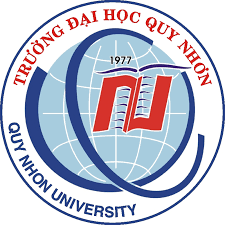 ĐỀ ÁN MỞ NGÀNH 
ĐÀO TẠO TRÌNH ĐỘ THẠC SĨTên chuyên ngành đào tạo: KHOA HỌC DỮ LIỆU ỨNG DỤNGMã số			   	 : 8904648Tên cơ sở đào tạo		 : TRƯỜNG ĐẠI HỌC QUY NHƠNTrình độ đào tạo		  : THẠC SĨ Chương trình đào tạo	  : ĐỊNH HƯỚNG ỨNG DỤNGBÌNH ĐỊNH, 2020DANH MỤC CÁC BẢNG BIỂUBảng 1.1. Kết quả khảo sát nhu cầu nhân sự trình độ chuyên môn  cao về  nhân lực Khoa học dữ liệu	10Bảng 1.2. Kết quả khảo sát nhu cầu học thạc sĩ chuyên ngành Khoa học dữ liệu ứng dụng năm 2019	11Bảng 2.1. Quy mô đào tạo trình độ đại học tại Trường Đại học Quy Nhơn  năm học 2019 – 2020	16Bảng 2.2. Quy mô đào tạo sau đại học tại Trường Đại học	17Bảng 2.3. Thống kê sinh viên hệ đào tạo chính quy trình độ cử nhân Khoa Toán và Thống kê	18Bảng 2.4. Thống kê sinh viên hệ đào tạo chính quy trình độ cử nhân Khoa Công nghệ thông tin	19Bảng 2.5. Thống kê sinh viên hệ đào tạo chính quy trình độ cử nhân ngành Kỹ thuật Điện tử - Viễn thông	19Bảng 2.6. Danh sách giảng viên, nhà khoa học cơ hữu tham gia đào tạo các học phần trong chương trình đào tạo trình độ thạc sĩ chuyên ngành Khoa học dữ liệu ứng dụngcủa Trường Đại học Quy Nhơn	20Bảng 2.7. Danh sách giảng viên, nhà khoa học cơ hữu đứng tên mở ngành đào tạo trình độ thạc sĩ chuyên ngành Khoa học dữ liệu ứng dụng	24Bảng 2.8.  Danh sách giảng viên, nhà khoa học thỉnh giảng tham gia đào tạo trình độ thạc sĩ chuyên ngành Khoa học dữ liệu ứng dụng	25Bảng 2.9.  Danh sách cán bộ quản lý chuyên môn và quản lý phụ trách ngành đào tạo	26Bảng 2.10. Phòng học, hội trường, thư viện, trung tâm học liệu	27Bảng 2.11. Các phòng thí nghiệm, phòng thực hành, xưởng thực tập	28Bảng 2.12. Trang thiết bị phục vụ cho việc thực hiện chương trình đào tạo	28Bảng 2.13. Thư viện	29Bảng 2.14. Các đề tài nghiên cứu khoa học của giảng viên, nhà khoa học liên quan đến chuyên ngành Khoa học dữ liệu ứng dụng của Trường Đại học Quy Nhơn	33Bảng 2.15. Các hướng nghiên cứu đề tài luận văn thạc sĩ và số lượng học viên có thể tiếp nhận	35Bảng 2.16. Các công trình công bố của giảng viên, nhà khoa học cơ hữu thuộc chuyên ngành Khoa học dữ liệu ứng dụng của Trường Đại học Quy Nhơn trong 5 năm trở lại đây	37Bảng 2.17. Thống kê hợp tác quốc tế về đào tạo và nghiên cứu trong 5 năm trở lại đây (2014-2019)	44Bảng 3.1. Thống kê một số Cơ sở đào tạo có chương trình đào tạo thạc sĩ Khoa học dữ liệu được tham khảo	49Bảng 3.2. Danh sách các môn học trong các chương trình	51Bảng 3.3. Chú thích thang trình độ năng lực	53Bảng 3.4. Chuẩn đầu ra của chương trình	53Bảng 3.5. Bảng phân bổ CĐR chương trình cho các môn học	55Bảng 3.6. Danh mục các học phần trong chương trình đào tạo trình độ thạc sĩ chuyên ngành Khoa học dữ liệu ứng dụng	60Bảng 3.7. Danh mục các ngành đúng, ngành gần với ngành đăng ký đào tạo	84Bảng 3.8. Danh mục các môn học bổ sung kiến thức	85Bảng 3.9. Khung kế hoạch đào tạo	86PHẦN 1. SỰ CẦN THIẾT PHẢI XÂY DỰNG ĐỀ ÁN1.1. Giới thiệu chung về Trường Đại học Quy NhơnTrường Đại học Quy Nhơn tiền thân là Trường Đại học Sư phạm Quy Nhơn, được thành lập ngày 21/12/1977 theo Quyết định số 1842/QĐ của Bộ trưởng Bộ Giáo dục (cũ). Từ năm 1990, để đáp ứng nhu cầu phát triển xã hội, nhà trường đã liên kết với nhiều trường đại học lớn, chủ trương đa dạng hóa các loại hình đào tạo. Bên cạnh các ngành sư phạm truyền thống, Trường còn mở rộng đào tạo kĩ sư các ngành kĩ thuật, Công nghệ thông tin, cử nhân các ngành Quản trị kinh doanh... Đến năm 2003, Trường Đại học Sư phạm Quy Nhơn được Thủ tướng Chính phủ ký Quyết định số 221/2003/QĐ-TTg ngày 30/10/2003 đổi tên thành Trường Đại học Quy Nhơn với sứ mệnh và tầm nhìn:Trường Đại học Quy Nhơn là cơ sở giáo dục đại học đa ngành, đa lĩnh vực có sứ mệnh đào tạo, phát triển nguồn nhân lực chất lượng cao; bồi dưỡng nhân tài; nghiên cứu khoa học, truyền bá tri thức và chuyển giao công nghệ; phục vụ hiệu quả sự phát triển bền vững của đất nước, đặc biệt đối với khu vực Nam Trung Bộ – Tây Nguyên; góp phần thúc đẩy tiến bộ xã hội.Đến năm 2030, Trường Đại học Quy Nhơn sẽ là Trường Đại học đa ngành, đa lĩnh vực định hướng ứng dụng có uy tín cao, đạt tiêu chuẩn chất lượng của khu vực Đông Nam Á; có vị thế quan trọng về hợp tác đào tạo, nghiên cứu, trao đổi học thuật, giao lưu văn hóa trong nước và quốc tế.Hơn 40 năm xây dựng và phát triển, đến cuối năm 2019 Trường Đại học Quy Nhơn có 12 khoa, 10 phòng ban chức năng, 9 trung tâm, viện nghiên cứu. Hiện tại, trường có 522 giảng viên cơ hữu, gồm 01 giáo sư, 31 phó giáo sư, 150 tiến sĩ khoa học và tiến sĩ và 124 nghiên cứu sinh trong nước và nước ngoài. Với đội ngũ cán bộ, giảng viên có trình độ, năng lực chuyên môn ngày càng cao và đang được trẻ hóa, Nhà trường có khả năng đáp ứng được yêu cầu mở rộng quy mô, nâng cao chất lượng đào tạo đại học và sau đại học.Hoạt động nghiên cứu khoa học, chuyển giao công nghệ của Nhà trường ngày càng phát triển cả về lượng và chất. Từ năm 1991 – 2019, Trường đã triển khai thực hiện 22 đề tài KH&CN cấp quốc gia (Nafosted), 15 đề tài KH&CN cấp tỉnh, 120 đề tài KH&CN cấp bộ, 622 đề tài KH&CN cấp trường và trên 1.000 đề tài KH&CN cấp khoa. Nhiều công trình nghiên cứu của giảng viên được đăng tải trên các tạp chí khoa học, kỷ yếu hội nghị, hội thảo trong nước và quốc tế. Trong giai đoạn 2011 – 2019 có 1015 bài báo được đăng trên các tạp chí khoa học, kỷ yếu hội nghị, hội thảo trong nước và 443 bài báo được đăng trên các tạp chí khoa học, kỷ yếu hội nghị, hội thảo quốc tế (trong đó có 305 bài báo trong danh mục ISI). Từ năm 1992 đến nay, Trường đã xuất bản được 34 số Thông báo khoa học, 2 số Tập san khoa học và 51 số Tạp chí Khoa học. Hàng trăm giáo trình được biên soạn và xuất bản phục vụ tốt cho công tác đào tạo và nghiên cứu khoa học. Bên cạnh đó, Trường cũng chủ trì và phối hợp với các đơn vị liên quan tổ chức thành công nhiều hội nghị, hội thảo cấp quốc gia và quốc tế.Công tác nghiên cứu khoa học của sinh viên được triển khai hàng năm. Từ năm 1991 đến nay có 1.550 đề tài NCKH sinh viên được triển khai thực hiện. Trong đó, hơn 100 đề tài đạt Giải thưởng “Sinh viên nghiên cứu khoa học cấp Bộ”, 20 đề tài đạt giải Vifosted và 3 đề tài đạt giải Eure’ka.Về đào tạo đại học và sau đại học, đến  cuối năm 2019, Trường đã mở rộng lĩnh vực và quy mô đào tạo gồm 44 ngành, thuộc các khối sư phạm, khoa học tự nhiên, khoa học xã hội và nhân văn, kinh tế – tài chính, kỹ thuật và công nghệ. Nhà trường đã tổ chức đào tạo 3 chuyên ngành trình độ tiến sĩ (Toán Giải tích, Đại số và Lý thuyết số, Hóa Lý thuyết và Hóa Lý) và 20 chuyên ngành trình độ thạc sĩ (Toán giải tích, Đại số và lý thuyết số, Phương pháp toán sơ cấp, Lịch sử Việt Nam, Văn học Việt Nam, Ngôn ngữ học, Sinh học thực nghiệm, Quản lí giáo dục, Ngôn ngữ Anh, Hóa lý thuyết và Hóa lý, Kỹ thuật điện, Khoa học máy tính, Kế toán, Hóa vô cơ, Vật lý chất rắn, Địa lý tự nhiên, Kỹ thuật viễn thông, Quản trị kinh doanh, Quản lý kinh tế, Chính trị học) và với quy mô hơn 1000 học viên cao học và 14 nghiên cứu sinh. Cơ sở vật chất bao gồm hệ thống giảng đường đảm bảo đủ phòng học cho sinh viên, học viên, trong đó có khu vực dành riêng cho đào tạo sau đại học; phòng thí nghiệm, thực hành với trang thiết bị hiện đại; thư viện điện tử… tại Trường cũng thường xuyên được chú trọng trang bị, nâng cấp nhằm phục vụ tốt hơn cho hoạt động đào tạo (từ bậc đại học đến tiến sĩ) và nghiên cứu khoa học.Thực tế cho thấy, các thế hệ sinh viên, học viên, nghiên cứu sinh được đào tạo và tốt nghiệp từ Trường Đại học Quy Nhơn, phần lớn đều vững vàng về trình độ chuyên môn và năng lực thực hành, có khả năng chủ động sáng tạo trong nghiên cứu khoa học và hoạt động thực tiễn trên các cương vị công tác khác nhau trên khắp các tỉnh thành của cả nước. Với quy mô, chất lượng ngày càng tăng về đào tạo và nghiên cứu khoa học, Trường Đại học Quy Nhơn đã, đang và sẽ đóng góp tích cực cho nhu cầu đào tạo nguồn nhân lực trình độ cao, góp phần phát triển kinh tế - xã hội các tỉnh Duyên hải Nam Trung bộ, Tây Nguyên và cả nước.1.2. Nhu cầu nguồn nhân lực trình độ thạc sĩ Khoa học dữ liệu ứng dụng1.2.1. Nhu cầu của địa phương, khu vực và cả nước về nguồn nhân lực được đào tạo trình độ thạc sĩ chuyên ngành Khoa học dữ liệu ứng dụngKhu vực Duyên hải Nam Trung bộ và Tây Nguyên là một trong những khu vực kinh tế trọng điểm của cả nước. Trong những năm gần đây, kinh tế - xã hội các tỉnh trong khu vực có những bước tiến mạnh mẽ với việc xây dựng nhiều khu kinh tế, khu công nghiệp như khu Kinh tế mở Nhơn Hội, khu Công nghiệp Phú Tài của tỉnh Bình Định và các khu kinh tế khác của các tỉnh Quảng Nam, Quảng Ngãi, Bình Định, Phú Yên, Khánh Hòa, Ninh Thuận, Kon Tum, Gia Lai, Đắk Lắk, Đắk Nông, Lâm Đồng cùng với nhiều công trình xây dựng trọng điểm như các công trình thủy điện, nhà máy lọc dầu Dung Quất, các công trình văn hóa xã hội...Vùng Duyên hải miền Trung có khoảng 5,8 triệu người trong độ tuổi từ 15 tuổi trở lên, chiếm 71,3% dân số. Đây là một lợi thế, nhưng lại tạo ra áp lực về giải quyết việc làm, giáo dục đào tạo, nhất là đào tạo nghề phù hợp với định hướng chuyển dịch cơ cấu kinh tế. Phần lớn đội ngũ lao động tại các địa phương trong vùng có trình độ học vấn thấp, lao động mới tốt nghiệp trung học cơ sở chiếm tỷ lệ cao, gây khó khăn cho việc nâng cao trình độ chuyên môn kỹ thuật. Từ đặc điểm địa lý tự nhiên và xã hội của khu vực, các cấp lãnh đạo Trung ương và địa phương đã xác định một hướng đi chung, một con đường bền vững nhằm tạo sự phát triển ngày một năng động, đóng vai trò hạt nhân thúc đẩy tăng trưởng và phát triển kinh tế - xã hội của khu vực miền Trung - Tây Nguyên. Đó chính là chiến lược liên kết xây dựng một vùng kinh tế thống nhất của khu vực với mục tiêu khai thác và phát huy các tiềm năng, thế mạnh của từng địa  phương và toàn vùng, góp phần thúc đẩy tăng trưởng kinh tế nhanh và phát triển bền vững, toàn diện.Nước ta đang trong quá trình hội nhập quốc tế ngày càng sâu rộng. Sự phát triển nhanh chóng của khoa học và công nghệ, khoa học giáo dục và sự cạnh tranh quyết liệt trên nhiều lĩnh vực giữa các quốc gia đòi hỏi giáo dục phải đổi mới. Cuộc Cách mạng Công nghiệp lần thứ tư (CMCN 4.0) đang diễn ra tại các nước phát triển và ở Việt Nam, tạo nên cơ hội lẫn thách thức cho cả doanh nghiệp, người lao động cho đến kiến trúc thượng tầng. Thực chất cạnh tranh giữa các quốc gia hiện nay là cạnh tranh về nguồn nhân lực và về khoa học và công nghệ. Xu thế chung của thế giới khi bước vào thế kỉ XXI là đổi mới mạnh mẽ hay cải cách giáo dục. Khoa học dữ liệu và Công nghệ thông tin là những ngành mũi nhọn trong cuộc Cách mạng 4.0. Năm 2013, Tạp chí Kinh doanh của Harvard đã chỉ ra rằng, không nghề nghiệp nào được tìm kiếm nhiều trong giai đoạn này và thập kỉ kế tiếp bằng Khoa học dữ liệu. Nhu cầu việc làm ngành này đang rất cao trong thời đại 4.0 và hiện nay, nhân lực  ngành này được LinkedIn xếp hạng 2 trong số những ngành có tốc độ tăng trưởng nhanh nhất tại Mỹ.  Theo báo cáo McKinsey được trích dẫn rộng rãi tuyên bố rằng “vào năm 2018, Hoa Kỳ có thể phải đối mặt với tình trạng thiếu hụt 140.000 đến 190.000 người với kỹ năng phân tích sâu cũng như 1.5 triệu nhà quản lý và nhà phân tích với bí quyết sử dụng phân tích dữ liệu lớn để tạo ra quyết định có hiệu quả”. Số lượng sinh viên tốt nghiệp cử nhân về thống kê đã tăng hơn 140% kể từ năm 2003 (21% từ 2012 đến 2013), đến nay con số này đã là 150%. Đặc biệt, tại miền Trung đang thiếu hụt nhân lực trình độ cao, có khả năng quản lý, điều hành doanh nghiệp theo tiêu chuẩn quốc tế. Chính vì vậy, việc phát triển nguồn nhân lực là một trong những nhiệm vụ trọng tâm, then chốt nhằm tạo ra nguồn lực phù hợp, đáp ứng kịp thời nhu cầu phát triển kinh tế - xã hội và thu hút đầu tư vào các tỉnh Duyên hải miền Trung trong tương lai.Hệ thống đào tạo tại vùng Duyên hải miền Trung phát triển tương đối tốt với 27 trường đại học, 36 trường cao đẳng và 21 trường trung cấp chuyên nghiệp, 242 cơ sở đào tạo nghề. Bức tranh tổng quát về đào tạo, cho thấy: Có thể tạm yên tâm với nguồn nhân lực cho sản xuất công nghiệp truyền thống; tuy vậy, chất lượng của số đông lao động được đào tạo hiện nay chưa thể đáp ứng được đòi hỏi của các ngành kinh tế mũi nhọn, đặc biệt là những ngành công nghệ cao. Trong bối cảnh cạnh tranh và hội nhập quốc tế, chất lượng nguồn lao động cần được cải thiện thông qua liên kết giữa các trường cao đẳng, đại học trong và ngoài vùng, ngoài nước, gắn năng lực đào tạo với nhu cầu nhân lực của cơ quan doanh nghiệp và nâng cao chất lượng đào tạo. Trên cơ sở quy hoạch nhân lực của các Bộ, Ngành và địa phương; Bộ Kế hoạch và Đầu tư đã lên kế hoạch tổng thể nhu cầu nhân lực trong cả nước cũng như trong từng vùng kinh tế từ nay đến năm 2020. Theo đó, nhu cầu lao động có trình độ từ cao đẳng trở lên ở khu vực miền Trung đến năm 2020 như sau: Bắc Trung bộ là 678, Nam Trung bộ là 863, Tây Nguyên là 315 trên tổng 8321 nhu cầu cả nước.Tóm lại, trong xu thế đổi mới phát triển hội nhập quốc tế của đất nước, trong thời đại của Cuộc Cách mạng Công nghiệp lần thứ tư, nhu cầu nguồn nhân lực chất lượng cao trong lĩnh vực Khoa học dữ liệu, ứng dụng trong các lĩnh vực kinh tế, tài chính, công nghệ… tăng rất nhanh bởi những lý do sau:Thứ nhất, ứng dụng CNTT là một trong những nội dung cơ bản của đổi mới cấu trúc nền kinh tế, nâng cao  hiệu quả sản xuất, kinh doanh và quản lý, cải cách hành chính ở nước ta, trong đó dữ liệu và hạ tầng dữ liệu không gian là một trong những trụ cột của quản lý nhà nước và  doanh  nghiệp. Khoa học dữ liệu ứng dụng là một trong những yếu tố quyết định thành công của cơ quan, doanh nghiệp. Hiệu quả hoạt động của các cơ quan, doanh nghiệp không chỉ phụ thuộcvào vốn, nhà xưởng, nguồn nguyên liệu… mà còn phụ thuộc rất nhiều vào dữ liệu và thông tin… Chính vì vậy, các cơ quan, doanh nghiệp Việt Nam nói chung cũng như các tỉnh Duyên hải Nam Trung bộ, Tây Nguyên nói riêng đang có nhu cầu cao về nhân sự Khoa học dữ liệu nhằm tăng tính cạnh tranh trong thời đại chuyển đổi số.Thứ  hai, Sự thiếu hụt nhân lực có trình độ cao và những khó khăn trong việc tìm kiếm những người tài; Rào cản gia nhập cho các chuyên gia thuộc lĩnh vực khác; Mức lương rất hậu hĩnh; Tổ hợp của rất nhiều lĩnh vực, bao gồm: công nghệ dữ liệu, nghiên cứu định lượng, học máy (machine learning) và phân tích nâng cao; Các công ty đang đối mặt với những thách thức trong việc xử lý dữ liệu...Thứ ba, kết quả điều tra khảo sát cho thấy mức độ đánh giá nhu cầu đào tạo thạc sĩ Khoa học dữ liệu ứng dụng là rất cao đối với cả sinh viên và những người làm việc trong khu vực công và khu vực kinh tế tư nhân. Việc mở ngành thạc sĩ Khoa học dữ liệu ứng dụng phù hợp với định hướng chiến lược của Trường Đại học Quy Nhơn, nhằm hiện thực hóa mục tiêu của nhà trường trở thành một trung tâm đào tạo nguồn nhân lực có chất lượng cao của tỉnh Bình Định, các tỉnh Duyên hải Nam Trung bộ, Tây Nguyên và cả nước.Thứ tư, sự hợp tác, hỗ trợ của Viện Nghiên cứu Dữ liệu lớn, Quỹ Đổi mới sáng tạo Vingroup với Trường Đại học Quy Nhơn (hỗ trợ nguồn lực tài chính và công nghệ, mạng lưới tri thức và chuyên gia cho cơ sở đào tạo và học viên cao học có điều kiện học tập, nghiên cứu đạt tầm quốc tế) trong đào tạo trình độ thạc sĩ chuyên ngành Khoa học dữ liệu ứng dụng là rất khả thi và hoàn toàn phù hợp với định hướng xây dựng một môi trường giáo dục gắn với nhu cầu của doanh nghiệp và xã hội, đảm bảo thực hiện thành công triết lý giáo dục  “Toàn diện - Khai phóng - Thực nghiệp” của Trường Đại học Quy Nhơn.Với những lý do trên, việc đào tạo thạc sĩ Khoa học dữ liệu ứng dụng của Trường Đại học Quy Nhơn là hết sức cần thiết, góp phần đáp ứng nhu cầu hiện tại và lâu dài của tỉnh Bình Định, các tỉnh Duyên hải Nam Trung Bộ, Tây Nguyên và cả nước.1.2.2. Nhu cầu của người học	Trường Đại học Quy Nhơn đóng trên địa bàn tỉnh Bình Định, một tỉnh Duyên hải Nam Trung Bộ, nằm trong quy hoạch vùng kinh tế trọng điểm miền Trung, là cửa ngõ quan trọng kết nối với các các tỉnh Tây Nguyên. Đây là khu vực đang phát triển rất năng động, thể hiện qua các lĩnh vực  đời sống xã hội đòi hỏi cấp thiết về nhu cầu nhân lực trình độ cao có liên quan đến thạc sĩ Khoa học dữ liệu ứng dụng. Để thu thập nhu cầu người học thạc sĩ chuyên ngành Khoa học dữ liệu ứng dụng, Ban xây dựng đề án mở ngành đào tạo trình độ thạc sĩ chuyên ngành Khoa học dữ liệu ứng dụng đã có công văn đề nghị và phiếu khảo sát gửi đến các Sở, Ngành, doanh nghiệp trên địa  bàn các tỉnh Bình Định, Phú Yên, Khánh Hòa, Gia Lai, Đắk Lắk, Quảng Ngãi nhằm thu thập dữ liệu nhu cầu nhân lực về Khoa học dữ liệu. Đã xây dựng phiếu và tiến hành điều tra khảo sát nhu cầu lao động trình độ thạc sĩ về Khoa học dữ liệu của 32 Sở, Ngành, một số công ty ngân hàng, bưu điện… Cụ thể: 06 Sở Thông tin truyền thông, 05 Sở Tài nguyên và môi trường, 03 Sở Khoa học và công nghệ, 03 Sở  Nông nghiệp và phát triển nông thôn, 04 chi nhánh ngân hàng lớn của VCB, BIDV, ACB  và nhiều Sở, Ngành khác của 06 tỉnh (Bình Định, Phú  Yên, Gia Lai, Quảng Ngãi, Đắk Lắk, Khánh Hòa). Kết quả như sau (xem phụ lục đề án):Table 1Bảng 1.1. Kết quả khảo sát nhu cầu nhân sự trình độ chuyên môn  cao về  nhân lực Khoa học dữ liệuNguồn: số liệu thống kê mô tả từ mẫu khảo sátCó thể thấy, nhu cầu nhân lực của một số cơ quan, ban ngành và doanh nghiệp trên địa bàn và vùng Nam Trung Bộ, Tây Nguyên không lớn. Một số cơ quan chỉ dừng lại ở nhu cầu nhân lực trình độ đại học. Do hạn chế về thời gian nên Ban xây dựng đề án chưa thể khảo sát nhu cầu nhân lực trình độ cao về khoa học dữ liệu của những tập đoàn lớn về CNTT như FPT Software, TMA Solution, Viettel. Bên cạnh đó, Ban xây dựng đề án đã sử dụng phiếu khảo sát trực tuyến đối sinh viên năm thứ 3 và thứ 4 đang theo học các ngành Toán và Thống kê, Công nghệ thông tin, Kinh tế và Quản trị kinh doanh, Quản lý Tài nguyên và môi trường… ở Trường Đại học Quy Nhơn. Kết quả điều tra như sau (phụ lục đề án):Table 2Bảng 1.2. Kết quả khảo sát nhu cầu học thạc sĩ chuyên ngành Khoa học dữ liệu ứng dụng năm 2019Số lượng sinh viên tham gia trả lời là 282 sinh viên:Nguồn: https://docs.google.com/forms/d/1yLI1yVGqf0cECCUsBYV2dKs5aF3d_474WpDvAVIeepc/edit#responsesKhảo sát trên cho thấy, hiện nay Khoa học dữ liệu ứng dụng có vai trò quan trọng và cần thiết cho công việc hiện tại và tương lai chiếm 76,5 % số phiếu. Tuy vậy, sự hiểu biết  chính xác về khoa học dữ liệu của sinh viên các ngành đào tạo có liên quan đến khoa học dữ liệu chưa cao. Có đến gần 50% số người được hỏi chưa hoặc không hiểu rõ về khoa học dữ liệu, chỉ có 7,9% hiểu rõ. Theo kết quả khảo sát chuyên sâu, với câu hỏi: “Khoa học dữ liệu thuộc về lĩnh vực nào?” Có tới 60% cho là thuộc Tin học, chỉ có 20% cho rằng khoa học dữ liệu thuộc lĩnh vực Toán học. Đặc biệt, với câu hỏi: Tại sao xã hội lại có nhu cầu cao về mảng khoa học dữ liệu? khảo sát đã thu được những câu trả lời thú vị thể  hiện sự quan tâm của người học đến lĩnh vực khoa học dữ liệu:Vì thế giới đang ngày càng phát triển đi đôi với nó là sự bùng nổ cách mạng khoa học thời kì 4.0;Vì nó có nhu cầu cao về nhu cầu việc làm trong nước và cả ngoài nước trong thời đại 4.0 này;Ngày nay mọi thông tin trong cuộc sống đều được mã hoá và đưa vào máy tính. Để tìm hiểu về một đối tượng nào đó ta cần có các dữ liệu của đối tượng đó. Dữ liệu càng nhiều ta càng hiểu sâu hơn về đối tượng. Vì vậy dữ liệu chính là tài nguyên vô cùng quan trọng. Và để khai thác những tài nguyên ấy yêu cầu đặt ra cho mảng khoa học dữ liệu là rất cao;Khoa học dữ liệu tạo ra những hiểu biết có giá trị cho mọi người làm việc trong bất kỳ ngành nào. Nó giúp bạn hiểu và mở rộng doanh nghiệp của bạn, đầu tư, lên kế hoạch và ngay cả sức khỏe cá nhân của bạn, phong cách sống và mạng xã hội;Sự thiếu hụt nhân lực có trình độ cao, Khó khăn trong việc tìm kiếm những người đa tài, Rào cản gia nhập cho các chuyên gia thuộc lĩnh vực khác, Mức lương rất hậu hĩnh, Tổ hợp của rất nhiều vai trò, Các công ty đang đối mặt với những thách thức trong việc xử lý dữ liệu.…Khảo sát cho thấy: Có gần 30% sinh viên có nhu cầu học thêm về khoa học dữ liệu. Đặc biệt có tới 29% số sinh viên chắc chắn học thạc sĩ chuyên ngành Khoa học dữ liệu ứng dụng tại Trường Đại học Quy Nhơn nếu Trường có sự hợp tác, hỗ trợ của Viện Nghiên cứu Dữ liệu lớn, Quỹ Đổi mới sáng tạo Vingroup (hỗ trợ nguồn lực tài chính và công nghệ, mạng lưới tri thức và chuyên gia cho cơ sở đào tạo và học viên cao học có điều kiện học tập, nghiên cứu đạt tầm quốc tế). Như vậy, có thể khẳng định rằng, về cơ bản nhu cầu đào tạo trình độ thạc sĩ chuyên ngành Khoa học dữ liệu ứng dụng hiện nay là rất cao.1.3. Thế mạnh của các khoa có đào tạo Khoa học dữ liệu ứng dụng1.3.1. Khoa Công nghệ thông tinKhoa được thành lập từ năm 1992. Qua  quá trình phát triển, đến nay Khoa đã và đang khẳng định vị thế trong đào tạo lĩnh vực CNTT ở Việt Nam. Khoa CNTT gồm 26 cán bộ, giảng viên trong đó có 09 tiến sĩ, 17 thạc sĩ (trong đó có 04 nghiên cứu sinh. Nhiều giảng viên của Khoa được đào tạo tại các nước có nền CNTT phát triển mạnh như Pháp, Úc, Đài Loan, Rumani… Khoa CNTT có 4 bộ môn: Bộ môn Khoa học máy tính, Bộ môn Hệ thống thông tin, Bộ môn Công nghệ phần mềm, Bộ môn Mạng và Phương pháp dạy học. Khoa CNTT hiện có 02 ngành đào tạo đại học (ngành Công nghệ thông tin, mã số: 48.02.01, ngành Kỹ sư Kỹ thuật phần mềm, mã số: 848.01.03), 01 ngành đào tạo thạc sĩ (ngành Khoa học máy tính, mã số: 8.48.01.01)Thế mạnh về đào tạo: Trong những năm qua, Khoa CNTT đã đào tạo được hơn 4000 sinh viên, học viên. Hằng năm, Khoa tuyển sinh khoảng 300 sinh viên đại học, học viên cao học. Những sinh viên của Khoa sau khi tốt nghiệp đã góp phần đáp ứng được nhu cầu nhân lực ngày càng cao của ngành CNTT trong khu vực cũng như trên cả nước. Khoa đã xây dựng một chương trình đào tạo linh hoạt, cập nhật, kết hợp giữa kiến thức cơ bản với các nội dung hiện đại, các công nghệ mới trong lĩnh vực CNTT, định hướng chuyên sâu, nhằm đào tạo được nguồn nhân lực CNTT có chất lượng, phù hợp với xu thế phát triển công nghệ trong khu vực và thế giới.Thế mạnh về NCKH: Giảng viên của Khoa tích cực tham gia nghiên cứu khoa học, đã tham gia chủ trì 6 đề tài cấp Bộ và tương đương, công bố trên 100 bài báo khoa học trên các tạp chí chuyên ngành. Ngoài ra, một số GV của Khoa tham gia vào Viện nghiên cứu ứng dụng đã cho ra những sản phẩm ứng dụng trong thực tế.Trong bối cảnh cuộc Cách mạng công nghiệp lần thứ 4 (CMCN 4.0) đang hình thành và phát triển, nhu cầu nhân lực về CNTT rất lớn. Đây vừa là thời cơ vừa là thách thức đối với Khoa. Nắm bắt được cơ hội đó, Khoa CNTT nhanh chóng cập nhật, đổi mới chương trình đào tạo, liên kết, hợp tác với các công ty phần mềm trong nước, các đơn vị sử dụng lao động CNTT để phối hợp đào tạo, định hướng nghề nghiệp cho sinh viên. Trong năm 2017, được sự đồng ý của Trường, Khoa đã đề xuất Trường ký kết thỏa thuận hợp tác với các công ty FPT Software Đà Nẵng, GameLoft Đà Nẵng, TMA Solutions - Tp. Hồ Chí Minh.1.3.2. Khoa Toán và Thống kêKhoa Toán được thành lập từ năm 1977, là một trong 05 khoa chuyên môn được thành lập đầu tiên của Trường Đại học Quy Nhơn. Theo xu thế của cuộc Cách mạng Công nghiệp lần thứ 4, Khoa Toán được đổi tên thành Khoa Toán và Thống kê kể từ ngày 28/6/2019. Trải qua hơn 40 năm xây dựng và phát triển, đến nay, Khoa Toán và Thống kê đã phát triển mạnh mẽ, trở thành một trong số ít địa chỉ đào tạo và nghiên cứu chất lượng cao, đáng tin cậy của khu vực Nam Trung Bộ và Tây Nguyên, trong cả nước và quốc tế. Khoa đã được Chương trình Trọng điểm Quốc gia Phát triển Toán học giai đoạn 2010-2020 lựa chọn và đã hoàn thành Đề án đề nghị hỗ trợ xây dựng thành một trong ba Khoa Toán mạnh trong cả nước.Khoa Toán và Thống kê có 03 bộ môn, gồm: Đại số và Hình học, Giải tích,  Toán ứng dụng – Thống kê với 35 viên chức, trong đó có 06 PGS, 21 TSKH, tiến sĩ, 04 nghiên cứu sinh nước ngoài; có 24/27 giảng viên tốt nghiệp Tiến sĩ từ các trung tâm đào tạo nghiên cứu và ứng dụng Toán có uy tín ở Châu Âu và Mỹ. Khoa Toán và Thống kê hiện đào tạo từ trình độ đại học đến trình độ tiến sĩ, với 03 ngành đào tạo trình độ đại học (Toán học, Toán ứng dụng (các chuyên ngành Khoa học dữ liệu, Toán – Tin ứng dụng), Thống kê), 03 chuyên ngành đào tạo trình độ thạc sĩ (Phương pháp toán sơ cấp, Toán giải tích, Đại số và lí thuyết số), 02 chuyên ngành đào tạo trình độ tiến sĩ (Toán giải tích, Đại số và lí thuyết số). Ngoài ra, Khoa còn đào tạo chính cho ngành Sư phạm Toán trình độ đại học tại Trường.Khoa Toán và Thống kê có nhiều nhóm nghiên cứu mạnh, có uy tín trong Trường Đại học Quy Nhơn và trong cả nước, với các hướng nghiên cứu về Tối ưu, Điều khiển, Thống kê, Tính toán số,  Đại số máy tính, Giải tích điều hòa… với nhiều ứng dụng quan trọng trong Toán học, trong xử lý dữ liệu, trong phân tích tích tài chính, trong công nghiệp... Nhóm nghiên cứu Tối ưu, Điều khiển, cùng với các nhóm nghiên cứu Tính toán số, Đại số máy tính, Thống kê ứng dụng với hơn 10 giảng viên tốt nghiệp và hợp tác nghiên cứu với các trung tâm nghiên cứu ứng dụng Toán ở Trường Đại học Limoges, Trường Đại học Oléans (Pháp), Đại học Deakin (Úc), Đại học KU Leuven (Bỉ), Đại học Groningen (Hà Lan)…Đặc biệt, Khoa Toán và Thống kê  đang được Quỹ Đổi mới sáng tạp (VINIF) của Tập đoàn Vingroup  tài trợ dự án thuộc lĩnh vực Toán học và Ứng dụng, với chủ đề “Một số hướng mới của giải tích điều hòa, tối ưu và điều khiển với ứng dụng trong khoa học dữ liệu và công nghiệp” do nhóm nghiên cứu của PGS. TSKH. Huỳnh Văn Ngãi chủ trì, với các thành viên nghiên cứu chủ chốt gồm PGS. TS. Phan Thanh Nam, PGS. TS. Lương Đăng Kỳ, TS. Lê Quang Thuận… Dự án tập trung 3 hướng nghiên cứu thế mạnh về Toán ứng dụng của Khoa hiện nay: Giải tích điều hòa và ứng dụng trong xử lý ảnh; Tối ưu cỡ lớn và ứng dụng trong khoa học dữ liệu; Điều khiển các hệ kết nối số và ứng dụng cho các hệ trong công nghiệp.Trong thời gian gần đây, để vận hành tốt chương trình đào tạo Cử nhân Toán ứng dụng, với chuyên ngành Khoa học dữ liệu, Khoa Toán và Thống kê đã phối hợp chặt chẽ với nhóm nghiên cứu về Data/AI của các Công ty phần mềm: AI-Lab của FPT Software; Data science Innovation Center – TMA Solutions, và cũng đã có nhóm giảng viên tham gia hợp tác nghiên cứu. Đồng thời, Khoa cũng đã phối hợp với các công ty phần mềm, Hiệp hội Data/AI Thành phố Hồ Chí Minh (DatAI@SG), các chuyên gia trong lĩnh vực Data/AI tổ chức các seminar, Hội thảo để trao đổi về đào tạo, nghiên cứu và ứng dụng Toán trong Khoa học dữ liệu/Trí tuệ nhân tạo, đáp ứng  yêu cầu đào tạo và nghiên cứu trong các lĩnh vực quan trọng này của thời đại chuyển đổi số.1.3.3. Khoa Kỹ thuật & Công nghệKhoa được thành lập từ năm 1991. Qua quá trình phát triển, đến nay, Khoa Kỹ thuật và Công nghệ trở thành một khoa lớn của Trường Đại học Quy Nhơn.Khoa Kỹ thuật và Công nghệ hiện có 54 giảng viên, trong đó có 1GS, 1PGS, 15TS, 11 NCS (05 NCS trong nước, 06 NCS nước ngoài), 24 thạc sĩ, 01 kỹ sư, 01 cử nhân. Khoa có 03 bộ môn, gồm: Bộ môn Điện tử viễn thông, Bộ môn Kỹ thuật  điện và bộ môn ỹ thuật xây dựng. Khoa đang đào tạo 03 ngành đại học: Kỹ thuật điện, Kỹ thuật điện tử - viễn thông, Kỹ thuật xây dựng và 02 ngành thạc sĩ: Kỹ thuật điện, Kỹ thuật viễn thông.Khoa Kỹ thuật và Công nghệ có thế mạnh về đào tạo: Đào tạo Kỹ sư, Thạc sĩ theo định hướng ứng dụng, gắn với thực tế doanh nghiệp với hệ thống phòng TN-TH hiện đại được cập nhật liên tục đáp ứng được yêu cầu đào tạo các ngành kỹ sư theo xu hướng hiện nay. Về NCKH, khoa có nhiều lợi thế: Giảng viên của khoa được đào tạo bài bản ở nước ngoài như Nga, Australia, Hàn Quốc, Trung Quốc,…và một số trường ĐH chất lượng trong nước như ĐHBK Hà Nội, ĐHBK Tp.HCM nên có nền tảng về NCKH, tập trung vào các hướng nghiên cứu công nghệ mới như IoT, Hệ thống dữ liệu lớn, Kỹ thuật điều khiển, giám sát, tự động hóa ứng dụng trong các lĩnh vực năng lượng tái tạo, nông nghiệp thông minh, thành phố thông minh, và các lĩnh vực khác. Khoa thực hiện liên kết, hợp tác với các doanh nghiệp trong phát triển các nhóm nghiên cứu, cùng thực hiện một số dự án thực tế của doanh nghiệp.1.4. Lý do đề nghị mở ngành đào tạo trình độ thạc sĩ Khoa học dữ liệu ứng dụngTrường Đại học Quy Nhơn đóng trên địa bàn tỉnh Bình Định, một tỉnh của vùng kinh tế trọng điểm miền Trung, là cửa ngõ quan trọng kết nối với các các tỉnh Tây Nguyên. Đây là khu vực đang phát triển rất năng động cả về kinh tế và xã hội. Trong bối cảnh hội nhập kinh tế quốc tế, dưới tác động của Cách mạng công nghiệp 4.0, qua khảo sát nhu cầu nguồn nhân lực chất lượng cao về Khoa học dữ liệu của các sở, ban ngành, cơ quan, doanh nghiệp, các tổ chức kinh tế, chính trị – xã hội ở các tỉnh thuộc khu vực Miền Trung và Tây Nguyên rất lớn. Mặt khác, hiện nay, số sinh viên, học viên cao học tốt nghiệp hàng năm ở nhiều ngành có liên quan đến khoa học dữ liệu, rất nhiều người trong đó có nhu cầu theo học chương trình thạc sĩ Khoa học dữ liệu. Thành phố Quy Nhơn đã thu hút được các công ty công nghệ hàng đầu Việt Nam thành lập chi nhánh, cơ sở tại đây, gồm FPT Software Quy Nhơn, TMA Solutions Bình Định, Fujinet Systems Bình Định, đáp ứng được các yêu cầu thực tập, thực tế, đào tạo và tuyển dụng.Trường Đại học Quy Nhơn đã chuẩn bị đầy đủ số lượng giảng viên đáp ứng được yêu cầu do Bộ Giáo dục và Đào tạo quy định về năng lực, trình độ chuyên môn và đạo đức để tham gia giảng dạy chương trìnhthạc sĩ Khoa học dữ liệu ứng dụng.Trường Đại học Quy Nhơn với 42 năm xây và phát triển; hơn 20 năm đào tạo sau đại học có đủ điều kiện về nhân lực, cơ sở vật chất đáp ứng việc giảng dạy, học tập và nghiên cứu.Trường Đại học Quy Nhơn đã chuẩn bị đầy đủ số lượng giảng viên đáp ứng được yêu cầu do Bộ Giáo dục và Đào tạo quy định về năng lực, trình độ chuyên môn và đạo đức để tham gia giảng dạy chương trìnhthạc sĩ Khoa học dữ liệu ứng dụng.Với những lý do trên, chúng tôi cho rằng, Trường Đại học Quy Nhơn có đủ năng lực tổ chức đào tạo trình độ thạc sĩ Khoa học dữ liệu ứng dụng. PHẦN 2. NĂNG LỰC CỦA CƠ SỞ ĐÀO TẠO2.1. Khái quát chung về quá trình đào tạo2.1.1. Các ngành và trình độ đào tạo2.1.1.1. Các ngành đào tạo đại họcTable 3Bảng 2.1. Quy mô đào tạo trình độ đại học tại Trường Đại học Quy Nhơn 
năm học 2019 – 2020Nguồn: Phòng Đào tạo đại học2.1.1.2. Các ngành đào tạo sau đại họcTable 4Bảng 2.2. Quy mô đào tạo sau đại học tại Trường Đại học Quy Nhơn năm học 2019 – 2020Nguồn: Phòng Đào tạo sau đại học2.1.2. Về ngành đăng ký đào tạo	Trường Đại học Quy Nhơn đang đào tạo trình độ cử nhân các ngành Công nghệ thông tin, Toán học, Kỹ thuật điện, điện tử, Quản trị kinh doanh, Quản lý tài nguyên môi trường… gồm các hình thức đào tạo chính quy, vừa làm vừa học và văn bằng 2. Thống kê một số khoa về số lượng sinh viên  trong 10 năm gần đây:Table 5Bảng 2.3. Thống kê sinh viên hệ đào tạo chính quy trình độ cử nhân Khoa Toán và Thống kêNguồn: Phòng Đào tạo đại học (2019)Table 6Bảng 2.4. Thống kê sinh viên hệ đào tạo chính quy trình độ cử nhân Khoa Công nghệ thông tinNguồn: Phòng Đào tạo đại học (2019)Table 7Bảng 2.5. Thống kê sinh viên hệ đào tạo chính quy trình độ cử nhân ngành Kỹ thuật Điện tử - Viễn thôngNguồn: Phòng Đào tạo đại học (2019)2.2. Đội ngũ giảng viên, cán bộ cơ hữuSố lượng giảng viên cơ hữu hiện tại của Trường Đại học Quy Nhơn là 522 giảng viên. Theo trình độ, gồm: 01 Giáo sư, 31 phó Giáo sư, 150 Tiến sĩ khoa học và Tiến sĩ, 124 nghiên cứu sinh trong và ngoài nước. Trong đó, giảng viên cơ hữu đúng ngành đăng ký đào tạo là 17 giảng viên. Table 8Bảng 2.6. Danh sách giảng viên, nhà khoa học cơ hữu tham gia đào tạo các học phần trong chương trình đào tạo trình độ thạc sĩ chuyên ngành Khoa học dữ liệu ứng dụngcủa Trường Đại học Quy Nhơn	Danh sách giảng viên cơ hữu đứng tên mở ngành đào tạo trình độ thạc sĩ chuyên ngành Khoa học dữ liệu của Trường Đại học Quy Nhơn được công bố công khai trên trang thông tin điện tử của Trường tại địa chỉ đường link: http://www.qnu.edu.vn/Resources/Docs/BaCongKhai/BM20_2019-2020.pdfTable 9Bảng 2.7. Danh sách giảng viên, nhà khoa học cơ hữu đứng tên mở ngành đào tạo trình độ thạc sĩ chuyên ngành Khoa học dữ liệu ứng dụng- Số lượng giảng viên thỉnh giảng: 3 tiến sĩ  và 2 giáo sư, phó giáo sư.Table 10Bảng 2.8.  Danh sách giảng viên, nhà khoa học thỉnh giảng tham gia đào tạo trình độ thạc sĩ chuyên ngành Khoa học dữ liệu ứng dụng- Số lượng cán bộ cơ hữu quản lý ngành đào tạo: Table 11Bảng 2.9.  Danh sách cán bộ quản lý chuyên môn và quản lý phụ trách ngành đào tạo2.3. Cơ sở vật chất phục vụ đào tạo2.3.1. Phòng học, giảng đườngTable 12Bảng 2.10. Phòng học, hội trường, thư viện, trung tâm học liệu2.3.2. Phòng thí nghiệm, cơ sở thực hànhTable 13Bảng 2.11. Các phòng thí nghiệm, phòng thực hành, xưởng thực tập2.3.3. Thiết bị phục vụ đào tạoTable 14Bảng 2.12. Trang thiết bị phục vụ cho việc thực hiện chương trình đào tạo2.3.4. Thư viện, giáo trình, sách nghiên cứu, tài liệu tham khảoTable 15Bảng 2.13. Thư viện2.3.5. Mạng công nghệ thông tinHiện tại trường đại học Quy Nhơn đã trang bị đầy đủ hệ thống Wifi cho tất cả các giảng đường từ A1 đến A7, Hội trường A và B, toàn nhà hành chính 15 tầng, tòa nhà trung tâm 4 tầng, thư viện. Ngoài ra, Nhà trường còn trang bị các phòng học máy tính với đầy đủ các phần mềm cần thiết nhằm phục vụ việc thực hành cho học viên chuyên ngành Khoa học dữ liệu ứng dụng.2.4. Hoạt động nghiên cứu khoa học2.4.1. Đề tài khoa học đã thực hiện trong 5 năm gần nhất tính đến ngày cơ sở đào tạo đề nghị mở ngànhTable 16Bảng 2.14. Các đề tài nghiên cứu khoa học của giảng viên, nhà khoa học liên quan đến chuyên ngành Khoa học dữ liệu ứng dụng của Trường Đại học Quy Nhơn2.4.2. Các hướng nghiên cứu đề tài luận văn và dự kiến người hướng dẫn kèm theoTable 17Bảng 2.15. Các hướng nghiên cứu đề tài luận văn thạc sĩ và số lượng học viên có thể tiếp nhận2.4.3. Các công trình đã công bố của giảng viên, nghiên cứu viên cơ hữuTable 18Bảng 2.16. Các công trình công bố của giảng viên, nhà khoa học cơ hữu thuộc chuyên ngành Khoa học dữ liệu ứng dụng của Trường Đại học Quy Nhơn trong 5 năm trở lại đây2.5. Hợp tác quốc tế trong hoạt động đào tạo và nghiên cứu khoa họcTable 19Bảng 2.17. Thống kê hợp tác quốc tế về đào tạo và nghiên cứu trong 5 năm trở lại đây (2014-2019)PHẦN 3: CHƯƠNG TRÌNH VÀ KẾ HOẠCH ĐÀO TẠO	- Tên chuyên ngành đăng ký đào tạo:+ Tiếng Việt: Khoa học dữ liệu ứng dụng + Tiếng Anh: Applied Data Science- Mã ngành đào tạo: 8904648  (ngành đào tạo thí điểm)- Trình độ đào tạo: Thạc sĩ- Định hướng chương trình đào tạo: Ứng dụng3.1. Căn cứ xây dựng chương trình đào tạo3.1.1. Căn cứ pháp lý- Luật Giáo dục Đại học (Luật số: 08/2012/QH13 ngày 18/06/2012);- Luật sửa đổi, bổ sung một số điều của Luật Giáo dục Đại học (Luật số: 34/2018/QH14 ngày 19 tháng 11 năm 2018);- Thông tư số 15/2014/TT-BGDĐT ngày 15/05/2014 Bộ trưởng Bộ Giáo dục và Đào tạo về việc Ban hành Quy chế đào tạo trình độ thạc sĩ;- Thông tư số 07/2015/TT-BGDĐT ngày 16/04/2015 của Bộ trưởng Bộ Giáo dục và Đào tạo về việc ban hành Quy định về khối lượng kiến thức tối thiểu, yêu cầu về năng lực mà người học đạt được sau khi tốt nghiệp đối với mỗi trình độ đào tạo của Giáo dục đại học và quy trình xây dựng, thẩm định, ban hành chương trình đào tạo trình độ đại học, thạc sĩ, tiến sĩ;- Quyết định số 1982/QĐ-TTg ngày 18/10/2016 của Thủ tướng Chính phủ phê duyệt Khung trình độ Quốc gia Việt Nam;- Thông tư số 09/2017/TT-BGDĐT ngày 04/04/2017 của Bộ trưởng Bộ Giáo dục và Đào tạo về việc ban hành Quy định điều kiện trình tự, thủ tục mở ngành hoặc chuyên ngành đào tạo và đình chỉ tuyển sinh, thu hồi quyết định mở ngành hoặc chuyên ngành đào tạo trình độ thạc sĩ, trình độ tiến sĩ; - Quyết định số 01/2017/QĐ-TTg ngày 17/01/2017 của Thủ tưởng Chính phủ về việc ban hành Danh mục giáo dục, đào tạo của hệ thống giáo dục quốc dân;- Thông tư số 24/2017/TT- BGDĐT ngày 10/10/2017 của Bộ trưởng Bộ Giáo dục và Đào tạo về việc ban hành Danh mục giáo dục, đào tạo cấp IV trình độ đại học;- Thông tư số 25/2017/TT- BGDĐT ngày 10/10/2017 của Bộ trưởng Bộ Giáo dục và Đào tạo về việc ban hành Danh mục giáo dục, đào tạo cấp IV trình độ thạc sĩ, tiến sĩ;- Quyết định số 5508/QĐ-ĐHQN ngày 12/11/2015 của Hiệu trưởng Trường Đại học Quy Nhơn về việc ban hành Quy định đào tạo trình độ thạc sĩ.3.1.2. Các chương trình đào tạo tham khảoChương trình đào tạo trình độ thạc sĩ chuyên ngành Khoa học dữ liệu ứng dụng xây dựng có tham khảo khung chương trình đào tạo tại một số trường Đại học như: Trường Đại học Khoa học tự nhiên, Đại học Quốc gia Hà Nội, Trường Đại học Bách khoa Hà Nội và một số chương trình tham khảo quốc tế của University of Southern California, USA...Table 20Bảng 3.1. Thống kê một số Cơ sở đào tạo có chương trình đào tạo thạc sĩ Khoa học dữ liệu được tham khảoTable 21Bảng 3.2. Danh sách các môn học trong các chương trình3.2. Chương trình đào tạo3.2.1. Mục tiêu của chương trình đào tạo3.2.1.1. Mục tiêu chungĐào tạo nguồn nhân lực chất lượng cao về Khoa học dữ liệu đáp ứng nhu cầu của xã hội hiện nay.3.2.1.2. Mục tiêu cụ thểCung cấp cho học viên các kiến thức nền tảng về Khoa học dữ liệu và rèn luyện các kĩ năng phục vụ ứng dụng thực tế, bao gồm:Kiến thức về các phương pháp số và phương pháp thống kê trong phân tích dữ liệu;Kiến thức và kĩ năng phát triển, khai thác phần mềm phân tích dữ liệu lớn;Kiến thức và kĩ năng phát hiện và giải quyết vấn đề đặt ra trong các bài toán phân tích dữ liệu lớn;Kiến thức và kĩ năng tổng hợp, phân tích, diễn giải dữ liệu và đưa ra các mô hình dự báo trong các ứng dụng cụ thể;Phát triển năng lực tự học, tự nghiên cứu cho học viên	Đào tạo học viên có đạo đức nghề nghiệp trong lĩnh vực công nghệ thông tin, Tôn trọng quyền riêng tư về dữ liệu và bảo vệ sản phẩm trí tuệ;3.2.2. Chuẩn đầu raTable 22Bảng 3.3. Chú thích thang trình độ năng lực	Học viên tốt nghiệp chương trình đào tạo trình độ thạc sĩ chuyên ngành Khoa học dữ liệu ứng dụng phải đạt được những yêu cầu sau:Table 23Bảng 3.4. Chuẩn đầu ra của chương trìnhTable 24 Bảng 3.5. Bảng phân bổ CĐR chương trình cho các môn học3.2.3. Vị trí việc làm sau khi tốt nghiệpSau khi tốt nghiệp CTĐT trình độ thạc sĩ chuyên ngành Khoa học dữ liệu ứng dụng, học viên có thể đảm nhiệm các vị trí công việc sau.Data Scientist – Chuyên gia khai phá dữ liệu và xây dựng mô hìnhData Analyst - Chuyên gia phân tích dữ liệuData Architect - Chuyên gia kiến trúc dữ liệuStatistician - Chuyên gia phân tích thống kêDatabase Administrator - Chuyên gia quản trị cơ sở dữ liệuBusiness Analyst - Chuyên gia phân tích kinh doanhData & Analytics Manager - Quản lý (trưởng phòng/giám đốc) phân tích dữ liệu.3.2.4. Yêu cầu đối với người dự tuyểnTheo Quy chế đào tạo trình độ thạc sĩ ban hành kèm theo Thông tư số 15/2014/TT-BGDĐT ngày 15/05/2014 của Bộ trưởng Bộ Giáo dục và Đào tạo cùng Thông tư số 25/2017/TT-BGDĐT ngày 10/10/2017 của Bộ trưởng Bộ Giáo dục và Đào tạo về Danh mục giáo dục, đào tạo cấp IV trình độ thạc sĩ, tiến sĩ, người dự thi tuyển sinh đào tạo trình độ thạc sĩ chuyên ngành Khoa học dữ liệu ứng dụng phải đáp ứng các điều kiện sau:3.2.4.1. Về văn bằnga) Đã tốt nghiệp đại học ngành đúng, ngành phù hợp với ngành/ chuyên ngành Khoa học dữ liệu ứng dụng;b) Đã tốt nghiệp đại học ngành gần với ngành/chuyên ngành Khoa học dữ liệu ứng dụng và đã học bổ sung kiến thức theo quy định;c) Người tốt nghiệp đại học một số ngành khác theo quy định tại Khoản 3 và Khoản 4, Điều 6 của Thông tư số 15/2014/TT-BGDĐT ngày 15/05/2014 có thể đăng ký dự thi vào ngành, chuyên ngành Khoa học dữ liệu ứng dụng sau khi đã học bổ sung kiến thức theo quy định, cụ thể:d) Văn bằng đại học do cơ sở giáo dục nước ngoài cấp phải thực hiện thủ tục công nhận theo quy định hiện hành;đ) Căn cứ vào điều kiện của cơ sở đào tạo và yêu cầu của ngành, chuyên ngành đào tạo, thủ trưởng cơ sở đào tạo quy định cụ thể về điều kiện văn bằng của thí sinh dự thi.3.2.4.2. Về kinh nghiệm công tác chuyên môn	- Người tốt nghiệp đại học thuộc ngành đúng, ngành phù hợp và ngành gần được dự thi ngay sau khi tốt nghiệp.	- Trường hợp người có bằng tốt nghiệp ngành khác đăng ký dự thi vào ngành, chuyên ngành Khoa học dữ liệu ứng dụng thì phải có đủ kinh nghiệm làm việc trong lĩnh vực đăng ký dự thi.3.2.4.3. Loại tốt nghiệp và các điều kiện khác- Theo quy định đào tạo trình độ thạc sĩ của Trường Đại học Quy Nhơn hiện hành.3.2.5. Điều kiện tốt nghiệp3.2.5.1. Điều kiện tốt nghiệpHọc viên được chọn làm luận văn thạc sĩ hoặc Báo cáo thực tập tốt nghiệp.Nếu chọn làm luận văn tốt nghiệp, phải có:a) Có đủ điều kiện bảo vệ luận văn quy định tại Khoản 2, Điều 27 của Thông tư số 15/2014/TT-BGDĐT ngày 15/05/2014.-  Học viên hoàn thành chương trình đào tạo, có điểm trung bình chung các học phần trong chương trình đào tạo đạt từ 5,5 trở lên (theo thang điểm 10) hoặc điểm C trở lên (theo thang điểm chữ);- Đạt trình độ ngoại ngữ do thủ trưởng cơ sở đào tạo quy định theo đề nghị của Hội đồng khoa học đào tạo nhưng tối thiểu phải từ bậc 3/6 trở lên theo Khung năng lực ngoại ngữ 6 bậc dùng cho Việt Nam hoặc tương đương;- Có đơn xin bảo vệ và cam đoan danh dự về kết quả nghiên cứu trung thực, đồng thời phải có ý kiến xác nhận của người hướng dẫn là luận văn đạt các yêu cầu theo quy định tại Khoản 2, Điều 26 của Thông tư số 15/2014/TT-BGDĐT ngày 15/05/2014;- Không bị truy cứu trách nhiệm hình sự và không trong thời gian bị kỷ luật đình chỉ học tập;- Không bị tố cáo theo quy định của pháp luật về nội dung khoa học trong luận văn.b) Điểm luận văn đạt từ 5,5 trở lên;c) Đã nộp luận văn được Hội đồng đánh giá đạt yêu cầu trở lên, có xác nhận của người hướng dẫn và Chủ tịch Hội đồng về việc luận văn đã được chỉnh sửa theo kết luận của Hội đồng, đóng kèm bản sao kết luận của Hội đồng đánh giá luận văn và nhận xét của các phản biện cho cơ sở đào tạo để sử dụng làm tài liệu tham khảo tại thư viện và lưu trữ theo quy định tại Điểm c, Khoản 2, Điều 33 của Thông tư số 15/2014/TT-BGDĐT ngày 15/05/2014;d) Đã công bố công khai toàn văn luận văn trên website của Trường Đại học Quy Nhơn quy định tại Khoản 9, Điều 34 của Thông tư số 15/2014/TT-BGDĐT ngày 15/05/2014;đ) Điều kiện khác do Trường Đại học Quy Nhơn quy định.3.2.5.2. Hội đồng xét tốt nghiệp do Hiệu trưởng Trường Đại học Quy Nhơn quyết định thành lập, trên cơ sở đề nghị của Trưởng phòng Đào tạo Sau đại học. Hội đồng do Hiệu trưởng hoặc các Phó Hiệu trưởng được ủy quyền của Hiệu trưởng làm chủ tịch, trưởng phòng đào tạo sau đại học làm uỷ viên thường trực, các uỷ viên là trưởng đơn vị chuyên môn có học viên tốt nghiệp, đại diện thanh tra đào tạo và đại diện lãnh đạo đơn vị có liên quan đến quá trình đào tạo (nếu có). Hội đồng căn cứ vào điều kiện tốt nghiệp để xét, lập danh sách những học viên đủ điều kiện, đề nghị Hiệu trưởng công nhận tốt nghiệp.3.2.5.3. Hiệu trưởng ra Quyết định công nhận tốt nghiệp, cấp bằng thạc sĩ và bảng điểm cho học viên theo đề nghị của hội đồng xét tốt nghiệp.3.2.5.4. Bảng điểm cấp cho học viên phải ghi rõ: ngành, chuyên ngành đào tạo, loại chương trình đào tạo (định hướng ứng dụng), tên các học phần trong chương trình đào tạo, thời lượng của mỗi học phần, điểm học phần, điểm trung bình chung các học phần, tên đề tài luận văn, điểm luận văn và danh sách thành viên hội đồng đánh giá luận văn.3.2.5.5. Bằng tốt nghiệp phải tuân thủ quy định hiện hành của Bộ Giáo dục và Đào tạo.3.2.5.6. Nếu học viên không đủ điều kiện tốt nghiệp, không bị kỷ luật buộc thôi học, đã hết thời gian đào tạo theo quy định tại Điểm c, Khoản 3, Điều 3 của Thông tư số 15/2014/TT-BGDĐT ngày 15/05/2014 có yêu cầu thì được Hiệu trưởng cấp giấy chứng nhận về các học phần đã tích lũy trong chương trình đào tạo thạc sĩ.3.2.5.7. Học viên có thể được xét tốt nghiệp trước thời hạn nếu đã hoàn thành đầy đủ điều kiện tốt nghiệp được quy định ở mục 3.2.5.1. 3.2.6. Chương trình đào tạo3.2.6.1. Kết cấu chương trình	Chương trình đào tạo trình độ thạc sĩ chuyên ngành Khoa học dữ liệu ứng dụng theo định hướng ứng dụng gồm 60 tín chỉ, với ba phần: Kiến thức chung; Kiến thức cơ sở và chuyên ngành; Luận văn thạc sĩ/Báo cáo thực tập tốt nghiệp.a) Khái quát chương trình: học viên phải hoàn thành 60 tín chỉ để được xét tốt nghiệp, bao gồm:- Phần kiến thức chung: 3 tín chỉ;- Phần kiến thức cơ sở và kiến thức chuyên ngành:+ Các học phần bắt buộc: 33 tín chỉ;+ Các học phần tự chọn: 9 tín chỉ;- Luận văn thạc sĩ/Báo cáo thực tập tốt nghiệp: 15 tín chỉ.3.2.5.2. Danh mục các học phần trong chương trình đào tạo trình độ thạc sĩ chuyên ngành Khoa học dữ liệu ứng dụngTable 25Bảng 3.6. Danh mục các học phần trong chương trình đào tạo trình độ thạc sĩ chuyên ngành Khoa học dữ liệu ứng dụngGhi chú:  ADS (Applied Data Science) Mã chuyên ngành: 8904648 890: Chuyên ngành ngoài danh mục cấp IV46: Toán và thống kê48: Máy tính và công nghệ thông tin.ĐỀ CƯƠNG CHI TIẾT CÁC HỌC PHẦN#1 THỐNG KÊ ỨNG DỤNG1.Thông tin tổng quát- Tên môn học:      + Tiếng Việt: Thống kê ứng dụng      + Tiếng Anh: Applied Statistics- Mã số môn học: ADS89001- Bộ môn, giảng viên phụ trách giảng dạy:       + Bộ môn: Toán Ứng dụng – Khoa Toán và Thống kê       + Giảng viên giảng dạy: TS. Lâm Thị Thanh Tâm- Thuộc khối kiến thức/kỹ năng:Kiến thức chung Kiến thức cơ sở ngành Kiến thức khác Luận văn tốt nghiệp- Số tín chỉ: 03                + Lý thuyết: 30 tiết              + Bài tập trên lớp: 12 tiết              + Thảo luận: 0 tiết              + Thực hành, thực tập: 06 tiết               + Hoạt động theo nhóm: 0 tiết2. Mô tả học phầnHọc phần cung cấp cho học viên các kiến thức cơ bản về lý thuyết mẫu: mẫu ngẫu nhiên, các phương pháp chọn mẫu ngẫu nhiên, các đặc trưng mẫu và các phân phối mẫu, lý thuyết ước lượng: phương pháp ước lượng điểm và phương pháp ước lượng khoảng tin cậy; các vấn đề liên quan đến bài toán kiểm định giả thiết thống kê: Các bài toán kiểm định giả thiết cho một mẫu, các bài toán kiểm định giả thiết cho hai mẫu, và các bài toán kiểm định giả thiết phi tham số. Bên cạnh đó, học phần trang bị cho học viên các kiến thức cơ bản về các bài toán phân tích hồi quy tuyến tính đơn và phân tích hồi quy tuyến tính bội, cùng với một số ứng dụng của các mô hình phân tích hồi quy này. Các phần mềm thống kê R được sử dụng để hỗ trợ dạy học. 3. Mục tiêu của học phần#2 LÝ THUYẾT TỐI ƯU1.Thông tin tổng quátTên môn học:Tiếng Việt:  Lý thuyết tối ưu Tiếng Anh:  Optimization theory- Mã số môn học: ADS89002- Bộ môn, giảng viên phụ trách giảng dạy+ Bộ môn: Toán Ứng dụng – Khoa Toán và Thống kê+ Giảng viên: TS. Nguyễn Văn Vũ, PGS.TSKH. Huỳnh Văn NgãiThuộc khối kiến thức/kỹ năng: Kiến thức chung Kiến thức cơ sở ngành Kiến thức khác Luận văn tốt nghiệpSố tín chỉ: 3Lý thuyết : 30 tiết Bài tập: 15 tiếtThực hành: 0 Thí nghiệm hoặc thảo luận: 2. Mô tả học phầnHọc phần trang bị cho học viên một số kiến thức cơ bản trong lĩnh vực tối ưu, gồm: (i) khái niệm cơ bản về bài toán cực trị: hàm mục tiêu, ràng buộc, nghiệm khả thi, nghiệm tối ưu...; (ii) lý thuyết về tính tối ưu (điều kiện cần, điều kiện đủ của cực trị);  (iii) thuật toán giải số một vài lớp bài toán quan trọng.  Nội dung học phần được phân chia thành các chương như sau. Chương 1 giới thiệu sơ lược vài nét lịch sử, mô hình thực tiễn và phát biểu toán học của bài toán cực trị. Chương 2 và 3 tập trung vào khảo sát các bài toán tối ưu không có ràng buộc. Chương 4 giới thiệu sơ bộ một số khái niệm và kết quả cơ bản của Giải tích lồi làm cơ sở cho những khảo sát về sau. Toàn bộ Chương 5 tập trung vào lớp các bài toán tối ưu có ràng buộc đơn giản nhất là quy hoạch tuyến tính. Phần còn lại được dành cho việc xem xét sơ bộ lý thuyết các bài toán lồi và áp dụng vào quy hoạch toàn phương với những minh họa cụ thể.3. Mục tiêu của môn học (1): Ký hiệu mục tiêu của môn học(2): Mô tả các mục tiêu(3), (4): Ký hiệu CĐR của CTĐT và trình độ năng lực tương ứng#3 PHƯƠNG PHÁP SỐ CHO ĐẠI SỐ TUYẾN TÍNH1.Thông tin tổng quátTên môn học:Tiếng Việt: Phương pháp số cho Đại số tuyến tínhTiếng Anh: Numerical Linear Algebra  - Mã số môn học: ADS89003- Học phần tiên quyết: Đại số tuyến tính- Bộ môn, giảng viên phụ trách giảng dạy: Bộ môn Đại số và Hình học - Khoa Toán và Thống kêThuộc khối kiến thức/kỹ năng: Kiến thức chung Kiến thức cơ sở ngành Kiến thức khác Luận văn tốt nghiệpSố tín chỉ:  03Lý thuyết: 30Bài tập: 10Thực hành: 10Thí nghiệm hoặc thảo luận: 02. Mô tả học phầnĐại số tuyến tính là nội dung  bắt buộc đối với sinh viên ngành Toán, Tin. Nó là một trong những công cụ quan trọng giúp sinh viên học các môn khác trong chương trình đại học. Đối với học viên các ngành liên quan đến Khoa học dữ liệu, ngoài những kiến thức của Đại số tuyến tính, người học cần có thêm một số kiến thức cơ bản về Phương pháp số  nhằm giúp người học có thể thực hiện tốt việc lập trình trong các ngôn  ngữ lập trình hiện nay như FORTRAN, C, MATLAB hay PYTHON, … Học phần này nhằm trang bị cho người học một số phương pháp tính trong Đại số tuyến tính.3. Mục tiêu của môn học (các mục tiêu tổng quát của môn học, thể hiện sự tương quan với các chủ đề CĐR (X.x.x) của CTĐT và trình độ năng lực được phân bổ cho môn học) (1): Ký hiệu mục tiêu của môn học (2): Mô tả các mục tiêu (3), (4): Ký hiệu CĐR của CTĐT và trình độ năng lực tương ứng#4 NHẬP MÔN KHOA HỌC DỮ LIỆU1. Thông tin tổng quátTên môn học: Tiếng Việt: Nhập môn Khoa học dữ liệuTiếng Anh: Introduction to Data Science- Mã số môn học: ADS89004- Bộ môn, giảng viên phụ trách giảng dạy: Hệ thống thông tin, Trần Thiên ThànhThuộc khối kiến thức/kỹ năng:Kiến thức chung   Kiến thức cơ sở ngành Kiến thức khác Luận văn tốt nghiệpSố tín chỉ: 03Lý thuyết: 35 Thực hành:Thí nghiệm hoặc thảo luận: 102. Mô tả học phầnHọc phần cung cấp những kiến thức cơ bản và tổng quan về ngành Khoa học dữ liệu. Qua môn học học viên sẽ thấy được những yêu cầu về kiến thức và kỹ năng của một người làm khoa học dữ liệu. Môn học cũng cung cấp một số kiến thức về những việc làm liên quan đến Khoa học dữ liệu. Những kỹ thuật, công cụ và phạm vi ứng dụng của Khoa học dữ liệu cũng được giới thiệu. Một số vấn đề về đạo đức và pháp lý của người làm Khoa học dữ liệu cũng được giới thiệu trong môn học.3. Mục tiêu của môn học (1): Ký hiệu mục tiêu của môn học(2): Mô tả các mục tiêu(3), (4): Ký hiệu CĐR của CTĐT và trình độ năng lực tương ứng#5 CƠ SỞ DỮ LIỆU VÀ HỆ THỐNG THÔNG TIN1. Thông tin tổng quátTên môn học: Tiếng Việt: Cơ sở dữ liệu và hệ thống thông tinTiếng Anh: Database and Information system- Mã số môn học: ADS89005- Bộ môn, giảng viên phụ trách giảng dạy:Thuộc khối kiến thức/kỹ năng: Kiến thức chung Kiến thức cơ sở ngành Kiến thức khác Luận văn tốt nghiệpSố tín chỉ: 3Lý thuyết : 2Thực hành: 1Thí nghiệm hoặc thảo luận2. Mô tả học phầnMôn học này cung cấp kiến thức tổng quan về các hệ thống thông tin và các hệ thống cơ sở dữ liệu; các kiến thức cơ bản và nâng cao về mô hình dữ liệu, truy vấn cơ sở dữ liệu quan hệ; các kiến thức và kỹ thuật cơ bản trong khai thác và phân tích dữ liệu bằng Python. Người học phải nắm chắc các kiến thức để có thể áp dụng vào việc xây dựng và khai thác CSDL trong các hệ thống thực tế.3. Mục tiêu của môn học (các mục tiêu tổng quát của môn học, thể hiện sự tương quan với các chủ đề CĐR (X.x.x) của CTĐT và trình độ năng lực được phân bổ cho môn học)#6 LẬP TRÌNH CHO KHOA HỌC DỮ LIỆU1.Thông tin tổng quátTên môn học:Tiếng Việt: Lập trình cho khoa học dữ liệuTiếng Anh: Programming for Data Science- Mã số môn học: ADS89006- Bộ môn, giảng viên phụ trách giảng dạy: Khoa Công nghệ thông tinThuộc khối kiến thức/kỹ năng:Kiến thức chung Kiến thức cơ sở ngành Kiến thức khác Luận văn tốt nghiệpSố tín chỉ: 3Lý thuyết: 30 tiếtThực hành: 30 tiếtThí nghiệm hoặc thảo luận2. Mô tả vắn tắt nội dung môn họcGiới thiệu các thao tác cơ bản khai thác dữ liệu như chuyển đổi thông tin thành dữ liệu một cách rõ ràng và đáng tin cậy, phân tích và hình ảnh hóa dữ liệu thông qua ngôn ngữ lập trình, việc kết hợp khả năng lập trình với dữ liệu giúp người học có thể giải quyết những bài toán liên quan đến dữ liệu mà rất khó để kiểm tra chúng. Sử dụng lập trình cho dữ liệu sẽ giúp người học xử lý thông tin theo nhiều cách khác nhau và  xử lý được dữ liệu lớn hơn.3. Mục tiêu của môn học #7 HỌC MÁY VÀ KHAI PHÁ DỮ LIỆUThông tin tổng quátTên môn học: Tiếng Việt: Học máy và Khai phá dữ liệuTiếng Anh: Learning machine and Data mining- Mã số môn học: ADS89007- Bộ môn, giảng viên phụ trách giảng dạy: Bộ môn: Khoa học máy tínhGiảng viên: Lê Xuân ViệtThuộc khối kiến thức/kỹ năng:Kiến thức chung Kiến thức cơ sở ngành Kiến thức khác Luận văn tốt nghiệpSố tín chỉ:Lý thuyết: 02Thực hành: 01Thí nghiệm hoặc thảo luậnMô tả vắn tắt nội dung môn họcTrong học phần này sẽ cung cấp cho học viên các kiến thức cơ bản về các phương pháp học máy, bao gồm: Học có giám sát và không giám sát; Sử dụng hàm quyết định để phân biệt mẫu; Học thống kê cho bài toán phân lớp; Học tăng cường; Mạng nơron nhân tạo; Các phương pháp học địa phương; Các phương pháp kết hợp các bộ học. Ngoài ra, học viên còn hiểu biết thêm các kiến thức về khai phá dữ liệu và vận dụng được các thuật toán khai phá luật kết hợp điển hình cũng như các thuật toán phân lớp điển hình. Môn học này cũng hỗ trợ kiến thức cho học viên khi học các môn như: Phân tích dữ liệu hiển thị, Khai phá các tập dữ liệu lớn.  Mục tiêu của môn học Giới thiệu cho học viên các phương pháp học máy cơ bản, bao gồm các thuật toán, kỹ thuật và cài đặt. Trên cơ sở đó, người học có thể thiết kế được các hệ học và nghiên cứu sâu hơn với các bài toán cụ thể. Đồng thời cũng giúp học viên phân biệt được phương pháp khai phá dữ liệu (KPDL) với các phương pháp xử lý dữ liệu truyền thống.#8 PHÂN TÍCH DỮ LIỆU HIỂN THỊ1. Thông tin tổng quátTên môn học:Tiếng Việt: Phân Tích dữ liệu hiển thịTiếng Anh: Visual Analytics- Mã số môn học: ADS89008- Bộ môn, giảng viên phụ trách giảng dạy: Khoa Công Nghệ Thông TinThuộc khối kiến thức/kỹ năng:Kiến thức chung Kiến thức cơ sở ngànhKiến thức chuyên ngành Luận văn tốt nghiệpSố tín chỉ: 3Lý thuyết: 30Thực hành: 30Thí nghiệm hoặc thảo luận2. Mô tả vắn tắt nội dung môn họcTrang bị các kiến thức dùng công cụ để phân tích và hiển thị dữ liệu từ những đặc trưng của dữ liệu để giúp người dùng có nhiều thông tin trong việc ra quyết định. Môn học sẽ cung cấp các kiến thức từ việc thu thập dữ liệu đến việc tổ chức và hiển thị hình ảnh của dữ liệu trong môi trường làm việc Python.3. Mục tiêu của môn học #9 ĐẠO ĐỨC NGHỀ NGHIỆPThông tin tổng quátTên môn học: Tiếng Việt: Đạo đức nghề nghiệpTiếng Anh: Professional Ethics- Mã số môn học: ADS89009- Bộ môn, giảng viên phụ trách giảng dạy+ Bộ môn: + Giảng viên:  TS. Lê Công Trình – Khoa Toán và Thống kê		       TS. Lê Xuân Việt – Khoa Công nghệ thông tin		       TS. Nguyễn An Khương – Trường ĐH Bách Khoa Tp. Hồ Chí MinhThuộc khối kiến thức/kỹ năng: Kiến thức chung Kiến thức cơ sở ngành Kiến thức khác Luận văn tốt nghiệpSố tín chỉ: 3+ Lý thuyết: 30 tiết + Bài tập: 15 tiết+ Thực hành: 0+ Thí nghiệm hoặc thảo luận: 0Mô tả học phầnHọc phần trang bị cho học viên sự hiểu biết chung cần thiết về đạo đức nghề nghiệp trong lĩnh vực dữ liệu, an toàn máy tính và tội phạm tin học, tính riêng tư, bản quyền và bảo vệ sản phẩm trí tuệ, luật và hợp đồng trong lĩnh vực công nghệ thông tin.Mục tiêu của môn học #10 PHÂN TÍCH DỮ LIỆU KHOA HỌC CHUYÊN NGÀNH1. Thông tin tổng quátTên môn học: Tiếng Việt: Phân tích dữ liệu khoa học chuyên ngànhTiếng Anh: Specialized Scientific Data Analysis- Mã số môn học: ADS89010- Bộ môn, giảng viên phụ trách giảng dạy: Thuộc khối kiến thức/kỹ năng:Kiến thức chungKiến thức cơ sở ngành   Kiến thức khác Luận văn tốt nghiệpSố tín chỉ: 03Lý thuyết:  Thực hành:Thí nghiệm hoặc thảo luận: 2. Mô tả học phầnHọc phần này giúp học viên sử dụng các kiến thức và công cụ của KHDL đã học để phân tích dữ liệu theo từng lĩnh vực chuyên môn của học viên.3. Mục tiêu của môn học  (1): Ký hiệu mục tiêu của môn học(2): Mô tả các mục tiêu(3), (4): Ký hiệu CĐR của CTĐT và trình độ năng lực tương ứng#11 THỰC TẬP ĐỒ ÁN1. Thông tin tổng quátTên môn học: Tiếng Việt: Thực tập đồ ánTiếng Anh: Project- Mã số môn học: ADS89011- Bộ môn, giảng viên phụ trách giảng dạy: Thuộc khối kiến thức/kỹ năng:Kiến thức chungKiến thức cơ sở ngành   Kiến thức khác Luận văn tốt nghiệpSố tín chỉ: 03Lý thuyết:  Thực hành:Thí nghiệm hoặc thảo luận: 2. Mô tả học phầnHọc phần này giúp học viên sử dụng các kiến thức và công cụ của KHDL đã học để giải quyết những công việc cụ thể của các công ty, đơn vị.3. Nội dung môn học: - Học viên tự tìm nơi thực tập theo yêu cầu của Trường hoặc  được Trường giới thiệu nơi thực tập.- Học viên đến thực tập tại công ty/đơn vị theo hình thức bán thời gian. Học viên có thể chọn đề tài thực tập trước hoặc nhận đề tài tại nơi thực tập theo định hướng của nơi thực tập.- Học viên được nơi thực tập hướng dẫn thực hiện đề tài.- Học viên viết báo cáo và báo cáo kết quả thực tập.- Nơi thực tập đánh giá kết quả.  3. Mục tiêu của môn học  (1): Ký hiệu mục tiêu của môn học(2): Mô tả các mục tiêu(3), (4): Ký hiệu CĐR của CTĐT và trình độ năng lực tương ứng#12 CÁC QUÁ TRÌNH NGẪU NHIÊN1.Thông tin tổng quátTên môn học:Tiếng Việt: Các quá trình ngẫu nhiênTiếng Anh: Stochastic processes- Mã số môn học: ADS89012- Bộ môn, giảng viên phụ trách giảng dạy+ Bộ môn: Toán ứng dụng+ Giảng viên: Lâm Thị Thanh TâmThuộc khối kiến thức/kỹ năng: Kiến thức chung Kiến thức cơ sở ngành Kiến thức khác Luận văn tốt nghiệpSố tín chỉ: 3+ Lý thuyết: 33 tiết + Bài tập: 12 tiết+ Thực hành: 0+ Thí nghiệm hoặc thảo luận: 02. Mô tả học phầnHọc phần trang bị cho học viên về các quá trình ngẫu nhiên và các ứng dụng của chúng, giúp học viên có khả năng nhận biết mô hình toán học của nhiều bài toán thực tiễn xuất hiện trong khoa học và công nghệ, đồng thời biết vận dụng những kiến thức về quá trình ngẫu nhiên liên quan đề giải quyết bài toán. 3.Mục tiêu của môn học #13 GIẢI TÍCH SỐ1.Thông tin tổng quátTên môn học:Tiếng Việt: Giải tích sốTiếng Anh: Numerical analysis- Mã số môn học: ADS89013- Bộ môn, giảng viên phụ trách giảng dạy+ Bộ môn: Toán ứng dụng – Khoa Toán và Thống kê+ Giảng viên: TS. Nguyễn Hữu TrọnThuộc khối kiến thức/kỹ năng: Kiến thức chung Kiến thức cơ sở ngành Kiến thức khác Luận văn tốt nghiệpSố tín chỉ: 3Lý thuyết : 30 tiết Bài tập: 10 tiếtThực hành: 10 tiếtThí nghiệm hoặc thảo luận: 02.Mô tả học phầnHọc phần cung cấp cho sinh viên các kiến thức về sai số, số gần đúng, các phương pháp xấp xỉ và ước lượng sai số. Nội dung chính tập trung nghiên cứu các vấn đề như nội suy đa thức,  phương pháp bình phương tối thiểu, tính gần đúng đạo hàm và tích phân xác định,  một số phương pháp giải gần đúng phương trình đại số, phương trình siêu việt và hệ phương trình, phương trình vi phân. Có thể áp dụng các phương pháp gần đúng này cùng với việc sử dụng các chương trình toán học như Mathlab, Maple, Scilab để giải quyết các vấn đề/ bài toán thực tế phức tạp trong các lĩnh vực khoa học khác cũng như trong cuộc sống.Nền tảng toán học để làm việc hiệu quả môn học này là các kiến thức cơ sở về Đại số tuyến tính, Giải tích cổ điển. 3.Mục tiêu của môn học #14 MÔ HÌNH HÓA THỐNG KÊ VỚI PYTHONThông tin tổng quátTên môn học:Tiếng Việt: Mô hình hóa thống kê với PythonTiếng Anh: Statistical Modeling with Python- Mã số môn học: ADS89014- Bộ môn, giảng viên phụ trách giảng dạy: + Bộ môn: Toán ứng dụng – Thống kê+ Giảng viên: TS. Lê Thanh Bính, TS. Lâm Thị Thanh TâmThuộc khối kiến thức/kỹ năng: Kiến thức chung Kiến thức cơ sở ngành Kiến thức khác Luận văn tốt nghiệp- Số tín chỉ: 03                + Lý thuyết: 20 tiết              + Bài tập trên lớp: 15 tiết              + Thảo luận: 0 tiết              + Thực hành, thực tập: 20 tiết               + Hoạt động theo nhóm: 0 tiếtMô tả vắn học phầnHọc phần cung cấp cho sinh viên các kiến thức về xử lý số liệu, mô hình hóa, trực giác hóa dữ liệu bằng cách sử dụng ngôn ngữ  Python. Nội dung chính là cách nhập dữ liệu và biên tập dữ liệu với Python, sử dụng Python cho các phép tính đơn giản và ma trận, sử dụng Python cho tính toán xác suất và mô phỏng, vẽ và mô tả số liệu bằng biểu đồ,  thực hiện kiểm định giả thiết, thực hiện các phân tích mô hình hồi qui và thống kê Bayes. Nền tảng toán học để làm việc hiệu quả môn học này là các kiến thức cơ sở về Đại số tuyến tính, Lý thuyết xác suất và Thống kê.Đối với học viên thạc sĩ, học phần sẽ giới thiệu những kiến thức cơ bản như đã học ở đại học, sau đó cung cấp cho học viên một số kiến thức, bài tập nâng cao, các phương pháp mới mà ở bậc đại học chưa được học. Đồng thời ta có thể áp dụng các phương pháp này vào giải quyết các bài toán thực tế (dự báo, kiểm định, xây dựng mô hình) gắn liền với các dữ liệu lớn trong các lĩnh vực khoa học khác cũng như trong cuộc sống. Mục tiêu của môn học (1): Ký hiệu mục tiêu của môn học(2): Mô tả các mục tiêu(3), (4): Ký hiệu CĐR của CTĐT và trình độ năng lực tương ứng#15 PHÂN TÍCH THỐNG KÊ VỚI R1.Thông tin tổng quátTên môn học:Tiếng Việt: Phân tích thống kê với RTiếng Anh: Statistical Analysis with R- Mã số môn học: ADS89015- Bộ môn, giảng viên phụ trách giảng dạy: + Bộ môn: Toán Ứng dụng – Khoa Toán và  Thống kê+ Giảng viên: TS. Lê Thanh Bính, TS. Lâm Thị Thanh TâmThuộc khối kiến thức/kỹ năng: Kiến thức chung Kiến thức cơ sở ngành Kiến thức khác Luận văn tốt nghiệp- Số tín chỉ: 03                + Lý thuyết: 30 tiết              + Bài tập trên lớp: 10 tiết              + Thảo luận: 0 tiết              + Thực hành, thực tập: 10 tiết               + Hoạt động theo nhóm: 0 tiết2.Mô tả học phầnHọc phần cung cấp cho sinh viên các kiến thức về xử lý số liệu và giải quyết các bài toán của thống kê học trên phần mềm R. Nội dung chính là cách nhập dữ liệu và biên tập dữ liệu với R, sử dụng R cho các phép tính đơn giản và ma trận, sử dụng R cho tính toán xác suất và mô phỏng, phân tích số liệu bằng biểu đồ, phân tích thống kê mô tả, kiểm định giả thiết, phân tích hồi qui và phân tích phương sai. Học phần giúp học viên áp dụng các phương pháp phân tích dữ liệu vào giải quyết các bài toán thực tế (dự báo, kiểm điểm định) gắn liền với các dữ liệu lớn trong các lĩnh vực khoa học khác cũng như trong cuộc sống. 3.Mục tiêu của môn học (1): Ký hiệu mục tiêu của môn học(2): Mô tả các mục tiêu(3), (4): Ký hiệu CĐR của CTĐT và trình độ năng lực tương ứng# 16. PHÂN TÍCH DỮ LIỆU PHỤ THUỘC THỜI GIAN VÀ DỰ BÁO1. Thông tin tổng quátTên môn học: Tiếng Việt: Phân tích dữ liệu phụ thuộc thời gian và dự báoTiếng Anh: Time series analysis and forecasting data sets- Mã số môn học: ADS89016- Bộ môn, giảng viên phụ trách giảng dạy: Bộ môn: Khoa học máy tínhGiảng viên: Lê Xuân ViệtThuộc khối kiến thức/kỹ năng:Kiến thức chung Kiến thức cơ sở ngành Kiến thức khác Luận văn tốt nghiệpSố tín chỉ:Lý thuyết: 02Thực hành: 01Thí nghiệm hoặc thảo luận2. Mô tả học phầnTrong học phần này sẽ cung cấp cho học viên các mô hình phân tích định lượng; các kỹ thuật hồi qui đơn biến và đa biến. Đồng thời cũng cung cấp một số mô hình dự báo với chuỗi thời gian.  3.Mục tiêu của môn học Mục tiêu chính của môn học là cung cấp kiến thức nền tảng về các kỹ thuật hồi qui và dự báo. Học viên cũng sẽ được trang bị thêm các kiến thức để có thể thực hiện phân tích dữ liệu bằng các kỹ thuật phân tích định lượng và dự báo.Với nền tảng kiến thức về các kỹ thuật phân tích định lượng và dự báo sẽ giúp các học viên hiểu  được số liệu báo cáo, từ đó có thể đánh giá các hoạt động liên quan. (1): Ký hiệu mục tiêu của môn học(2): Mô tả các mục tiêu(3), (4): Ký hiệu CĐR của CTĐT và trình độ năng lực tương ứng#17 LÝ THUYẾT DỰ BÁO1.Thông tin tổng quátTên môn học:Tiếng Việt:  Lý thuyết dự báoTiếng Anh:  Theory of Prediction- Mã số môn học: ADS89017- Bộ môn, giảng viên phụ trách giảng dạy+ Bộ môn: Toán Ứng dụng – Khoa Toán và Thống kê+ Giảng viên: TS. Lê Thanh Bính, TS. Lâm Thị Thanh TâmThuộc khối kiến thức/kỹ năng: Kiến thức chung Kiến thức cơ sở ngành Kiến thức khác Luận văn tốt nghiệpSố tín chỉ: 3Lý thuyết : 30 tiết Bài tập: 15 tiếtThực hành: 0 Thí nghiệm hoặc thảo luận: 2.Mô tả học phầnHọc phần trang bị cho học viên một số kiến thức cơ bản trong lĩnh vực lý thuyết dự báo, gồm: (i) Tổng quan về lý thuyết dự báo: vai trò của dự báo, nhu cầu dự báo, phân loại dự báo, phương pháp luận và quy trình dự báo định lượng ...; (ii) phân tích dữ liệu và lựa chon mô hình dự báo (xác định độ chính xác của mô hình dự báo) (iii) các phương pháp dự báo.Nội dung học phần được phân chia thành các chương như sau. Chương 1 giới thiệu sơ lược vài nét lịch sử về lý thuyết dự báo, tổng quan về vai trò của dự báo trong các lĩnh vực kinh tế-xã hội. Chương 2 và 3 trình bày về việc lựa chọn mô hình dự báo, xác định độ chính xác của mô hình; giới thiệu một một số phương pháp dự báo đơn giản . Chương 4 giới thiệu dự báo bằng phương pháp phân tích với mô hình nhân và mô hình cộng. Chương 5 tập trung vào dự báo bằng các mô hình xu thế. Chương 6 dành để giới thiệu về dự báo bằng phân tích hồi quy. Chương 7 trình bày các mô hình dự báo theo phương pháp Box-Jenkins.3.Mục tiêu của môn học (1): Ký hiệu mục tiêu của môn học(2): Mô tả các mục tiêu(3), (4): Ký hiệu CĐR của CTĐT và trình độ năng lực tương ứng#18 ĐIỆN TOÁN ĐÁM MÂY VÀ ỨNG DỤNG1. Thông tin tổng quátTên môn học: Tiếng Việt: Điện toán đám mây và ứng dụngTiếng Anh: Cloud computing and Applications- Mã số môn học: ADS89018- Bộ môn, giảng viên phụ trách giảng dạy: Hệ thống thông tin, Trần Thiên ThànhThuộc khối kiến thức/kỹ năng:Kiến thức chung Kiến thức cơ sở ngành   Kiến thức khác Luận văn tốt nghiệpSố tín chỉ: 03Lý thuyết: 02 Thực hành: 01Thí nghiệm hoặc thảo luận2. Mô tả vắn học phầnHọc phần cung cấp những kiến thức cơ bản về điện toán đám mây. Giới thiệu công nghệ và ứng dụng nền tảng trong môi trường điện toán đám mây. Thực hành một số dịch vụ điện toán đám mây của Amazon: EC2, S3, DynamoDB.3. Mục tiêu của môn học (các mục tiêu tổng quát của môn học, thể hiện sự tương quan với các chủ đề CĐR (X.x.x) của CTĐT và trình độ năng lực được phân bổ cho môn học) (1): Ký hiệu mục tiêu của môn học(2): Mô tả các mục tiêu(3), (4): Ký hiệu CĐR của CTĐT và trình độ năng lực tương ứng#19. KHAI PHÁ CÁC TỆP DỮ LIỆU LỚN1. Thông tin tổng quátTên môn học:Tiếng Việt: Khai phá dữ liệu văn bảnTiếng Anh: Text mining- Mã số môn học: ADS89019- Bộ môn, giảng viên phụ trách giảng dạyThuộc khối kiến thức/kỹ năng:Kiến thức chung Kiến thức cơ sở ngành Kiến thức khác Luận văn tốt nghiệpSố tín chỉ: 3Lý thuyết: 2 Thực hành: 1Thí nghiệm hoặc thảo luận2. Mô tả học phầnHọc phần cung cấp những kiến thức cơ bản về Khai phá dữ liệu văn bản; các phương pháp biểu diễn văn bản; một số nội dung cơ bản trong xử lý văn bản; bài toán phân cụm văn bản và một số phương pháp cơ bản; bài toán phân lớp văn bản và một số phương pháp cơ bản; bài toán trích chọn thông tin.3. Mục tiêu của môn học (các mục tiêu tổng quát của môn học, thể hiện sự tương quan với các chủ đề CĐR (X.x.x) của CTĐT và trình độ năng lực được phân bổ cho môn học) (1): Ký hiệu mục tiêu của môn học(2): Mô tả các mục tiêu(3), (4): Ký hiệu CĐR của CTĐT và trình độ năng lực tương ứng#20. QUẢN LÝ  DỮ LIỆU LỚN TRONG INTERNET VẠN VẬT1.Thông tin tổng quátTên môn học:Tiếng Việt:  Quản lý dữ liệu lớn trong Internet vạn vậtTiếng Anh:  Big Data management in IoTs- Mã số môn học: ADS89020- Bộ môn, giảng viên phụ trách giảng dạy+ Bộ môn: Điện tử - viễn thông+ Giảng viên: TS. Huỳnh Công Tú, TS. Huỳnh Nguyễn Bảo PhươngThuộc khối kiến thức/kỹ năng: Kiến thức chung Kiến thức cơ sở ngành Kiến thức khác Luận văn tốt nghiệpSố tín chỉ: 3Lý thuyết : 30 tiết Bài tập: 15 tiếtThực hành:  Thí nghiệm hoặc thảo luận: 2.Mô tả học phầnHọc phần trang bị cho học viên một số kiến thức cơ bản trong lĩnh vực thu thập, phân tích dữ liệu lớn và vai trò của việc phân tích dữ liệu lớn trong hệ sinh thái Internet vạn vật (IoT).Nội dung học phần được phân chia thành các chương như sau. Chương 1 giới thiệu về nền tảng dữ liệu lớn cho internet vạn vật. Chương 2 trình bày về vấn đề xác thực tính giả mạo RFID. Chương 3 giới thiệu về điện toán sương mù. Chương 4 giới thiệu về vấn đề xây dựng web nâng cao. Chương 5 trình bày các mô hình và công cụ phân tích dữ liệu lớn cho IoT. 3.Mục tiêu của môn học (1): Ký hiệu mục tiêu của môn học(2): Mô tả các mục tiêu(3), (4): Ký hiệu CĐR của CTĐT và trình độ năng lực tương ứng#21 KHAI PHÁ DỮ LIỆU VĂN BẢN1. Thông tin tổng quátTên môn học:Tiếng Việt: Khai phá dữ liệu văn bảnTiếng Anh: Text mining- Mã số môn học: ADS89021- Bộ môn, giảng viên phụ trách giảng dạyThuộc khối kiến thức/kỹ năng:Kiến thức chung Kiến thức cơ sở ngành Kiến thức khác Luận văn tốt nghiệpSố tín chỉ: 3Lý thuyết: 2 Thực hành: 1Thí nghiệm hoặc thảo luận2. Mô tả học phầnHọc phần cung cấp những kiến thức cơ bản về Khai phá dữ liệu văn bản; các phương pháp biểu diễn văn bản; một số nội dung cơ bản trong xử lý văn bản; bài toán phân cụm văn bản và một số phương pháp cơ bản; bài toán phân lớp văn bản và một số phương pháp cơ bản; bài toán trích chọn thông tin.3. Mục tiêu của môn học (các mục tiêu tổng quát của môn học, thể hiện sự tương quan với các chủ đề CĐR (X.x.x) của CTĐT và trình độ năng lực được phân bổ cho môn học) (1): Ký hiệu mục tiêu của môn học(2): Mô tả các mục tiêu(3), (4): Ký hiệu CĐR của CTĐT và trình độ năng lực tương ứng#22 HỌC SÂU VÀ ỨNG DỤNG1. Thông tin tổng quátTên môn học:Tiếng Việt: Học sâu và ứng dụngTiếng Anh: Deep learning and Applications- Mã số môn học: ADS89022- Bộ môn, giảng viên phụ trách giảng dạyThuộc khối kiến thức/kỹ năng:Kiến thức chung Kiến thức cơ sở ngành Kiến thức khác Luận văn tốt nghiệpSố tín chỉ: 3Lý thuyết: 2 Thực hành: 1Thí nghiệm hoặc thảo luận2. Mô tả học phầnHọc phần trang bị cho người học kiến cơ bản về Học sâu và ứng dụng, gồm 3 phần. Phần mạng nơ-ron nhân tạo bao gồm các kiến thức về tính toán trên mạng nơ-ron, các thuật toán huấn luyện mạng nơ-ron và các phương pháp tối ưu mạng được sử dụng nhiều trong thực tiễn. Phần mô hình deep learning giới thiệu các mô hình nổi tiếng được ứng dụng nhiều trên thế giới. Phần học biểu diễn (Representation Learning) mang đến cho người học xu hướng mới trong việc sử dụng deep learning cho việc trích xuất thông tin cho mọi loại dữ liệu làm tăng sự thông minh của hệ thống.3. Mục tiêu của môn học  (1): Ký hiệu mục tiêu của môn học (2): Mô tả các mục tiêu (3), (4): Ký hiệu CĐR của CTĐT và trình độ năng lực tương ứng#23. ROBOT VÀ HỆ THỐNG THỰC HÀNH1.Thông tin tổng quátTên môn học:Tiếng Việt:  Robot và hệ thống tự hànhTiếng Anh:  Robotics and Autonomous Systems- Mã số môn học: ADS89023- Bộ môn, giảng viên phụ trách giảng dạy+ Bộ môn: Điện tử - viễn thông+ Giảng viên: TS. Huỳnh Công Tú, TS. Huỳnh Nguyễn Bảo PhươngThuộc khối kiến thức/kỹ năng: Kiến thức chung Kiến thức cơ sở ngành Kiến thức khác Luận văn tốt nghiệpSố tín chỉ: 3Lý thuyết : 30 tiết Bài tập: 15 tiếtThực hành:  Thí nghiệm hoặc thảo luận: 2.Mô tả học phầnHọc phần trang bị cho học viên một số kiến thức cơ bản trong lĩnh vực robot và hệ thống tự hành gồm: giới thiệu về lập trình robot tự hành và thiết kế các hệ thống robot điều hướng độc lập trong môi trường phức tạp. Các chủ đề cụ thể bao gồm định vị, lập bản đồ, động học, lập kế hoạch đường đi và thị giác máy tính.Nội dung học phần được phân chia thành các chương như sau. Chương 1 giới thiệu về robot, các hệ thống tự hành và điều khiển. Chương 2 trình bày về mô hình chuyển động của robot. Chương 3 giới thiệu hệ thống tọa độ và động học và lập bản đồ. Chương 4 tập trung vào cảm biến, thị giác máy tính, ước tính trạng thái và xác định vị trí. Chương 5 mô tả về định vị của robot di động. Chương 6 trình bày các mô hình điều hướng, quy hoạch đường đi và nhận thức của hệ thống.3.Mục tiêu của môn học (1): Ký hiệu mục tiêu của môn học(2): Mô tả các mục tiêu(3), (4): Ký hiệu CĐR của CTĐT và trình độ năng lực tương ứng3.2.7. Kế hoạch tuyển sinh, đào tạo và đảm bảo chất lượng đào tạo3.2.7.1. Kế hoạch tuyển sinha) Phương án tuyển sinh ngành đào tạo kèm chỉ tiêu đào tạo dự kiến 5 năm đầu.- Phương thức tuyển sinh: Trường Đại học Quy Nhơn tổ chức thi tuyển đối với người Việt Nam và xét tuyển đối với người nước ngoài có nguyện vọng học thạc sĩ tại Việt Nam. Đối tượng dự thi đào tạo trình độ thạc sĩ là công dân Việt Nam đáp ứng đầy đủ các điều kiện do trường Đại học Quy Nhơn quy định.	- Dự kiến số lượng đào tạo: Dự kiến năm học 2020-2021 tuyển 10 học viên/ khóa học. Trong 5 năm đầu, dự kiến đào tạo từ 75 - 100 học viên.b) Danh mục các ngành đúng, ngành gần với ngành đăng ký đào tạo:Table 26Bảng 3.7. Danh mục các ngành đúng, ngành gần với ngành đăng ký đào tạoc) Danh mục các môn học bổ sung kiến thức:Người học sẽ học bổ sung tối đa 8 tín chỉ trong danh sách các môn học bổ sung kiến thức sau.Table 27Bảng 3.8. Danh mục các môn học bổ sung kiến thứcCăn cứ vào bảng điểm trình độ đại học của thí sinh đăng ký dự thi, Hội đồng tuyển sinh đào tạo trình độ thạc sĩ Trường Đại học Quy Nhơn xem xét và quyết định số môn học bổ sung kiến thức phù hợp.3.2.7.2. Kế hoạch đào tạo: - Thời gian đào tạo toàn khóa: 2 năm học- Khung kế hoạch đào tạo: Chương trình đào tạo chia làm 4 học kỳ.Table 28Bảng 3.9. Khung kế hoạch đào tạo	Như vậy, giảng viên cơ hữu của Trường Đại học Quy Nhơn tham gia giảng dạy chiếm 70%  khối lượng chương trình đào tạo; Giảng viên thỉnh giảng đảm nhận 30% khối lượng chương trình đào tạo.3.2.7.3. Kế hoạch đảm bảo chất lượng đào tạoa) Kế hoạch phát triển đội ngũ giảng viên, cán bộ quản lý trong ngắn hạn, trung hạn và dài hạn để đáp ứng yêu cầu khi tăng quy mô và đảm bảo điều kiện mở ngành theo quy định. Hiện nay, các khoa Toán và thống kê, Công nghệ thông tin, Kỹ thuật và Công nghệ có đủ nguồn nhân lực tham gia đào tạo trình độ thạc sĩ chuyên ngành Khoa học dữ liệu.b) Kế hoạch tăng cường cơ sở vật chất, đầu tư chi phí đào tạo theo yêu cầu của kế hoạch đào tạo và tương xứng với mức thu học phí.c) Tiếp tục duy trì và đầu tư nâng cấp cơ sở vật chất sẵn có đáp ứng nhiệm vụ trước mắt, đồng thời tiếp tục triển khai các dự án đầu tư mới cơ sở vật chất phục vụ đào tạo lâu dài, trong đó:- Đối với các công trình xây dựng cơ bản thực hiện công tác duy tu, bảo dưỡng và nâng cấp nhằm duy trì tuổi thọ công trình và đáp ứng công tác đào tạo, đồng thời làm tăng nguồn thu từ ký túc xá và các hoạt động dịch vụ khác.- Đối với trang thiết bị phục vụ công tác quản lý và giảng dạy: Hàng năm tiếp tục tăng cường cơ sở vật chất phục vụ cho công tác quản lý và giảng dạy, cập nhật các công nghệ mới phục vụ cho đổi mới phương pháp giảng dạy và tăng cường thiết bị hiện đại hóa giảng đường, thư viện nhằm cải thiện các tiện ích cho người học.- Sắp xếp các phòng thí nghiệm thực hành, đảm bảo tính hiệu quả trong việc vận hành, sử dụng thiết bị.c) Kế hoạch hợp tác quốc tế về đào tạo (trao đổi giảng viên, sinh viên; tham gia giảng dạy, xây dựng chương trình đào tạo…), tổ chức hội nghị, hội thảo và nghiên cứu khoa học.Trong năm 2019, Trường Đại học Quy Nhơn tiếp tục triển khai thực hiện có hiệu quả các thỏa thuận quốc tế đã ký kết. Trường đã hợp tác, trao đổi về giảng dạy, đào tạo và nghiên cứu khoa học với nhiều đại học ở châu Á (Lào, Campuchia, Thái Lan, Hàn Quốc, Nhật Bản) và châu Âu (Ý, Bỉ, Pháp, Bồ Đào Nha, Tây Ban Nha, Lithuania …). Thông qua việc triển khai các TTQT có hiệu quả (Erasmus+, HR4ASIA, FCB…), nhiều cán bộ, giảng viên và sinh viên trường đã được đưa đi tham quan khảo sát, học tập, nghiên cứu ngắn hạn và dài hạn tại nhiều nước trên thế giới. d) Kế hoạch hợp tác đào tạo với đơn vị tuyển dụng sinh viên tốt nghiệp.Tiếp tục thực hiện hợp tác chặt chẽ với các cơ quan, doanh nghiệp trong công tác đào tạo, nghiên cứu khoa học, tuyển dụng sinh viên như hợp tác với các công ty FPT Software Đà Nẵng, GameLoft Đà Nẵng, TMA Solutions - Tp. Hồ Chí Minh, hợp tác với VINIF trong tài trợ dự án thuộc lĩnh vực Toán học và Ứng dụng năm 2019.e) Mức học phí/người học/năm học, khoá học.Trường Đại học Quy Nhơn đang áp dụng mức học phí và lộ trình tăng học phí tối đa cho từng năm theo quy định của Nghị định số 86/2015/NĐ-CP ngày 02/10/2015.Trường Đại học Quy Nhơn công khai mức thu học phí và chi phí đào tạo tại địa chỉ đường link: .http://www.qnu.edu.vn/vi/chuc-nang/ba-cong-khai-2019.Đề án đăng ký mở ngành đào tạo Quản lý kinh tế trình độ thạc sĩ đã đăng trên website của Trường tại địa chỉ đường link: http:// http://pdtsaudaihoc.qnu.edu.vn/vi/tin-noi-bat/de-an-mo-nganh-dao-tao-trinh-do-thac-si-chuyen-nganh-khoa-hoc-du-lieu-ung-dung/                                                               HIỆU TRƯỞNGĐối tượng khảo sátĐối tượng khảo sátSố lượng đơn vị khảo sátNhu cầu nhân lựcNhu cầu nhân lựcNhu cầu nhân lựcNhu cầu nhân lựcĐối tượng khảo sátĐối tượng khảo sátSố lượng đơn vị khảo sátTổng sốGiai đoạn 2020-2025Giai đoạn 2025-2030Giai đoạn 2030-2035Cơ quan nhà nướcLĩnh vực TTTT618666Cơ quan nhà nướcLĩnh vực Quản lý TNMT53051510Cơ quan nhà nướcLĩnh vực NN&PTNT312363Cơ quan nhà nướcLĩnh vực Khoa học và công nghệ39333Cơ quan nhà nướcLĩnh vực khác611236Doanh nghiệpLĩnh vực ngân hàng4328168Doanh nghiệpLĩnh vực Bưu chính38233Doanh nghiệpLĩnh vực khác26222Tổng cộngTổng cộng32126315441Câu hỏiKết quảVai trò của nguồn nhân lực chuyên môn cao về Khoa học dữ liệu trong thời đại ngày nay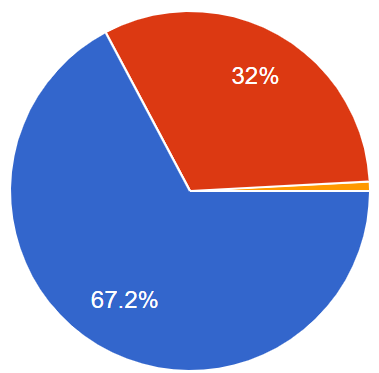 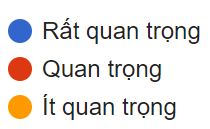 Mức độ hiểu biết của bạn về Khoa học dữ liệu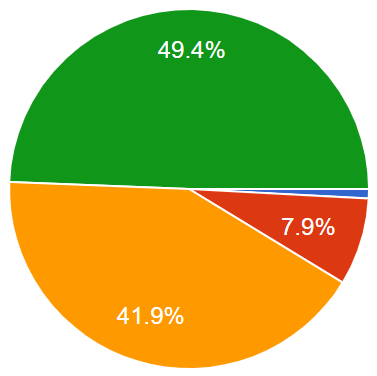 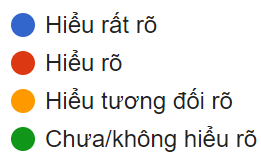 3. Với sự hợp tác, hỗ trợ của Viện Nghiên cứu Dữ liệu lớn, Quỹ Đổi mới sáng tạo Vingroup với Trường Đại học Quy Nhơn (hỗ trợ nguồn lực tài chính và công nghệ, mạng lưới tri thức và chuyên gia cho cơ sở đào tạo và học viên cao học có điều kiện học tập, nghiên cứu đạt tầm quốc tế) trong đào tạo trình độ thạc sĩ chuyên ngành Khoa học dữ liệu ứng dụng, bạn có lựa chọn Trường Đại học Quy Nhơn là nơi đăng ký học tập không?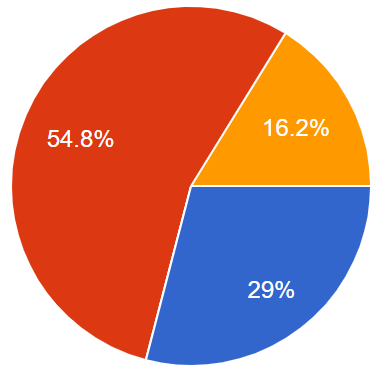 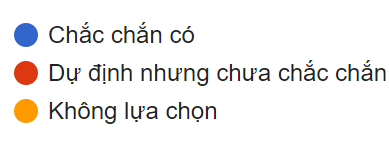 STTNgànhTrình độHình thứcđào tạoQuy môđào tạo1Sư phạm Toán họcĐại họcChính quy2182Sư phạm Vật lýĐại họcChính quy1003Toán học (Toán ứng dụng)Đại học Chính quy224Công nghệ thông tinĐại họcChính quy7895Kỹ thuật điện, điện tửĐại họcChính quy3976Kỹ thuật điện tử, truyền thôngĐại họcChính quy1417Công nghệ kỹ thuật xây dựngĐại họcChính quy2098Sư phạm Tin họcĐại họcChính quy419Toán ứng dụngĐại họcChính quy1610Kỹ thuật xây dựngĐại họcChính quy5311Kỹ thuật điệnĐại họcChính quy18612Kỹ thuật điện tử - viễn thôngĐại họcChính quy5813Kỹ thuật phần mềmĐại họcChính quy4014Sư phạm Hoá họcĐại họcChính quy14515Quản lý đất đaiĐại họcChính quy16216Công nghệ kỹ thuật hoá họcĐại họcChính quy22217Quản lý tài nguyên và môi trườngĐại họcChính quy10118Sư phạm Sinh họcĐại họcChính quy4819Sinh họcĐại họcChính quy1520Nông họcĐại họcChính quy8421Quản trị kinh doanhĐại họcChính quy115822Kinh tếĐại họcChính quy27723Kế toánĐại họcChính quy106224Tài chính – Ngân hàngĐại họcChính quy28325Quản trị dịch vụ du lịch và lữ hànhĐại họcChính quy30126Quản trị khách sạnĐại họcChính quy57127Kiểm toánĐại họcChính quy1928Sư phạm Ngữ vănĐại họcChính quy15529Sư phạm Lịch sửĐại họcChính quy9230Sư phạm Địa lýĐại họcChính quy7931Giáo dục Chính trịĐại họcChính quy6032Tâm lý học giáo dụcĐại họcChính quy5633Văn họcĐại họcChính quy7634Công tác xã hộiĐại họcChính quy23735Việt Nam họcĐại họcChính quy29336Quản lý nhà nướcĐại họcChính quy70937Quản lý giáo dụcĐại họcChính quy8038LuậtĐại họcChính quy56739Đông phương họcĐại họcChính quy12240Sư phạm Tiếng AnhĐại họcChính quy38641Ngôn ngữ AnhĐại họcChính quy150742Giáo dục Tiểu họcĐại họcChính quy35943Giáo dục Thể chấtĐại họcChính quy8644Giáo dục Mầm nonĐại họcChính quy360Tổng cộng11.942STTChuyên ngànhTrình độTrình độHình thức đào tạoQuy mô đào tạo hiện tại 
TIẾN SĨTIẾN SĨTIẾN SĨTIẾN SĨTIẾN SĨTIẾN SĨ1Đại số và lí thuyết sốTiến sĩTiến sĩChính quy52Hóa lí, thuyết và Hóa líTiến sĩTiến sĩChính quy83Toán giải tíchTiến sĩTiến sĩChính quy5THẠC SĨTHẠC SĨTHẠC SĨTHẠC SĨTHẠC SĨTHẠC SĨ1Chính trị họcChính trị họcThạc sĩChính quy302Quản lý kinh tếQuản lý kinh tếThạc sĩChính quy643Ngôn ngữ AnhNgôn ngữ AnhThạc sĩChính quy654Địa lí tự nhiênĐịa lí tự nhiênThạc sĩChính quy185Hóa lí thuyết và hóa líHóa lí thuyết và hóa líThạc sĩChính quy246Hóa vô cơHóa vô cơThạc sĩChính quy247Sinh học thực nghiệmSinh học thực nghiệmThạc sĩChính quy528Vật lý chất rắnVật lý chất rắnThạc sĩChính quy519Phương pháp toán sơ cấpPhương pháp toán sơ cấpThạc sĩChính quy6910Đại số và lí thuyết sốĐại số và lí thuyết sốThạc sĩChính quy1711Toán giải tíchToán giải tíchThạc sĩChính quy1912Kế toánKế toánThạc sĩChính quy21313Kỹ thuật viễn thôngKỹ thuật viễn thôngThạc sĩChính quy1014Kỹ thuật điệnKỹ thuật điệnThạc sĩChính quy2315Khoa học máy tínhKhoa học máy tínhThạc sĩChính quy4416Lịch sử Việt NamLịch sử Việt NamThạc sĩChính quy2217Văn học Việt NamVăn học Việt NamThạc sĩChính quy2918Ngôn ngữ họcNgôn ngữ họcThạc sĩChính quy2719Quản lý giáo dụcQuản lý giáo dụcThạc sĩChính quy13220Quản trị kinh doanhQuản trị kinh doanhThạc sĩChính quy86Tổng số học viênTổng số học viênTổng số học viênTổng số học viênTổng số học viên1033STTKhóaNiên khóaTổng SVNgành Sư phạm Toán họcNgành Toán họcNgành Toán ứng dụng1332010 - 201416590752342011- 2015159101583352012 - 201614486584362013 - 201713180515372014 - 201811970496382015 - 201911483317392016 - 20207656208402017 - 202154549412018 - 2022555510422019 - 2023725616STTKhóaNiên khóaTổng SVNgành CNTTNgành KHMT Ngành CĐ CNTTNgành SP TIN Ngành KTPM 1332010 - 20141081764272342011- 20151254359233352012 - 201612578474362013 - 2017715449175372014 - 20181329328116382015 - 20191351357392016 - 20201281288402017 - 20211571579412018 - 20222502232710422019 - 202323522213STTKhóaNiên khóaTổng SV1332010 - 2015137 2342011 - 2016 333352012 - 2017 274362013 - 2018 625372014 - 2019 1156382015 - 2020 1027392016 - 2021 388402017 - 2022 279412018 - 2023 3710422019 - 2024 24Tổng số SV đang họcTổng số SV đang họcTổng số SV đang học228TTHọ và tên, năm sinh, chức vụ hiện tạiHọc hàm, năm phongHọc vị, nước, năm tốt nghiệpNgành/Chuyên ngànhTham gia đào tạo SĐH (năm, CSĐT)Thành tích khoa học (số lượng đề tài, các bài báo)Tham gia giảng dạy học phầnGhi chú1Huỳnh Văn Ngãi; Trưởng bộ mônPGS, 2013TSKH, ĐH Limoges, Pháp, 2007Toán ứng dụng (Lý thuyết tối ưu)2005, Trường ĐH Quy Nhơn, Hướng dẫn 02 TS02 đề tài Nafosted; 42 bài báo KH đăng tạp chí quốc tế.Lý thuyết tối ưu;Giải tích số;Hướng dẫn luận văn ThS2Phan Thanh NamPGS, 2013Tiến sĩ, Viện Toán,  2009Lý thuyết điều khiển2012, Trường ĐH Quy Nhơn, hướng dẫn 06 Ths và  01 tiến sĩ07 đề tài các  cấp, 17 bài báo  quốc tế trong 05 năm gần đây Thực tập đồ án;Hướng dẫn luận văn ThS3Lê Công Trình, TK Toán và Thống kêTiến sĩ, 2009, ĐứcTối ưu đa thức2010, Trường ĐH Quy Nhơn13 bài báo ISI, 02 đề tài Nafosted, 01  đề tài cấp BộPhương pháp số cho đại số tuyến tính;Đạo đức nghề nghiệp4Lâm Thị Thanh TâmTiến sĩ, Trường ĐH  Groningen, Hà Lan,2015Thống kê 2017, Trường ĐH Quy Nhơn, Hướng dẫn 05 thạc sĩ 01 đề tài cấp Trường; 04 bài báo ISI về Thống kêThống kê ứng dụng;Các quá trình ngẫu nhiên;Hướng dẫn luận văn ThS5Lê Thanh BínhTiến sĩ, 2016; Đại học Orle’ans, PhápThống kê 2018, Trường ĐH Quy Nhơn 01 đề tài KHCN cấp Bộ; 02 bài báo quốc tế, 03 bài báo trong nướcPhân tích dữ liệu khoa học chuyên ngành;Mô hình hóa thống kê với Python;Phân tích thống kê với R6Lê Quang Thuận, Phó trưởng khoa Toán và thống kêTrường Đại học Groningen                                                                                     Hà LanĐiều khiển tối ưu02 đề tài Nafosted, 01 đề tài cấp Bộ, 01 đề tài cấp trường; 10 bài báo quốc tếThống kê ứng dụng;Hướng dẫn luận văn ThS7Nguyễn Hữu TrọnTiến sĩ, Trường ĐH Limoges, 2012Lý thuyết Tối ưu 2013, Trường ĐH Quy Nhơn 02 đề tài Nafosted, 01 đề tài cấp Trường, 09 bài báo ISILý thuyết tối ưu;Giải tích số8Nguyễn Văn VũTiến sĩ, Trường ĐH Limoges, 2016Tối ưu số2018, Trường ĐH Quy Nhơn04 bài báo ISILý thuyết tối ưu;Phân tích thống kê với R9TS. Lê Xuân Vinh, TP Đào tạo đại họcTiến sĩ, 2006, Viện CNTT, Viện KHCN Việt NamĐảm bảo toán học cho máy tính và hệ thống tính toán 2010, Trường ĐH Quy Nhơn, ĐH CNTT – ĐHQG TPHCM hướng dẫn thành công 16  thạc sĩ 01 đề tài KHCN cấp Bộ, 02 đề tài KHCN cấp trường, 01 giáo trình, 15 bài báo đăng tạp chí khoa học,  hội thảo  trong nước.Nhập môn Khoa học dữ liệu;Lập trình cho Khoa học dữ liệu;Học máy và khai phá dữ liệu;Phân tích dữ liệu phụ thuộc thời gian và dự báo10Lê Quang Hùng, Trưởng bộ mônTiến sĩ, 2016; ĐH Công nghệ, ĐHQG Hà NộiXử lý ngôn ngữ tự nhiên 2017, Hướng dẫn thành công 05 thạc sĩ 01 đề tài NCKH Nafosted, 1 đề tài KHCN cấp Bộ; 03 bài báo quốc tế, 07 bài báo trong nước.Học sâu và ứng dụng; Khai phá dữ liệu văn bản;Hướng dẫn luận văn ThS11Trần Thiên  ThànhTiến sĩ, 2004,  Trường Đại học KHTN, ĐHQG Hà NộiĐảm bảo toán học cho máy tính và HTTT 2014, hướng dẫn thành công 12 thạc sĩ 02 đề tài KHC cấp Bộ, 01 sách, 15 bài báo đăng tạp chí khoa học và HNTNCơ sở dữ liệu và Hệ thống thông tin;Điện toán đám mây và ứng dụng;Khai phá các tập dữ liệu lớn12Lê Xuân Việt, TK Công nghệ thông tinGVC, 2017Tiến sĩ, 2010Bảo đảm toán học cho máy tính và các hệ thống tính toán2012, Trường ĐHQN, Hướng dẫn 04 thạc sĩ03 đề tài cấp Trường, 16 bài báo khoa họcHọc máy và khai phá dữ liệu;Đạo đức nghề nghiệp;Phân tích dữ liệu phụ thuộc thời gian và dự báo13Hồ Văn Lâm, PTK CNTTTiến sĩ, 2016, ĐH Yuan Ze, Đài LoanTrí tuệ nhân tạo 2017, Hướng dẫn thành công 04 thạc sĩ 02 đề  tài KHCN cấp trường; 05 bài báo quốc tế, 07 bài báo trong nước, HNQTNhập môn Khoa học dữ liệu;Lập trình cho Khoa học dữ liệu;Phân tích dữ liệu hiển thị;Điện toán đám mây và ứng dụng14Nguyễn Thanh Bình, PTK CNTTTiến sĩ, 2018, Đại học Orle’ans, PhápCông nghệ thông tin02 bài báo quốc tếCơ sở dữ liệu và Hệ thống thông tin;Khai phá các tập dữ liệu lớn15Huỳnh Nguyễn Bảo Phương, PTK Kỹ thuật và Công nghệTiến sĩ, 2015, Trường ĐH Bách Khoa Hà NộiĐiện tử - viễn thông 2018, Hướng dẫn 05 thạc sĩ 01 đề tài thuộc CT KHCN độc lập cấp NN; 03 đề tài cấp trường, 06 bài báo quốc tế, 12 bài báo trong nước và 10 bài trong Hội nghị quốc tế.Quản lý dữ liệu lớn trong Internet vạn vật;Robot và hệ thống tự hành;Hướng dẫn luận văn ThS16Nguyễn Đức Thiện, PTP QLKH&HTQTTiến sĩ, 2018, Đại học NewcastleAustraliaKỹ thuật máy tính 07 bài báo quốc tế, 09 bài trong Hội nghị quốc tế.Thực tập đồ án;Phân tích dữ liệu khoa học chuyên ngành17Nguyễn Duy ThôngTiến sĩ, 2019, ĐH Kookmin,  Hàn QuốcKỹ thuật điện tử 8 bài báo khoa học trên tạp chí quốc tế, 04 bài trong nước và 07 bài báo trong HNQT.Robot và hệ thống tự hành;Hướng dẫn luận văn ThS18Lê Thị Kim NgaTiến sĩ, 2014, Trường ĐH Công nghệ, ĐHQG Hà NộiKhoa học máy tính2015, hướng dẫn 12 thạc sĩ03 đề tài KHCN cấp tỉnh, 02 đề tài KHCN cấp trường, 09 bài báo đang trên tạp chí KH trong nước, 10 bài đăng kỷ yếu HNQT và trong nước.Phân tích dữ liệu khoa học chuyên ngành;Học sâu và ứng dụng;Hướng dẫn luận văn ThS19Trần Ngọc NguyênTiến sĩ, 2018, Trường ĐH LimogesToán ứng dụng (Tối ưu số)  02 bài báo ISI (01 SCI, 01 SCIE)Thống kê ứng dụng;Mô hình hóa thống kê với Python;Phân tích thống kê với R20Phạm Văn ViệtTiến sĩ, 2014, ĐH E’vry – CH PhápCông nghệ phần mềm 2018, ĐH Quy Nhơn (hướng dẫn 02 thạc sĩ) 05 bài báo, hội nghị trong nước.Phân tích dữ liệu hiển thị;Khai phá dữ liệu văn bản21Mai Thành TấnTiến sĩ, 2012, Trường ĐH Kỹ thuật Kaiserslautern, CH Liên bang ĐứcGiải tích ngẫu nhiên 2014, hướng dẫn thành công 06 thạc sĩ 01 đề tài Nafosted, 02 bài báo quốc tế, 2 bài được nhận đăng kỷ yếu Hội nghị quốc tế về Machine learningCác quá trình ngẫu nhiên;Hướng dẫn luận văn ThS22Huỳnh Công Tú, PTP Đào tạo ĐHTiến sĩ, 2014, Liên Bang NgaĐiện tử lượng tử 2018, hướng dẫn 06 thạc sĩ 01 đề tài cấp NN, 28 bài báo khoa học trên tạp chí quốc tế.Quản lý dữ liệu lớn trong Internet vạn vật;Hướng dẫn luận văn ThSTTHọ và tên, năm sinh, chức vụ hiện tạiHọc hàm, năm phongHọc vị, nước, năm tốt nghiệpNgành/Chuyên ngànhTham gia đào tạo SĐH (năm, CSĐT)Thành tích khoa học (số lượng đề tài, các bài báo)Tham gia giảng dạy học phầnGhi chú1Huỳnh Văn Ngãi; Trưởng bộ mônPGS, 2013TSKH, ĐH Limoges, Pháp, 2007Toán ứng dụng (Lý thuyết tối ưu)2005, Trường Đại học Quy Nhơn, Hướng dẫn thành công 02 TS02 đề tài Nafosted; 42 bài báo KH đăng tạp chí quốc tế.Lý thuyết tối ưu;Giải tích số;Hướng dẫn luận văn ThS2Phan Thanh NamPGS, 2013Tiến sĩ, Viện Toán,  2009Lý thuyết điều khiển2012, Trường Đại học Quy Nhơn, hướng dẫn thành công 06 Ths và  01 tiến sĩ07 đề tài các  cấp, 17 bài báo  quốc tế trong 05 năm gần đây Thực tập đồ án;Hướng dẫn luận văn ThS3Lâm Thị Thanh TâmTiến sĩ, Trường ĐH  Groningen, Hà Lan,2015Thống kê 2017, Trường ĐH Quy Nhơn, Hướng dẫn 05 thạc sĩ 01 đề tài cấp Trường; 04 bài báo ISI về Thống kêThống kê ứng dụng;Các quá trình ngẫu nhiên;Hướng dẫn luận văn ThS4Lê Quang Thuận, Phó trưởng khoa Toán và thống kêTrường Đại học Groningen                                                                                     Hà LanĐiều khiển tối ưu02 đề tài Nafosted, 01 đề tài cấp Bộ, 01 đề tài cấp trường; 10 bài báo quốc tếThống kê ứng dụng;Hướng dẫn luận văn ThS5Hồ Văn Lâm, PTK CNTTTiến sĩ, 2016, ĐH Yuan Ze, Đài LoanTrí tuệ nhân tạo 2017, Hướng dẫn thành công 04 thạc sĩ 02 đề  tài KHCN cấp trường; 05 bài báo quốc tế, 07 bài báo trong nước, hội nghị quốc tế.Nhập môn Khoa học dữ liệu;Lập trình cho Khoa học dữ liệu;Phân tích dữ liệu hiển thị;Điện toán đám mây và ứng dụng6Nguyễn Duy ThôngTiến sĩ, 2019, ĐH Kookmin,  Hàn QuốcKỹ thuật điện tử 8 bài báo khoa học trên tạp chí quốc tế, 04 bài trong nước và 07 bài báo trong Hội nghị quốc tế.Robot và hệ thống tự hành;Hướng dẫn luận văn ThSTTHọ và tên, năm sinh, chức vụ hiện tạiHọc hàm, năm phongHọc vị, nước, năm tốt nghiệpNgành/Chuyên ngànhTham gia đào tạo SĐH (năm, CSĐT)Thành tích khoa học (số lượng đề tài, các bài báo)Tham gia giảng dạy học phầnGhi chú1Hồ Tú BảoGS.TSKH, 1998Trí tuệ nhân tạo, Học máy Viện NCCC về Toán, Viện John von Neuman (ĐHQG TP. Hồ Chí Minh)7 đề tài cấp Nhà nước, Bộ, nghị định thư, 81 bài báo quốc tế (51 bài ISI)Học máy và khai phá dữ liệu;Khai phá các tập dữ liệu lớn2Đào Duy BộTS, Australia 2017Computer Science/ Data scienceTrường Cao đẳng Sư phạm Bình Định03 đề tài cấp Ngành, 14 bài báo quốc tếCơ sở dữ liệu và Hệ thống thông tinMonash Universit, Autralia3Nguyễn An KhươngTS, Hà Lan 2008Mathematics / AI and CryptographyĐại học Bách Khoa TP. HCM05 đề tài các cấp, 02 sách, giáo trình, 20 bài báo quốc tếĐạo đức nghề nghiệpGroningen Universit, Holland 4Lê Lam SơnTS, Switzerland2008Computer Science, Software EngineeringĐại học Bách Khoa TP. HCM10 đề tài các cấp, 03 sách, giáo trình, 23 bài báo quốc tếLý thuyết dự báo;Học sâu và ứng dụngIdaho Universit, USA5Đăng Quang VinhTS, Pháp, 2018Computer Science /Data scienceĐại học Công nghiệp TP. HCM12 bài báo quốc tếPhân tích dữ liệu hiển thị;Phân tích dữ liệu phụ thuộc thời gian và dự báoLorraine Universit, FranceSố TTHọ và tên, năm sinh, chức vụ hiện tạiHọc hàmTrình độ đào tạo, năm tốt nghiệpNgành/Chuyên ngànhGhi chú1Đỗ Ngọc Mỹ, 1963, Hiệu trưởng Phó Giáo sư, 2012Tiến sĩ Pháp 2002Quản trị/ Markrting2Nguyễn Đình Hiền, 1963, Phó Hiệu trưởngPhó Giáo sư, 2013Tiến sĩ Việt Nam, 1999Kinh tế3Lê Kim Chung, 1965, Trưởng phòng Đào tạo Sau đại họcTiến sĩ Việt Nam, 2003Kinh tế4Nguyễn Hữu Tiến, TP Khảo thí và kiểm định chất lượngThS,  1988, Trường ĐH  Sư phạm Hà Nội IGiáo dục học5Lê Công Trình, Trưởng khoa Toán và Thống kêTiến sĩ, TU Kaiserslautern, Đức, 2009Toán học/Tối ưu đa thức6Lê Xuân Việt, TK Công nghệ thông tinTiến sĩ, 2010Bảo đảm toán học cho máy tính và các hệ thống tính toán7Huỳnh Đức Hoàn, TK Kỹ thuật và Công nghệPhó Giáo sư, 2017Tiến sĩ, 2009, Trường Đại học Bách Khoa Hà NộiKỹ thuật điệnSTTTênSố lượngMục đích sử dụngĐối tượng sử dụngDiện tích sàn xây dựng (m2)STTTênSố lượngMục đích sử dụngĐối tượng sử dụngDiện tích sàn xây dựng (m2)1Phòng học144Phục vụ đào tạoSinh viên, học viên25.748 2Phòng học đa phương tiện00003Hội trường3Phục vụ đào tạo Sinh viên, giảng viên 1.975 4Trung tâm học liệu1Phục vụ đào tạo, nghiên cứu khoa họcCán bộ, giảng viên, nghiên cứu sinh, học viên, sinh viên1.9865Các phòng chức năng khác38 Phục vụ đào tạoCán bộ, giảng viên 2.002 STTTênSố lượngMục đích sử dụngĐối tượng sử dụngDiện tích sàn xây dựng (m2)STTTênSố lượngMục đích sử dụngĐối tượng sử dụngDiện tích sàn xây dựng (m2)1Phòng thực hành tin, ngoại ngữ10Phục vụ Đào tạo, nghiên cứu khoa học Sinh viên, học viên1.3942Phòng thí nghiệm mô phỏng2Phục vụ Đào tạo, nghiên cứu khoa học Sinh viên, học viên1803Thư viện(số phòng đọc: 12 phòng) 1Phục vụ Đào tạo, nghiên cứu khoa họcSinh viên, học viên3.339 4Phòng sinh hoạt khoa học3Thảo luận, báo cáoGiảng viên, học viên2705Phòng làm việc cho nghiên cứu sinh3Phục vụ nghiên cứuGiảng viên, học viên270TTTên gọi của máy, thiết bị, kí hiệu, mục đích sử dụngNước sản xuất, năm sản xuấtSố lượngTên học phần sử dụng thiết bị1Máy tính bàn phục vụ thực hành tin họcTất cả các học phần/ Luận văn1Máy tính DellMalaysia,2013200Tất cả các học phần/ Luận văn1Máy tính AcerTrung Quốc, 2016130Phục vụ tất cả các học phần tại phòng thực hành1Máy tính VplusTrung Quốc, 2014190Tất cả các học phần2Máy chủ phục vụ thực hành tin học: Dell, Lenovo, IBMTrung quốc10Luận văn3Hệ thống máy tính toán hiệu năng cao Trung Quốc, Mỹ, 201501đang dùng cho Hóa học tính toánTTTên sách, tên tạp chí (chỉ ghi những sách, tạp chí xuất bản trong 5 năm trở lại đây)Nước xuất bảnSố lượngTên học phần sử dụng sách/tạp chíGhi chú1 Introduction to AlgorithmsT. Cormen, C. Stein, C. Leiserson, R. Rivest , The MIT Press 3Lý thuyết tối ưu2A brief history of computingGerard O'Regan. - NewYork: Springer3Nhập môn Khoa học dữ liệu3Advanced Analytics with Spark: Patterns for Learning from Data at ScaleSandy Ryza, Uri Laserson, Sean Owen, Josh Wills (2015), O'Reilly Media3Lập trình cho Khoa học dữ liệu4Bài tập đại số tuyến tínhNguyễn Duy Thuận. - H. : Đại học Sư phạm, 10Thống kê ứng dụng; Phương pháp số cho đại số tuyến tính5Bài tập lý thuyết xác suấtVũ Viết Yên. - H.  Đại học Sư phạm, 10Thống kê ứng dụng6Bài tập Xác suất thống kêNguyễn Đình Huy, Nxb ĐHQG-HCM10Thống kê ứng dụng7Competitive intelligence for dummiesJim Underwood. - Hoboken : John wiley & Sons, 3Lý thuyết dự báo;Học máy và khai phá dữ liệu8Cơ sở về thuật toán và lập trìnhVũ Mạnh Xuân (ch.b.), Nguyễn Ngọc Hưng, Nguyễn Văn Trường . - H. : Đại học Sư Phạm, 201410Phương pháp số cho đại số tuyến tính;Lý thuyết tối ưu9Crowd stormShaun Abrahamson, Peter Ryder, Bastian Unterberg. - Hoboken : John Wiley & Sons, 3Lý thuyết dự báo10CUDA Handbook Comprehensive Guide Programming, Nicholas Wilt (2013), Addison-Wesley Professional3Nhập môn Khoa học dữ liệu11Data modelingAndy Oppel. - NewYork : McGraw Hill3Học máy và khai phá dữ liệu;Lập trình cho Khoa học dữ liệu12Data visualization for dummiesMico Yuk, Stephanie Diamond. - Hoboken : John Wiley & Sons, 20143Cơ sở dữ liệu và Hệ thống thông tin13Gopro cameras for dummiesJohn Carucci. - Hoboken : John Wiley & Sons, 20153Cơ sở dữ liệu và Hệ thống thông tin15Graph TheoryReinhard D, Springer, 4th edition.3Lập trình cho Khoa học dữ liệu16Giáo trình đại số tuyến tínhCao Thanh Tình, Nxb ĐHQG-HCM10Phương pháp số cho đại số tuyến tính17Giáo trình giải tích 1Nguyễn Đình Huy, Nxb ĐHQG-HCM10Lý thuyết tối ưu;Giải tích số18Giáo trình giải tích 2Nguyễn Đình Huy, Nxb ĐHQG-HCM10Lý thuyết tối ưu;Giải tích số19Giáo trình phương pháp tính và tin học chuyên ngànhNguyễn Chính Cương (ch.b.), Nguyễn Trọng Dũng. - H. : Đại học Sư phạm, 201510Lập trình cho Khoa học dữ liệu;20Giáo trình toán rời rạcĐỗ Văn Nhơn, Nxb ĐHQG-HCM10Phương pháp số cho đại số tuyến tính21Giáo trình xác suất thống kêTống Đình Quý, Nxb ĐHQG-HCM10Thống kê ứng dụng22High Performance ComputingC. Severance, K. Dowd (2016), Rice University, Houston, Texas3Điện toán đám mây và ứng dụng23Information assurance for the enterpriseCorey Schou, Dan Shoemaker. - Boston BurrRidge : McGraw Hill3Quản lý dữ liệu lớn trong Internet vạn vật24Introduction to the Practice of StatisticDavid S. Moore, George P. Mc Cabe, Bruce A. Craig, 7th edition, W.H. Freeman325Java programming interviews exposedNoel Markham. - Indianapolis : John Wiley & Sons, 20143Khai phá các tập dữ liệu lớn26Kindle fire HDX for dummiesNancy Muir. - Hoboken : John Wiley & Sons, 20143Học sâu và ứng dụng27Learning Spark: Lightening-Fast Big Data AnalysisHolden Karu, Andy Konwinski, Patrick Wendell, Matei Zaharia (2015),  O'Reilly Media3Cơ sở dữ liệu và Hệ thống thông tin28Linear and Nonlinear ProgrammingD. G. Luenberger and Y. Ye (2016), 4th Edition, Springer3Phân tích dữ liệu phụ thuộc thời gian và dự báo29Lý thuyết xác suấtNguyễn Duy Tiến, Vũ Viết Yên. - H. : Giáo dục, 10Thống kê ứng dụng30Machine Learning: A Probablistic PerspectiveMurphy K.P. , MIT Press3Học sâu và ứng dụng31Management information systemsJames A. O'Brien, George M. Marakas. - Boston : McGraw Hill3Điện toán đám mây và ứng dụng32Management information systems for the information ageStephen Haag, Maeve Cummings, Donald J. McCubbrey. - Boston : McGraw Hill3Phân tích dữ liệu khoa học chuyên ngành33Managing virtual projectsMarcus Goncalves. - New York : McGraw Hill3Điện toán đám mây và ứng dụng34MapReduce: Simplified Data Processing on Large ClustersJ. Dean and S. Ghemawat, Communications of the ACM, vol 51, pp 107-113.3Phân tích dữ liệu khoa học chuyên ngành35Matrix ComputationsG. H. Golub, C. F. Van Loan,  4th edition, John Hopkins Press3Phân tích dữ liệu phụ thuộc thời gian và dự báo36Minecraft for dummiesJacob Cordeiro. - Hoboken : John Wiley & Sons, 20133Các quá trình ngẫu nhiên37Mining of Massive DatasetsRajaraman A., Ullman J.D (2017), Cambridge University Press3Học máy và khai phá dữ liệu38Oracle database administration for microsoft SQL server DBAsMichelle Malcher. - NewYork : McGraw Hill,3Học máy và khai phá dữ liệu39Oracle self-service applicationsMelanie Anjele Cameron. - NewYork : McGraw Hill, 3Học máy và khai phá dữ liệu40Parallel AlgorithmsG. Blelloch, B. Maggs (2015), CMU3Lập trình cho Khoa học dữ liệu41Parallel Programming: for Multicore and Cluster SystemsThomas Rauber, Gudula Runger (2013), Springer3Học sâu và ứng dụng;Lý thuyết dự báo42Pattern Recognition and Machine LearningBishop C.M , Springer3Học sâu và ứng dụng43PCS all-in-one for dummiesMark L. Chambers. - Hoboken : John Wiley & Sons, 20133Lý thuyết dự báo;Các quá trình ngẫu nhiên 44Practice makes perfect statisticsSandra McCune. - NewYork : McGraw Hill, 3Lý thuyết dự báo;45Probability and Random ProcessesGeoffrey R. Grimmett & David Stirzaker, 3rd edition, Springer3Các quá trình ngẫu nhiên46Social media design for dummiesJanine Warner, David LaFontaine. - Hoboken : John Wiley & Sons, 20143Quản lý dữ liệu lớn trong Internet vạn vật47Statistical techniques in business & economicsDouglas A. Lind, William G. Marchal, Samuel A. Wathen. - New York : McGraw Hill, 3Điện toán đám mây và ứng dụng48Stochastic ProcessesAmir Dembo, Stanford Press3Lý thuyết dự báo49Tập bài giảng Toán rời rạcHuỳnh Kim Triển (ch.b.), 10Học sâu và ứng dụng50Tập bài giảng Đại số tuyến tính ITrần Đình Lương (ch.b.), 10Điện toán đám mây và ứng dụng51The Art of Multiprocessor ProgrammingMaurice Herlihy, Nir Shavit (2015), Morgan Kaufmann.3Học sâu và ứng dụng52The Elements of Statistical Learning, Data Mining, Inference, and PredictionHastie T., Tibshirani R., Friedman J. (2016), Springer, 2nd edition3Học máy và khai phá dữ liệu;Các quá trình ngẫu nhiên53Thống kê ứng dụngPhạm Văn Chững, Nxb ĐHQG-HCM10Thống kê ứng dụng54Visual intelligenceMark Stucey, Joe Salvatore, Adam Jorgensen. - Indianapolis : John wiley & Sons,3Học sâu và ứng dụng;Học máy và khai phá dữ liệuSTTTên đề tàiCấp Quyết định, mã sốSố QĐ, ngày tháng năm QĐ, ngày nghiệm thuKết quả nghiệm thu1Khảo sát quan hệ song ngữ tiếng Việt - tiếng dân tộc Ê Đê và xây dựng hệ dịch tự động Việt Ê-ĐêCấp Bộ, B2014-28-07258/QĐ-BGDĐT ngày 20/01/2017, nghiệm thu 04/3/2017Đạt2Một số bài toán điều khiển tối ưu cho các hệ điều khiển phi tuyến kết hợp với phương trình tổng quát có tham sốCấp Bộ, B2018-DQN-05Quyết định số 5836/QĐ-BGDĐT ngày 28 tháng 12 năm 2017 của Bộ trưởng Bộ Giáo dục và Đào tạo về việc phê duyệt danh mục đề tài khoa học và công nghệ cấp Bộ để đưa và kế hoạch thực hiện từ năm 2018Đang thực hiện3Đánh giá trạng thái cho hệ động lực có chậm bị nhiễuCấp Bộ, B2019-DQN-10Quyết định số 5650/QĐ-BGDĐT ngày 28 tháng 12 năm 2018 của Bộ trưởng Bộ Giáo dục và Đào tạo về việc phê duyệt danh mục đề tài khoa học và công nghệ cấp Bộ đặt hàng thực hiện từ năm 2019 thuộc Chương trình phát triển Toán họcĐang thực hiện4Một số hướng mới của Giải tích điều hòa, Tối ưu và Điều khiển với ứng dụng vào phân tích dữ liệu và công nghiệpQuỹ Đổi mới sáng tạo Vingroup năm 2019 của Chủ tịch Tập đoàn Vingroup ngày 15/07/2019, mã số: VINIF.2019.DA09Hợp đồng tài trợ Dự án nghiên cứu khoa học ngày 03 tháng 9 năm 2019 giữa Trường Đại học Quy Nhơn và Viện Nghiên cứu dữ liệu lớn (VINBDI)Đang thực hiện5Xây dựng ứng dụng quản lý và tổ chức thi kết thúc một số học phần trên nền WebCấp Trường, T2018.573.22Ngày nghiệm thu 02/7/2019Tốt6Nghiên cứu phát triển một số phương pháp xử lý dữ liệu lớn và ứng dụng trong khai phá dữ liệuCấp Trường, T2017.525.28Ngày nghiệm thu 25/7/2018Khá7Nghiên cứu một số kỹ thuật xây dựng chỉ mục cho dữ liệu không gianCấp Trường, T2015.467.12Ngày nghiệm thu 28/4/2016Khá8Phát hiện sao chép văn bản trong tài liệu tiếng Việt từ tài liệu ở ngôn ngữ khácCấp Trường, T2012.354.25Ngày nghiệm thu 18/01/2013Tốt9Một số kỹ thuật phân mảnh bề mặtCấp Trường, T2012.355.26Ngày nghiệm thu 26/4/2013Tốt10Nghiên cứu phát hiện ảnh giả mạo với vùng giả mạo được thay đổi bởi các phép biến đổi ảnhCấp Trường, T2010.280.20Ngày nghiệm thu 09/12/2011KháSTTHướng NC, lĩnh vực NC hoặc đề tài 
nghiên cứu cần nhận học viênHọ tên, học vị, chức danh KH 
người có thể hướng dẫn cao họcSố lượng học viên 
có thể nhận1Tối ưu;  Giải tích biến phân;Machine LearningPGS.TSKH Huỳnh Văn Ngãi03 học viên/năm2Lý thuyết điều khiển;Ổn định phương trình vi phân hàm; Tối ưu và  ứng dụng trong điều khiểnPGS.TS Phan Thanh Nam4 học viên/năm3Annalytically weak solution of SPDEs;Machine Learning AlgorithmsTS. Mai Thành Tấn02 học viên/năm4Các phương pháp phân tích dữ liệu đa chiều; Các mô hình phân tích nhân tố đa chiềuTS. Lâm Thị Thanh Tâm02 học viên/năm5Tối ưu phi tuyến; Tối ưu hóa số; Giải tích sốTS. Trần Ngọc Nguyên02 học viên/năm6Dữ liệu mở, dữ liệu liên kết, dữ liệu phân tán, web semantic, cơ sở dữ liệu suy diễn,…TS. Nguyễn Thanh Bình02 học viên/năm7Các phép biến đổi xác suất; Tính chất của các quá trình ngẫu nhiên;Phân tích chuỗi thời gian và dự báo; Xử lý tín hiệu Y-sinh. TS. Lê Thanh Bính02 học viên/năm8Xử lý ngôn ngữ tự nhiên: Sinh văn bản, tóm tắt văn bản; phân loại văn bản; rút trích thông tin; tìm kiếm thông tin; dịch máy; hệ gợi ý; phát hiện sự kiện; kiểm lỗi chính tả; phát hiện đạo văn; nhận dạng tên riêng; hỏi đáp tự động; phân tích quan điểm.TS. Lê Quang Hùng03 học viên/năm9Cải tiến các thuật toán khai phá dữ liệu lớn sử dụng các mô hình học máy; Sử dụng lý thuyết ràng buộc vào các thuật toán học máy để khai phá dữ liệu lớnTS. Hồ Văn Lâm03 học viên/năm10Các thuật toán khai phá dữ liệu lớn bằng MapReduceTS. Trần Thiên Thành03 học viên/năm11Fuzzy Logic and Approximate Reasoning AI, Machine Learning, Deep LearningFuzzy DatabasesTS. Lê Xuân Vinh03 học viên/năm12Software modelling and verification;Program analysisTS. Phạm Văn Việt02 học viên/năm13Các thuật toán dự báo theo chuỗi thời gian mờ; Sinh tóm tắt ngôn ngữ từ dữ liệu số;Automat mờ.TS. Lê Xuân Việt03 học viên/năm14Các mô hình quản lý tri thức; Phân bổ và tìm kiếm thông tin trên mạng phân tánTS. Nguyễn Thành Đạt02 học viên/năm15Learning Based Massive MIMO Beamforming for 5G Mobile Network; IoT Antenna Design;Artificial Intelligence in 5G TechnologyTS. Huỳnh Nguyễn Bảo Phương01 học viên/năm16An ninh và bảo mật trong mạng máy
 tính; Các ứng dụng IoT;Truyền quang không dây;Machine learningTS. Nguyễn Duy 
Thông02 học viên/năm17IoT, Dữ liệu lớn và điện toán đám mây;Khai phá dữ liệu và mô hình dự báo; Điện toán lượng tử ( quantum computing)TS. Huỳnh Công
Tú2 học viên/năm18Ứng dụng IoT và Big Data trong hệ thống 
chăm sóc sức khỏe người cao tuổi; Phân bố tài nguyên trong 5G và ứng dụng trong IoT; Các kỹ thuật hấp thụ năng lượng (Energy harvesting techniques) trong ứng dụng IoTTS. Nguyễn Đức
 Thiện3 học viên/nămSTTTên công trìnhTên tác giảNguồn công bố1Metric regularity of the sum of multifunctions and apllicationsHuynh V. Ngai, Nguyen H. Tron & Michel TheraJOTA,  160, 355-390, 2014.2 Metric regularity of composition set-valued mappings: Metric setting and coderivative conditionsM. Duera, Huynh V. Ngai,  Huu Tron Nguyen, Radu Strugariu, J. Mathematical Analysis and Applications,   (1)412, 41-62, (2014).3Regularity Modulus and Radius of set-valued mappings,Huynh Van Ngai Vietnam J. of Mathematics, 42, 567-578 (2014)4DC programming and DCA for General DC programs Le Thi Hoai An, Huynh Van Ngai, Pham Dinh Tao,  Intelligent Systems and Computing, ISBN 978-3-319-06560-7, 15-35, Springer (2014)5Directional metric regularity of multifunctionsHuynh Van Ngai, Michel TheraMathematics of Operations Research, 40(4), 969-991 (2015).6Metric subregularity of  multifunctions: First and second order infinitesimal characterizations.Huynh Van Ngai, Phan Nhat TinhMathematics of Operations Research, 40(3), 703-724 (2015)7 Newton's method for solving inclusions using set-valued approximationsSamir Adly, Radek Cibuka & Huynh Van NgaiSIAM J. on Optim, 25(1), 159-184 (2015)8 Globally convergent DC 
Trust-region MethodsLe Thi Hoai An, Huynh Van Ngai, Pham Dinh Tao, Isamel F. Vaz, L. N., Vincente,J. Global Optimization (2-3) 59, 209-225, 2014.9Global error bounds for systems of convex polynomials over polyhedral constraintsHuynh Van NgaiSIAM J. on Optim, 25(1), 521-539 (2015).10 Error bounds via Exact Penalization with applications to  concave and quadratic systemsLe Thi Hoai An, Huynh Van Ngai, Pham Dinh TaoJ. Optim. Theory and Applications, 171(1), 228-250 (2016).11Subdifferentiation of regularized functions Huynh V. Ngai & J.-P. PenotSet-Valued and Var.  Analysis,  24(1), 167-189 (2016).12Newton type Methods for solving generalized equations: Kantorovich’s and Smale’s approachsSamir  Adly, Huynh Van Ngai & Nguyen Van Vu J. Mathematical Analysis and Applications, 439(1), 396-418 (2016).13 Directional  Holderian 
metric regulatityHuynh Van Ngai, Nguyen Huu Tron & Michel Thera, J. Optim. Theory and Appcalitions, 171(3),  785-819  (2016).14Newton type Methods for solving generalized equations on Riemannian manifoldsSamir Adly, Huynh Van Ngai & Nguyen Van Vu J. Convex Analysis, 25(2) (2018).15 Directional metric regularity of multifunctions and application to tangent conesHuynh Van Ngai, Nguyen Huu Tron & Phan Nhat Tinh, J. Convex Analysis, 24(2), 417-457 (2017).16Stability of  metric regularity with set-valued perturbations and application to Newton’s  method for solving generalized equationsSamir  Adly, Huynh VanNgai & Nguyen Van Vu et-Valued and Var.  Analysis,  25(3), 543-567 (2017)17Quasi-Newton Methods for Solving Nonsmooth Equations : Generalized Dennis-Moré Theorem and Broyden’s Update,  Samir Adly , Huynh Van NgaiJ. Convex Analysis 25(4), 1075-1104  (2018).18Ekeland’s inverse function theorem in graded Frechét spaces revisited for multifunctionsHuynh Van Ngai, Michel ThéraJ. Mathematical Analysis and Applications, 457(2), 1403-1421 (2018)  19Convergence Analysis of difference-of-convex algorithm with subanalytic dataLe Thi Hoai An, Huynh van Ngai, Pham Dinh Tao, J. Optim. Theory Appl. 179(1),  103-126 (2018).20Linear functional state bounding for positive systems with disturbances varying within a bounded setH. Trinh, P.T. Nam, P.N. PathiranaAutomatica, 111, 108644, 2020.21State bounding for positive coupled differential-difference equations with bounded disturbancesP.T. Nam, Hiep Luu,  IET Control Theory and Application, 13(11) , 1728 – 1735, 2019. 22Minimization of state bounding for perturbed positive systems with delays , SIAM P.T. Nam, H. Trinh, P.N. PathiranaJournal on Control and Optimization, 56(3), 1739-1755, 2018.23Stability of positive coupled differential-difference equations with unbounded time-varying delaysP.N. Pathirana, P.T. Nam, H. TrinhAutomatica, 92, 259-263, 201824Stability analysis of nonlinear time-delay systems using a novel piecewise positive systems methodP.T. Nam, H. Trinh, P.N. Pathirana, V.N. PhatIEEE Transactions on Automatic Control, 63(1), 291-297,  2018.25Component-wise ultimate bounds for positive discrete time-delay systems perturbed by interval disturbancesP.T. Nam, H. Trinh, P.N. Pathirana Automatica, 72, 153-157,  2016.26Partial state bounding with a pre-specified time of nonlinear discrete systems with time-varying delaysP.T. Nam, P.N. Pathirana, H. TrinhIET Control Theory & Applications, 10 (13), 1496 – 1502,  2016.27Stability analysis of a general family of nonlinear positive discrete time-delay systemsP.T. Nam, V.N. Phat, P.N. Pathirana, H. TrinhInternational Journal of Control, 89 (7), 1303-1315, 201628Linear functional observers with guaranteed ε-convergence for discrete time-delay systems with input/output disturbancesM.C. Nguyen, H. Trinh, P.T. NamInternational Journal of Systems Science, 43 (13), 3193-3205. 201629Non-linear observer design for a class of singular time-delay systems with Lipschitz non-linearitiesM.C. Nguyen, H. Trinh, P.T. NamIMA Journal of Mathematical Control and Information, 34(3),919-935.201630Discrete inequalities based on multiple auxiliary functions and their applications to stability analysis of time-delay systemsP.T. Nam, P.N. Pathirana, H. TrinhJournal of the Franklin Institute, 352 (12), 5810-5831.  201531Discrete Wirtinger-based inequality and its applicationP.T. Nam, P.N. Pathirana, H. TrinhJournal of the Franklin Institute, 352 (5), 1893-1905.  32On backwards and forwards reachable sets bounding for perturbed time-delay systemsH. Trinh, P.T. Nam, P.N. Pathirana, H.P. LeApplied Mathematics and Computation, 269, 664-673, 2015.33Convergence within a polyhedron: Controller design for time-delay systems with bounded disturbancesP.T. Nam, P.N. Pathirana, H. TrinhIET Control Theory Applications, 9(6), 905 – 914, 2015.34Reachable set bounding for nonlinear perturbed time-delay systems: The smallest boundP.T. Nam, P.N. Pathirana, H. TrinhApplied Mathematics Letters, 43, 68-71, 2015.35Linear functional state bounding for perturbed time-delay systems and its applicationP.T. Nam, P.N. Pathirana, H. TrinhIMA Journal of Mathematical Control & Information, 32(2), 245-255, 2015.36Partial state estimation for linear systems with output and input time delaysQ.P. Ha, D.T. Nguyen, P.T. Nam, H. TrinhISA Transactions 53 (2), 327-334, 2014.37Logarithmic coefficients and generalized multifractality of  whole-Plane SLE, Commun.  B. Duplantier, X. H. Ho, T. B, Le and M. ZinsmeisterMath. Phys. Vol. 359 (3),
 823-868 (2018)38On asymptotic variance of whole-plane SLE, Proc. Amer. X. H. Ho and T. B. LeMath. Soc. 146 (12), 5181-5193 (2018)39Querying Semantic Graph Databases in View of Constraints and Provenance.Thanh Binh Nguyen et al.Technical report, LIFO- Université d'Orléans, RR-2016-02, 201640Syntactic pattern based Word Alignment for Statistical Machine TranslationQuang-Hung LE, Anh-Cuong LEInternational Journal of Knowledge and Systems Science (IJKSS), IGI Global Publishing, 5(3), 36-45.41Cải tiến mô hình IBM và áp dụng để gióng hàng từ cho dịch máy thống kê Việt – ÊđêLê Quang Hùng, Nguyễn Đức Thắng, Lê Anh Cường, Trần Thiên ThànhKỷ yếu hội thảo Quốc gia lần thứ XVII "Một số vấn đề chọn lọc của Công nghệ thông tin và Truyền thông", trang 38-4342Xác định cụm từ song ngữ cho dịch máy thống kê Anh – ViệtLê Quang Hùng, Lê Anh Cường, Trần Thiên Thành, Phạm Văn Việt, Nguyễn Thị LoanKỷ yếu hội thảo Quốc gia lần thứ XVIII "Một số vấn đề chọn lọc của Công nghệ thông tin và Truyền thông", trang 361-36543Agent-based fuzzy constraint-directed negotiation mechanism for distributed job shop schedulingChia-Yu Hsu, Bo-Ruei Kao, Van Lam Ho, K. Robert LaiEngineering Applications of Artificial Intelligence 53 (2016) 140–15444An agent-based fuzzy constraint-directed negotiation model for solving supply chain planning and scheduling problemsChia-Yu  Hsua, Bo-Ruei  Kao, Van  Lam  Ho, Lin  Li, K.  Robert  LaiApplied  Soft  Computing  48  (2016)  703–71545Development of Daily Activity and Lifestyle Data Visualization Tool for the College Student Learning AnalyticsRen-Hao Pan, Van Lam Ho, Phan Dinh Van, Hsiu-Chen Hsu, Robert K Lai and Chien-Lung Chan LAEDM 2016, Kanazawa, Japan46A Fast Filtering Algorithm for Continuous Constraint Satisfaction ProblemsVan Lam Ho, K.Robert LaiRIVF 2019, IEEE Xplore, March 2019, Da Nang, Vietnam47Landmark-Based Approximate Inference Algorithms for Hybrid Constraint Satisfaction ProblemsVan Lam Ho, Thanh Tran Thien, Doan Thi Thu CucNational Symposium of Selected ICT Problems 201748Cài đặt thuật toán K-Means cải tiến bằng phương pháp lấy mẫu áp dụng mô hình lập trình MapReduce trên công cụ RTrần Thiên Thành, Nguyễn Thị Tuyết, Hồ Văn Lâm, Trần Hoàng Việt,National Symposium of Selected ICT Problems 201749Combination Landmark-Based and Self-Stabilizing Algorithm for Solving Constraint Satisfaction ProblemsVan Lam Ho, Thanh Tran Thien, Viet Tran Hoang, Truong Thanh SonNational Symposium of Selected ICT Problems 201850Xây dựng thuật toán điều khiển tia siêu âm hội tụ dựa trên FPGATrần Trọng Thắng, Nguyễn Duy Thông, Trịnh Quang ĐứcECIT 201551Data Rate Enhancement of Optical Camera Communications by Compensation of Inter-frame GapDuy Thong Nguyen, Nayeong Kim, Youngil ParkProceeding of KICS'201652Implementation of bidirectional transmission algorithm for VLC/Bluetooth beaconSeungchoul Baek, Duy Thong NguyenProceeding of KICS'201653Improvement of data rate in Optical Camera Communications Using Dual CamerasDuy Thong Nguyen, Seungchoul Baek, Youngil ParkProceeding of KICS'201754A Study on Image Sensor Communications Using LED Light and Smartphone CameraSeungchoul Baek, Duy Thong Nguyen,  Youngil ParkProceeding of KICS'201755Data rate enhancement of optical camera communications by compensating inter-frame gapsDuy Thong Nguyen, Youngil ParkOptics Communications56Constant Power 4-PAM for Data Rate Improvement of Image Sensor CommunicationsDuy Thong Nguyen, Yoonsung Chae, Youngil ParkProceeding of KICS'201757Smartphone-based Image Sensor Communications Using Digital ZoomYoonsung Chae, Duy Thong Nguyen, Youngil ParkProceeding of KICS'201758Performance Improvement of VPPM Using Hamming Coding in Visible Light CommunicationsJeongsu Kim, Ingyu Park, Duy Thong Nguyen, Youngil ParkProceeding of KICS'201759LDPC codes and its performance analysis in satellite optical wireless communication systemsDuy Thong Nguyen, Jeongsu Kim, Youngil ParkProceeding of KICS'201760Inter-frame Gap Compensation and Data Rate Enhancement in Image Sensor Communications Using Constant-power PAMDuy Thong Nguyen, Youngil ParkICUFN 201761Improvement of Data Rate in Image Sensor Communications Using Dual CamerasDuy Thong Nguyen, Ki-Doo Kim, Youngil ParkICUFN 201762Transmission Distance Enhancement of Rolling-Shutter Based Optical Camera Communications Using Digital ZoomYoonsung Chae, Duy Thong Nguyen, Youngil ParkKICS Journal63Performance Compensation for Dimming of VPPM-Based Visible Light CommunicationsJeongsu Kim, Ingyu Park, Duy Thong Nguyen, Youngil ParkKICS Journal64Enhancement of Data Rate and Packet Size in Image Sensor Communications by Employing Constant Power 4-PAMD. T. Nguyen, Y. Chae, Y. ParkIEEE Access65Performance Improvement of Optical Satellite Communications by Interleaved IEEE 802.11 LDPCDuy Thong Nguyen, Youngil ParkICUFN 201866A Hybrid Optical Wireless System for Simultaneous Service of VLC and OCCD. T. Nguyen, Y. Chae, S. Park and Y. ParkICUFN 201867Indoor Localization Using Digital Auto Zoom of a Smart-Phone Camera and Integrated SensorsY. Chae, Duy Thong Nguyen, S. Park and Y. ParkICUFN 201868VLC/OCC Hybrid Optical Wireless Systems for Versatile Indoor ApplicationsD. T. Nguyen, S. Park, Y. Chae and Y. ParkIEEE Access69Performance analysis of interleaved LDPC for optical satellite communicationsDuy Thong Nguyen, Youngil ParkOptics Communications70Improved uniqueness conditions for canonical tensor decompositions with linearly dependent loadingsAlwin Stegeman and Lam Thi Thanh TamSIAM Journal on Matrix Analysis and Applications, 201271Three-mode factor analysis by means of candecomp/ParafacAlwin Stegeman and Lam Thi Thanh TamPsychometrika, 201472Multi-set factor analysis by means of Parafac2Alwin Stegeman and Lam Thi Thanh TamBritish Journal of Mathematical and Statistical Psychology, 201673Passive versus active learning in operation and adaptive maintenance of Heating, Ventilation, and Air ConditioningSimone Baldi, Fan Zhang, Thuan Le Quang, Petr Endel, Ondrej HolubApplied Energy, 201974Fault detection and identification for a class of continuous piecewise affine systems with unknown subsystems and partitionsN Moustakis, B Zhou, LQ Thuan, S BaldiInternational Journal of Adaptive Control and Signal Processing, 201875Real-time monitoring energy efficiency and performance degradation of condensing boilersS Baldi, Le Quang Thuan, O Holub, P EndelEnergy Conversion and Management, 201776Online identification of continuous bimodal and trimodal piecewise affine systemsLe Quang Thuan, Ton van den Boom, Simone BaldiIEEE Conference Publications, 201677Controllability and stabilizability of discontinuous bimodal piecewise linear systemsLe Quang Thuan, MK ÇamlıbelMathematical Control Theory I: Nonlinear and Hybrid Control Systems. Lecture Notes in Control and Information Sciences, 2015STTĐơn vị hợp tácNội dung hợp tácKết quả đạt được1Đại học KU Leuven, Bỉ; Đại học Rostock, Đức; Đại học Twente, Hà Lan.- Trao đổi giảng viên, nghiên cứu viên trong đào tạo và nghiên cứu khoa học. 
- Đào tạo nghiên cứu sinh
- Phối hợp đề xuất và triển khai thực hiện các đề tài nghiên cứu chung.
- Trang bị thiết bị nghiên cứu khoa học và đào tạo
- Đồng tổ chức các hoạt động khoa học như trường hè, hội nghị, hội thảo.Hai bên đã và đang hợp tác triển khai thành công nhiều dự án quốc tế do tổ chức VLIR-UOS, EU tài trợ, cụ thể:
- Dự án SI năm 2014 về "Xây dựng Chương trình Thạc sĩ mới ngành Hóa Lý và Hóa Lý thuyết tại Trường Đại học Quy Nhơn, Việt Nam"
- Dự án TEAM năm 2016 về "Tăng cường năng lực của Trường Đại học Quy Nhơn-Việt Nam trong việc giải quyết các vấn đề địa phương bằng cách xây dựng một chương trình đào tạo tiến sĩ"
- Dự án SI năm 2018 về "Cải thiện chương trình đào tạo và nghiên cứu trong chương trình thạc sĩ vật lý chất rắn tại Trường Đại học Quy Nhơn"
- Dự án MOMA 2019 về “Phát triển chương trình định hướng nghiên cứu về khoa học phân tử và vật liệu”
Thông qua các dự án, nhiều chương trình, học phần đào tạo đã được nâng cấp và cải thiện; nhiều giảng viên của trường đã được cử sang các đại học đối tác châu Âu để trao đổi nghiên cứu, giảng dạy; nhiều trang thiết bị hiện đại đã được lắp đặt.2Đại học Évora, Bồ Đào Nha- Phát triển các dự án nghiên cứu chung
- Trao đổi giảng viên, nghiên cứu viên, cán bộ, sinh viên trong đào tạo và nghiên cứu khoa học
- Đồng tổ chức các hoạt động khoa học như hội nghị, hội thảo.Hai bên đã và đang hợp tác triển khai thành công nhiều dự án quốc tế do tổ chức EU tài trợ, cụ thể:
-  Dự án ICMKA1 2017, ICMKA1 2018 (Chương trình Erasmus+) về trao đổi học tập, nghiên cứu, giảng dạy ngắn hạn dành cho người học và cán bộ giữa hai trường. Thông qua Chương trình, nhiều cán bộ, giảng viên, sinh viên của Trường được cử sang Đại học Evora, Bồ Đào Nha để trao đổi học tập, nghiên cứu, giảng dạy.3Đại học Provence – Aix Marseille I, Cộng hòa PhápHợp tác trao đổi trong đào tạo và nghiên cứu giữa Khoa Toán của hai TrườngKhoa Toán, Trường Đại học Aix Marseille tiếp nhận những sinh viên, giảng viên ưu tú của Khoa Toán, Trường Đại học Quy Nhơn sang học chuyển tiếp chương trình đào tạo Đại học, Thạc sĩ và Tiến sĩ4Trường Đại học Limoges, Cộng hòa PhápHợp tác trao đổi trong đào tạo và nghiên cứuHai bên thực hiện chương trình liên kết đào tạo Thạc sĩ ACSYON chuyên ngành "Giải tích ứng dụng và Tối ưu"5Đại học Nữ Sookmyung, Hàn QuốcHợp tác trao đổi học thuật và giao lưu văn hóa- Năm 2017, Trường Đại học Quy Nhơn đã trở thành 1 thành viên của Chương trình mạng lưới các Trường Đại học UNITWIN do Đại học Nữ Sookmyung chủ trì.
- Trường Đại học Quy Nhơn kí thỏa thuận hợp tác với Trung tâm Mạng thông tin phụ nữ châu Á Thái Bình Dương (APWINC), Đại học nữ Sookmyung tham gia Chương trình đào tạo UNESCO-UNITWIN 2019 với chủ đề "Nâng cao vị thế phụ nữ thông qua đào tạo kĩ năng Công nghệ thông tin ICT và năng lực lãnh đạo" do UNESCO bảo trợ và Bộ Giáo dục Hàn Quốc tài trợ. Thông qua chương trình, 80 nữ sinh viên Nhà trường được tham gia lớp đào tạo và 07 sinh viên ưu tú được cử đi tranh tài tại Seoul, Hàn Quốc.6Đại học Hanyang, Hàn QuốcHợp tác trao đổi học thuật và giao lưu văn hóa- Đại học Hanyang  tài trợ một số suất học bổng cho các giảng viên trẻ của Trường để học nghiên cứu sinh tại ĐH Hanyang.
- Đại học Hanyang thường xuyên cử Đoàn sinh viên tình nguyện đến QNU để tổ chức chương trình giao lưu ngôn ngữ, văn hóa, nghệ thuật với sinh viên Nhà trường.7Trường Đại học Ewha Womans, Hàn QuốcNâng cao năng lực nghiên cứu cán bộ giảng viên và sinh viên thông qua phối hợp thực hiện đề tài “Tổng hợp các hợp chất bán dẫn mới cấu trúc lớp, ứng dụng làm vật liệu xúc tác quang và lưu trữ năng lượng” thuộc chương trình: Nhiệm vụ KH&CN theo Nghị định thư Việt Nam-Hàn Quốc.- Năng lực nghiên cứu một số giảng viên chuyên ngành Hóa học, Trường Đại học Quy Nhơn được cải thiện.
- Trang thiết bị nghiên cứu được cải thiện.
- Tăng cường công bố quốc tế, ít nhất 3 bài báo quốc tế được công bố
- Hỗ trợ đào tạo 1 NCS và 3 học viên thạc sĩ.8Viện Khoa học và Công nghệ Hàn Quốc (KIST)Hợp tác trao đổi nghiên cứu giữa Phòng thí nghiệm Hóa tính toán thuộc Đại học Quy Nhơn và Trung tâm Khoa học tính toán thuộc Viện Khoa học và Công nghệ Hàn Quốc Hai bên đã và đang hợp tác thực hiện nhiều đề tài nghiên cứu chung: 
- Đề tài năm 2018: "Tìm kiếm các chất xúc tác (quang) điện hóa hiệu năng cao dựa trên các sulfide kim loại chuyển tiếp nhóm 3d định hướng bởi khoa học dữ liệu".
- Đề tài năm 2019: "Khảo sát tính chất xúc tác (quang) điện hóa của vật liệu MoS2 đơn lớp khuyết lưu huỳnh kết hợp pha tạp kim loại chuyển tiếp"9Viện hàn lâm khoa học thế giới (TWAS)Hợp tác trao đổi nghiên cứu  TWAS tài trợ cho 01 Nghiên cứu viên của Khoa Hóa học, Trường ĐHQN để thực hiện dự án "Tăng cường năng lực nghiên cứu của nhóm khoa học vật liệu tại Trường ĐH Quy Nhơn - Việt Nam trong việc giải quyết các vấn đề địa phương".10Đại học Prince of Songkla (PSU), Thái LanHợp tác trao đổi học thuật và giao lưu văn hóa- PSU cấp hai suất học bổng cho 2 giảng viên của Trường để học nghiên cứu sinh tại PSU.
- Hàng năm, PSU cấp  học bổng tham gia Trại hè văn hóa Thái Lan cho nhiều sinh viên của Trường.11Trường Đại học Khoa học, Đại học Quốc gia Chiao Tung, Đài Loan (NCTU)- Trao đổi học thuật, trao đổi giảng viên, sinh viên
- Thực hiện các dự án quốc tế, các đề tài nghiên cứu chung, các hội nghị, hội thảo.Hai bên ký kết Biên bản ghi nhớ và thảo luận triển khai việc liên kết mở chương trình đào tạo cao học chung ngành Toán, Lý, Hóa12Đại học Ryukoku, Nhật BảnHợp tác trao đổi trong đào tạo và nghiên cứuHai bên ký kết Biên bản ghi nhớ trong trao đổi học thuật và giao lưu văn hóa, trao đổi giảng viên, sinh viên; trong việc đào tạo tiếng Nhật tại Trường Đại học Quy Nhơn13Tổ chức Hợp tác phát triển kinh tế khu vực ASEAN (ARECO), Nhật BảnHợp tác các chương trình liên kết đào tạo và đầu tư tại Trường Đại học Quy NhơnKý kết Biên bản ghi nhớ hợp tác trong các lĩnh vực: giáo dục đào tạo, nông nghiệp sạch và y tế, bệnh viện.14Công ty cổ phần Daiwa Resort, Nhật BảnHợp tác xây dựng chương trình thực tập tốt nghiệp ở Nhật BảnHai bên kí kết thực hiện Thỏa thuận liên kết thực tập. Qua đó, sinh viên QNU sẽ được công ty Daiwa Resort tiếp nhận thực tập; kết quả thực tập và chứng nhận thực tập do công ty Daiwa Resort cấp sẽ được QNU công nhận tương đương và thay thế cho học phần thực tập tốt nghiệp trong chương trình đào tạo.15Sở Giáo dục và Thể thao 4 tỉnh Nam Lào (Champasack, Attapu, Sekong, Salavan)Hợp tác trong đào tạo nguồn nhân lực chất lượng cao cho 4 tỉnh Nam Lào- Có chương trình đào tạo dạy tiếng Việt chuẩn cho LHS Lào. Ngày càng có nhiều sinh viên Lào đến tham gia khóa đào tạo và cấp chứng nhận tiếng Việt tại Trường.
- Mỗi năm Trường Đại học Quy Nhơn tiếp nhận đào tạo mới cho khoảng 20 LHS Lào. Đến nay, khoảng gần 500 LHS Lào đã được đào tạo và tốt nghiệp tại Trường.TTNgành/Chuyên ngành đào tạo được tham khảoTrường có chương trình đào tạo được tham khảoĐịa chỉ website tham chiếu (nếu có)1Khoa học dữ liệuTrường Đại học Khoa học tự nhiên, Đại học Quốc gia Hà Nộihttp://mim.hus.vnu.edu.vn/khoahocdulieuhttp://mim.hus.vnu.edu.vn/sites/default/files/KCT_KHDL_0.pdfngày truy cập: 16/12/20192Thạc sỹ Khoa học dữ liệuTrường Đại học Bách khoa Hà Nộihttps://ctt-daotao.hust.edu.vn/Upload/SDH/files/ChuongTrinhDaoTaoThacSi/2018/2018CNTT_%20DataScience.pdfngày truy cập: 14/12/20193Master of Data ScienceMonash University Ustraliahttp://www.monash.edu//pubs/2019handbooks/courses/C6004.htmlngày truy cập: 16/12/20194Master of Data ScienceUniversity of Mannheim Germanyhttps://www.wim.uni-mannheim.de/studium/master-studiengaenge/mannheim-master-in-data-science/ngày truy cập: 16/12/20195Master of Data ScienceDeakin University Ustraliahttps://www.deakin.edu.au/current-students-courses/course.php?course=S777&version=2&year=2019&keywords=Master+of+Data+sciencengày truy cập: 16/12/20196Master of Data ScienceILLINOIS University USAhttps://cs.illinois.edu/sites/default/files/files2/Prof%20MCS-DS%20Degree%20Program%20Worksheet.pdfngày truy cập: 16/12/20197Master of Applied Data ScienceUniversity of Buckinghamhttps://www.buckingham.ac.uk/sciences/msc/applied-data-science/ngày truy cập: 16/12/20198Master of Data Science For BusinessPolytechnique University Parishttps://www.hec.edu/en/master-s-programsngày truy cập: 16/12/20199MSc IN DATA SCIENCES & BUSINESS ANALYTICSESSEC BUSINESS SCHOOL-FRANCE-SINGAPOREhttps://www.essec.edu/en/program/mscs/master-data-sciences-business-analytics/ngày truy cập: 16/12/201910Master of Business  Data ScienceUniversity of Otago NewZealandhttps://www.otago.ac.nz/business/study/postgraduate/mbusdatasc/index.htmlngày truy cập: 16/12/201911Master of Science in Data ScienceUniversity of New Haven   USAhttp://catalog.newhaven.edu/preview_program.php?catoid=19&poid=3815ngày truy cập: 16/12/201912MSc	Data Science	University	of Sheﬃeldhttps://www.sheffield.ac.uk/is/pgt/courses/data_science/dsteamngày truy cập: 28/11/201913Master of Data ScienceRMIT Universityhttps://www.rmit.edu.au/study-with-us/levels-of-study/postgraduate-study/masters-by-coursework/mc267ngày truy cập: 16/12/201914Master of Data ScienceLa Trobe Universityhttps://www.latrobe.edu.au/handbook/current/postgraduate/she/it-engineering/coursework/smds.htmngày truy cập: 16/12/201915Master of Science in Computational FinanceCarnegie Mellon Universityhttps://www.cmu.edu/mscf/academics/curriculum/index.htmlngày truy cập: 16/12/201916Master of Data ScienceUniversity of Southern California, USAhttps://catalogue.usc.edu/preview_program.php?catoid=11&poid=11335&returnto=3595ngày truy cập: 14/12/201917Master of Applied Data ScienceUniversity of Gothenburg, Swedenhttps://utbildning.gu.se/education/courses-and-programmes/program_detail?programid=N2ADSngày truy cập: 21/12/201918Master of Applied Data ScienceSyracuse University, USAhttp://coursecatalog.syr.edu/preview_program.php?catoid=16&poid=8441ngày truy cập: 21/12/201919Master of Applied Data ScienceFairfield University, USAhttp://catalog.fairfield.edu/graduate/engineering/programs/applied-data-science/#programtextngày truy cập: 21/12/2019STTTÊN MÔN HỌCCHƯƠNG TRÌNH ĐÀO TẠOGHI CHÚNHÓM MÔN HỌC TOÁN-THỐNG KÊNHÓM MÔN HỌC TOÁN-THỐNG KÊNHÓM MÔN HỌC TOÁN-THỐNG KÊNHÓM MÔN HỌC TOÁN-THỐNG KÊ1Phương pháp số cho đại số tuyến tính  Numerical Linear Algebra  [1]2Tối ưu hoá nâng cao Advanced Optimization[1], [5]3Toán rời rạc và thuật toán Discrete Mathematics and Algorithms  [1]4Các phương pháp ngẫu nhiên và ứng dụng  Stochastic Methods in Engineering[1]5Các thuật toán ngẫu nhiên và phân tích xác suất Randomized Algorithms and Probabilistic Analysis[1]6Nhập môn mô hình hóa thống kê  Introduction to Statistical Modeling[1], [5]7Nhập môn suy diễn thống kê  Introduction to Statistic Inference[1]8Phân tích thống kê trong quản lí  Data Driven for Managers[1]9Các phương pháp thống kê hiện đại trong nghiên cứu Xã hội học  Modern Statistics for the Social Sciences [1]10Các phương pháp song song trong giải tích số  Parallel Methods in numerical analysis[1]11Tính toán hiệu năng cao  [3]12Mathematical foundations for data science[4]NHÓM MÔN HỌC KHOA HỌC MÁY TÍNHNHÓM MÔN HỌC KHOA HỌC MÁY TÍNHNHÓM MÔN HỌC KHOA HỌC MÁY TÍNHNHÓM MÔN HỌC KHOA HỌC MÁY TÍNH1Phát triển phần mềm nâng cao cho tính toán khoa học Advanced software development for Scientist and Engineers[1], [5]2Các thuật toán phân tán và tối ưuDistributed Algorithms and Optimization[1]3Kiến trúc máy tính song song và lập trình  Parallel Computer Architecture and Programming [1]4Một số vấn đề về đồ họa máy tính  Topics in Computer Graphics[1]5Học sâuDeep Learning[3]6Điện toán đám mây  [3]7Web ngữ nghĩa  [3], [5]8Xử lý ngôn ngữ tự nhiên [3]9Intelligent systems[4]10Information and knowledge managementsystems[4]11Computer architecture and operating systems[4]12Programming foundations in Python[4]NHÓM MÔN HỌC DỮ LIỆU VÀ PHÂN TÍCH DỮ LIỆUNHÓM MÔN HỌC DỮ LIỆU VÀ PHÂN TÍCH DỮ LIỆUNHÓM MÔN HỌC DỮ LIỆU VÀ PHÂN TÍCH DỮ LIỆUNHÓM MÔN HỌC DỮ LIỆU VÀ PHÂN TÍCH DỮ LIỆU1Học máy và khai phá dữ liệu   Machine Learning and Data Mining[1], [3], [5]2Học máy và khai phá dữ liệu nâng cao  Advanced Machine Learning and Data Mining[1], [5]3Khai phá dữ liệu song song và phân tán  Parallel and Distributed Data Mining[1]4Phân tích mạng thông tin và xã hội  Social and Information Analysis  [1], [3], [4]5Khai phá các tập dữ liệu lớn  Mining Massive Data Sets[1], [3], [4]6Phân tích dữ liệu khoa học chuyên ngành Specialized Scientific Data Analysis[1]7Cơ sở dữ liệu và Hệ thống thông tinDatabase and Information system [4]8Phân tích hiển thị dữ liệuVisual AnalyticsData exploration and visualisation[3], [4]9Phân tích văn bản và webText & Web analytics[3], [5]10Phân tích đồ thị với dữ liệu lớn[3]11Applied data analysis[4]12Data analysis algorithms[4]NHÓM MÔN HỌC CHUYÊN NGÀNH HẸP VÀ PHỤ TRỢNHÓM MÔN HỌC CHUYÊN NGÀNH HẸP VÀ PHỤ TRỢNHÓM MÔN HỌC CHUYÊN NGÀNH HẸP VÀ PHỤ TRỢNHÓM MÔN HỌC CHUYÊN NGÀNH HẸP VÀ PHỤ TRỢ1Introduction to business information systems[4]2Business intelligence modelling[4]3Business intelligence and data warehousing[4]4Thực tập Project[1], [3], [4], [5]5Luận văn thạc sĩ Master thesis[1], [3], [4], [5]TĐNLYêu cầu về năng lựcMô tả1BiếtCó biết/có nghe qua2HiểuCó hiểu biết/có thể tham gia3Ứng dụngCó khả năng ứng dụng4Phân tíchCó khả năng phân tích5Đánh giáCó khả năng đánh giá6Sáng tạoCó khả năng sáng tạoKý hiệu CĐRNội dung CĐRMức năng lực1Kiến thức 1.1Kiến thức về Toán và Thống kê1.1.1Kiến thức về Thống kê ứng dụng31.1.2Kiến thức về Đại số tuyến tính31.1.3Kiến thức về Tối ưu31.2Kiến thức về CNTT1.2.1Kiến thức về Lập trình31.2.2Kiến thức về Cơ sở dữ liệu31.2.3Kiến thức về Khai phá dữ liệu và Học máy31.3Kiến thức chuyên ngành KHDL1.3.1Kiến thức về tổ chức, thu thập, quản lý dữ liệu31.3.2Kiến thức về phân tích dữ liệu ứng dụng31.3.3Kiến thức về công nghệ, công cụ cho Khoa học dữ liệu31.3.4Kiến thức về ứng dụng của Khoa học dữ liệu trong từng lĩnh vực cụ thể41.3.5Kiến thức Toán nâng cao cho Khoa học dữ liệu32Kỹ năng2.1Kỹ năng giải quyết vấn đề2.1.1Kỹ năng phát hiện vấn đề có ứng dụng của Khoa học dữ liệu32.1.2Kỹ năng mô hình hóa các bài toán thực tế bằng công cụ toán học32.1.3Kỹ năng sử dụng các kỹ thuật, công cụ CNTT trong việc giải quyết các bài toán thực tế của Khoa học dữ liệu32.2Kỹ năng cá nhân2.2.1Sử dụng được tiếng Anh trong việc đọc tài liệu chuyên ngành,  trao đổi trong chuyên môn, trình bày các báo cáo liên quan đến công việc chuyên môn32.2.2Kỹ năng làm việc nhóm33Mức tự chủ và trách nhiệm3.1Đạo đức nghề nghiệp3.1.1Có đạo đức nghề nghiệp trong lĩnh vực dữ liệu, tính riêng tư và bảo vệ sản phẩm trí tuệ33.2Năng lực tự học, tự nghiên cứu3.2.1Có năng lực tự học, tự nghiên cứu 3STTMôn học1.1.11.1.21.1.31.2.11.2.21.2.31.3.11.3.21.3.31.3.41.3.52.1.12.1.22.1.32.2.12.2.23.1.13.2.11Thống kê ứng dụngxxx2Lý thuyết tối ưuxx3Phương pháp số cho đại số tuyến tínhxx4Nhập môn Khoa học dữ liệuxx5Cơ sở dữ liệu và Hệ thống thông tinxxx6Lập trình cho Khoa học dữ liệuxx7Học máy và khai phá dữ liệuxxxxx8Phân tích dữ liệu hiển thịxxx9Đạo đức nghề nghiệp xx10Phân tích dữ liệu khoa học chuyên ngànhxxxxx11Thực tập đồ ánxxxxx12Các quá trình ngẫu nhiênxx13Giải tích sốxx14Mô hình hóa thống kê với Pythonxx15Phân tích thống kê với Rxx16Phân tích dữ liệu phụ thuộc thời gian và dự báoxx17Lý thuyết dự báoxx18Điện toán đám mây và ứng dụngxxx19Khai phá các tập dữ liệu lớnxxxxx20Quản lý dữ liệu lớn trong  Internet vạn vậtxx21Khai phá dữ liệu văn bảnxxx22Học sâu và ứng dụngxxxxx23Robot và hệ thống tự hànhxxx24Luận văn thạc sĩ/Báo cáo thực tập tốt nghiệpxxxMã số học phầnMã số học phầnTên học phầnKhối lượng (tín chỉ)Khối lượng (tín chỉ)Khối lượng (tín chỉ)PhầnchữPhầnsốTổng sốLTBT, TH, TN, TLPhần kiến thức chung: 3 tín chỉ (Triết học)Phần kiến thức chung: 3 tín chỉ (Triết học)Phần kiến thức chung: 3 tín chỉ (Triết học)Phần kiến thức chung: 3 tín chỉ (Triết học)Phần kiến thức chung: 3 tín chỉ (Triết học)Phần kiến thức chung: 3 tín chỉ (Triết học)Phần kiến thức cơ sở và chuyên ngành: 42 tín chỉPhần kiến thức cơ sở và chuyên ngành: 42 tín chỉPhần kiến thức cơ sở và chuyên ngành: 42 tín chỉPhần kiến thức cơ sở và chuyên ngành: 42 tín chỉPhần kiến thức cơ sở và chuyên ngành: 42 tín chỉPhần kiến thức cơ sở và chuyên ngành: 42 tín chỉCác học phần bắt buộcCác học phần bắt buộcCác học phần bắt buộcCác học phần bắt buộcCác học phần bắt buộcCác học phần bắt buộcADS89001Thống kê ứng dụng321ADS89002Lý thuyết tối ưu321ADS89003Phương pháp số cho đại số tuyến tính321ADS89004Nhập môn Khoa học dữ liệu330ADS89005Cơ sở dữ liệu và Hệ thống thông tin321ADS89006Lập trình cho Khoa học dữ liệu321ADS89007Học máy và khai phá dữ liệu321ADS89008Phân tích dữ liệu hiển thị321ADS89009Đạo đức nghề nghiệp 321ADS89010Phân tích dữ liệu khoa học chuyên ngành321ADS89011Thực tập đồ án303Các học phần lựa chọn (chọn 3 học phần)Các học phần lựa chọn (chọn 3 học phần)Các học phần lựa chọn (chọn 3 học phần)Các học phần lựa chọn (chọn 3 học phần)Các học phần lựa chọn (chọn 3 học phần)Các học phần lựa chọn (chọn 3 học phần)ADS89012Các quá trình ngẫu nhiên321ADS89013Giải tích số321ADS89014Mô hình hóa thống kê với Python321ADS89015Phân tích thống kê với R321ADS89016Phân tích dữ liệu phụ thuộc thời gian và dự báo321ADS89017Lý thuyết dự báo321ADS89018Điện toán đám mây và ứng dụng321ADS89019Khai phá các tập dữ liệu lớn321ADS89020Quản lý dữ liệu lớn trong Internet vạn vật 321ADS89021Khai phá dữ liệu văn bản321ADS89022Học sâu và ứng dụng321ADS89023Robot và hệ thống tự hành321Luận văn thạc sĩ/Báo cáo thực tập tốt nghiệp: 15 tín chỉLuận văn thạc sĩ/Báo cáo thực tập tốt nghiệp: 15 tín chỉLuận văn thạc sĩ/Báo cáo thực tập tốt nghiệp: 15 tín chỉLuận văn thạc sĩ/Báo cáo thực tập tốt nghiệp: 15 tín chỉLuận văn thạc sĩ/Báo cáo thực tập tốt nghiệp: 15 tín chỉLuận văn thạc sĩ/Báo cáo thực tập tốt nghiệp: 15 tín chỉTổng cộng:Tổng cộng:Tổng cộng:60Mục tiêu(1)Mô tả mục tiêu(2)CĐR của CTĐT(X.x.x) (3)TĐNL(4)G1Hiểu và vận dụng được khái niệm và các kết quả liên quan đến thống kê mô tả, ước lượng tham số, kiểm định giả thiết. 1.1.1, 2.1.23G2Hiểu và vận dụng được khái niệm và một số kết quả cơ bản về hồi quy tuyến tính đơn và hồi quy tuyến tính bội.1.1.1, 2.1.23G3Có kỹ năng vận dụng các kiến thức về thống kê ứng dụng vào việc phân tích, tổng hợp các bài toán liên quan.1.1.1, 2.1.2G4Có kỹ năng mô hình hóa các bài toán thực tế bằng công cụ thống kê 1.1.1, 2.1.23Mục tiêu(Gx) (1)Mô tả mục tiêu(2)CĐR của CTĐT(X.x.x) (3)TĐNL(4)G1Hiểu và vận dụng được lý thuyết các bài toán tối ưu, các bài toán tối ưu không ràng buộc1.1.33G2Hiểu và vận dụng được một số phương pháp giải các bài toán tối ưu không ràng buộc1.1.33G3Hiểu và vận dụng được cơ sở giải tích lồi1.1.33G4Hiểu và vận dụng được phương pháp giải bài toán quy hoạch tuyến tính 1.1.33G5Hiểu và vận dụng được phương pháp tối ưu trong quy hoạch lồi1.1.33Mục tiêu(Gx) (1)Mô tả mục tiêu(2)CĐR của  TĐT(X.x.x) (3)TĐNL(4)G1Hiểu và vận dụng được các tính toán trên đại số véctơ và đại số ma trận; các tính toán trên một số ma trận có cấu trúc: Toeplitz, Hankel,…1.1.23G2Hiểu và vận dụng được một số phương pháp giải đúng và gần đúng một hệ phương trình tuyến tính.1.1.23G3Hiểu và vận dụng được một số phép phân rã ma trận: EVD, SVD, LU, QR, …1.1.23G4Hiểu và phân biệt, so sánh được một số phương pháp giải cổ điển hệ phương trình tuyến tính về mặt Toán học.1.1.23G5Hiểu, trình bày và so sánh được về độ phức tạp và độ chính xác của các thuật  toán giải các hệ phương trình tuyến tính.1.1.23G6Vận dụng được các tính toán trên đại số véc tơ và đại số ma trận, các kiến thức về hệ phương trình tuyến tính để viết giải thuật và thuật toán trong một số phần mềm.1.1.23Mục tiêu(Gx) (1)Mô tả mục tiêu(2)CĐR của CTĐT(X.x.x) (3)TĐNL(4)G1Nắm được những kiến thức, kỹ năng, hướng nghiên cứu, ứng dụng của Khoa học dữ liệu2.1.12G2Nắm được một số công nghệ, công cụ thường dùng trong Khoa học dữ liệu2.1.12Mục tiêu(Gx) (1)Mô tả mục tiêu(2)CĐR của CTĐT(X.x.x) (3)TĐNL(4)G1Trang bị các kiến thức về Cơ sở dữ liệu và hệ thống thông tin1.2.23G1Trang bị các kiến thức về tổ chức, thu thập, quản lý dữ liệu1.3.13G2Sử dụng tiếng Anh trong việc: đọc tài liệu chuyên ngành; trao đổi trong chuyên môn;2.2.13G2Mục tiêu(Gx) (1)Mô tả mục tiêu(2)CĐR của CTĐT(X.x.x) (3)TĐNL(4)G1Hiểu và sử dụng kiến thức về các công cụ có sẵn để lập trình khai thác dữ liệu1.2.1, 1.2.2, 1.3.1, 1.3.2, 2.1.2, 2.1.32.2.1, 2.2.23G2Người học phải nắm chắc các thuật toán khai phá dữ liệu1.3.1, 1.3.2,2.1.1, 2.1.32.2.13G3Cung cấp các phương pháp hình ảnh hóa dữ liệu, các cách phân tích dữ liệu chuyên gia vào việc giải quyết các bài toán trong quá trình nghiên cứu và ứng dụng.1.2.1, 1.2.2, 1.3.1, 1.3.2, 2.1.2, 2.1.32.2.1, 2.2.23Mục tiêu(Gx) (1)Mô tả mục tiêu(2)CĐR của CTĐT(X.x.x) (3)TĐNL(4)G1Cung cấp cho học viên các kiến thức chung về khai phá dữ liệu và học máy1.2.3, 3.2.12G2Cung cấp các kiến thức về học có giám sát, cây quyết định, phân biệt mẫu1.3.2, 2.1.2, 3.2.13G3Giúp học viên hiểu một số thuật toán về phân lớp dữ liệu1.3.2, 1.3.3, 3.2.13G4Hỗ trợ học viên các kiến thức về phân cụm dữ liệu1.3.2, 1.3.3, 3.2.13G5Giới thiệu về mạng nơron1.2.3, 2.1.2, 3.2.12G6Giới thiệu một số bài toán có thể kết hợp các bộ học1.2.3, 2.1.2, 3.2.12Mục tiêu(Gx) (1)Mô tả mục tiêu(2)CĐR của CTĐT(X.x.x) (3)TĐNL(4)G1Hiểu các kiến thức và kỹ năng về dữ liệu, đánh giá dữ liệu, hình ảnh hóa dữ liệu.1.3.1, 1.3.2, 1.3.3, 1.3.4,2.1.1, 2.1.3, 2.2.1, 2.2.2UG2Hiểu và vận dụng được kiến thức và kỹ năng về phân tích các đặc trưng của dữ liệu đang làm việc, nghiên cứu. 1.3.1, 1.3.2,1.3.3, 1.3.4,2.2.1, 2.2.2UG3Hiểu và vận dụng được công cụ Python cho việc thao tác và hiện thị dữ liệu 1.3.3, 1.3.4,2.2.1, 2.2.2UG4Hiểu và vận dụng được các khái niệm và thao tác về dữ liệu, thu thập dữ liệu, chuẩn hóa, hiện thị dữ liệu theo các tính chất của dữ liệu mà người dùng quan tâm.1.3.1, 1.3.2, 1.3.3, 1.3.4,2.1.1, 2.1.3, 2.2.1, 2.2.2UMục tiêu(Gx) (1)Mô tả mục tiêu(2)CĐR của CTĐT(X.x.x) (3)TĐNL(4)G1Hiểu tổng quan về đạo đức nghề nghiệp.3.1.1, 3.2.12G2Hiểu và vận dụng được các kiến thức về trách nhiệm nghề nghiệp.3.1.1, 3.2.13G3Hiểu và vận dụng được các kiến thức về an toàn máy tính và tội phạm tin học.3.1.1, 3.2.13G4Hiểu và vận dụng được các kiến thức về quyền riêng tư.3.1.1, 3.2.13G5Hiểu và vận dụng được các kiến thức về bản quyền và bảo vệ sản phẩm trí tuệ.3.1.1, 3.2.13G6Hiểu và vận dụng được các kiến thức về luật và hợp đồng trong lĩnh vực công nghệ thông tin.3.1.1, 3.2.13Mục tiêu(Gx) (1)Mô tả mục tiêu(2)CĐR của CTĐT(X.x.x) (3)TĐNL(4)G1Vận dụng được kiến thức Khoa học dữ liệu vào giải quyết một bài toán trong chuyên ngành1.3.4, 2.1.2, 2.1.3, 2.2.13Mục tiêu(Gx) (1)Mô tả mục tiêu(2)CĐR của CTĐT(X.x.x) (3)TĐNL(4)G1Vận dụng được kiến thức Khoa học dữ liệu vào giải quyết một bài toán trong thực tế1.3.4, 2.1.2, 2.1.3, 2.2.23Mục tiêu(Gx) (1)Mô tả mục tiêu(2)CĐR của CTĐT(X.x.x) (3)TĐNL(4)G1Hiểu tổng quan về quá trình ngẫu nhiên; sự hình thành của một số quá trình ngẫu nhiên đặc biệt.1.3.53G2Hiểu về xích Markov, phân loại các trạng thái xích Markov, quá trình dừng Markov, môt số mô hình toán học của xích Markov, quá trình Markov.1.3.53G3Hiểu về quá trình dừng với thời gian rời rạc và thời gian liên tục; hiểu và vận dụng được các tính chất đặc trưng của quá trình dừng để có thể vận dụng tính toán trên một số quá trình dừng cụ thể.1.3.53G4Hiểu và vận dụng được các tính chất đặc trưng của các quá trình Martingale; vận dụng tính toán trên một số quá trình quá trình Martingale cụ thể.1.3.53G5Vận dụng được các đặc trưng của các quá trình ngẫu nhiên đặc biệt trên các ví dụ cụ thể.1.3.53Mục tiêu(Gx) (1)Mô tả mục tiêu(2)CĐR của CTĐT(X.x.x) (3)TĐNL(4)G1Hiểu và vận dụng được các kiến thức cơ bản về sai số, số gần đúng, thuật toán và sự hội tụ1.3.53G2Hiểu và vận dụng được các phương pháp giải gần đúng phương trình, hệ phương trình1.3.53G3Hiểu và vận dụng được phương pháp nội suy và xấp sỉ đa thức1.3.53G4Hiểu và vận dụng được phương pháp tính gần đúng đạo hàm và tích phân,  phương pháp giải gần đúng phương trình vi phân1.3.53G5Hiểu và vận dụng được các phương pháp bình phương tối thiểu1.3.53G6Hiểu và vận dụng được các phương pháp giải/tính gần đúng trong khoa học dữ liệu và biết sử dụng các phần mềm toán học hỗ trợ như  Maple, Matlab, Mathematica1.3.53Mục tiêu(Gx) (1)Mô tả mục tiêu(2)CĐR của CTĐT(X.x.x) (3)TĐNL(4)G1Hiểu và ứng dụng ngôn ngữ Python để thực hiện được các nhiệm vụ nhập dữ liệu và biên tập dữ liệu, các tính toán đơn giản.1.3.3, 3.2.13G2Hiểu và ứng dụng ngôn ngữ Python để thực hiện được các tính toán, mô phỏng cần thiết về phân phối xác suất của biến ngẫu nhiên và các thủ tục phân tích điển hỉnh của bài toán kiểm định giả thiết.1.3.3, 3.2.13G3Hiểu và ứng dụng ngô ngữ Python để thực hiện các kiểm định quan trọng đối với dữ liệu (loại) số và dữ liệu (loại) phạm trù.1.3.3, 3.2.13G4Hiểu và ứng dụng ngôn ngữ Python để thực hiện được các tính toán, phân tích về mô hình hồi quy tuyến tính.1.3.3, 3.2.13G5Hiểu và ứng dụng ngôn ngữ Python để thực hiện được các tính toán, phân tích về hồi quy logistic trên dữ liệu rời rạc.1.3.3, 3.2.13G6Hiểu và ứng dụng ngôn ngữ Python để thực hiện các bài toán suy luận thống kê sử dụng phương pháp suy luận Bayes.1.3.3, 3.2.13Mục tiêu(Gx) (1)Mô tả mục tiêu(2)CĐR của CTĐT(X.x.x) (3)TĐNL(4)G1Hiểu và ứng dụng phần mềm R để thực hiện được các nhiệm vụ nhập dữ liệu và biên tập dữ liệu, các tính toán đơn giản và phép tính trên ma trận.1.3.33G2Hiểu và ứng dụng phần mềm R để thực hiện được các mô phỏng về phân phối xác suất của biến ngẫu nhiên và việc lấy mẫu ngẫu nhiên.1.3.33G3Hiểu và ứng dụng phần mềm R để thực hiện thiết kế, phân tích ý nghĩa của các loại biểu đồ khác nhau  trong trường hợp biến số rời rạc hoặc biến số liên tục (trường hợp một biến số và hai biến số). 1.3.33G4Hiểu và ứng dụng phần mềm R để thực hiện được các phân tích  thống kê mô tả và các kiểm định giả thiết thống kê thông dụng.1.3.33G5Hiểu và ứng dụng phần mềm R để thực hiện được việc xây dựng mô hình hồi quy tuyến tính đơn biến và đa biến.1.3.33G6Hiểu và ứng dụng phần mềm R để thực hiện được các phân tích phương sai một chiều và hai chiều (one-way ANOVA, two-way ANOVA)1.3.33Mục tiêu(Gx) (1)Mô tả mục tiêu(2)CĐR của CTĐT(X.x.x) (3)TĐNL(4)G1Cung cấp các khái niệm về phân tích định lượng và mô hình định lượng1.3.22G2Cung cấp kiến thức nền tảng về các kỹ thuật hồi qui và dự báo1.2.32G3Cung cấp các kiến thức về một số mô hình phân tích dữ liệu 1.3.21.3.42.1.23G4Giúp học viên hiểu được một số phương pháp dự báo chuỗi thời gian1.3.21.3.53Mục tiêu(Gx) (1)Mô tả mục tiêu(2)CĐR của CTĐT(X.x.x) (3)TĐNL(4)G1Hiểu và vận dụng được các khái niệm và một số kết quả cơ bản về phân loại dự báo, phương pháp luận và quy trình thực hiện dự báo định lượng, độ chính xác của dự báo, phân tích đồ thị chuyển hóa dữ liệu1.3.33G2Hiểu và vận dụng được các khái niệm và các kết quả cơ bản liên quan đến  nhận dạng dữ liệu, lựa chọn mô hình dự báo, xác định độ chính xác của mô hình dự báo1.3.33G3Hiểu và vận dụng được các phương pháp dự báo giản đơn, phương pháp dự báo với mô hình nhân, mô hình cộng và kiểm định tính mùa vụ của dữ liệu1.3.33G4Hiểu và vận dụng được phương pháp dự báo bằng các mô hình xu thế1.3.33G5Hiểu và vận dụng được phương pháp dự báo bằng phân tích hồi quy; hiểu và vận dụng được phương pháp xác định các hiện tượng đa cộng tuyến và tự tương quan1.3.33G6Hiểu và vận dụng được phương pháp Box-Jenkins trong xây dựng các mô hình dự báo1.3.33Mục tiêu(Gx) (1)Mô tả mục tiêu(2)CĐR của CTĐT(X.x.x) (3)TĐNL(4)G1Hiểu được vai trò, ý nghĩa, tổ chức và ứng dụng của điện toán đám mây1.3.12G2Sử dụng một số dịch vụ điện toán đám mây vào việc lưu trữ, xử lý dữ liệu. 1.2.23Mục tiêu(Gx) (1)Mô tả mục tiêu(2)CĐR của CTĐT(X.x.x) (3)TĐNL(4)G1Cung cấp cho người học những kiến thức chung về khai phá dữ liệu văn bản1.3.33G2Cung cấp cho người học một số kiến thức toán học và xử lý ngôn ngữ tiếng Việt trong khai phá dữ liệu văn bản1.3.33G3Cung cấp cho người học những kiến thức cơ bản về các phương pháp biểu diễn văn bản1.3.33G4Cung cấp cho người học kiến thức chuyên sâu về một số phương pháp điển hình giải quyết một số bài toán khai phá dữ liệu văn bản cơ bản1.3.33G5Phát triển kỹ năng sử dụng các kỹ thuật, công cụ để giải quyết các bài toán thực tế trong Khai phá dữ liệu văn bản2.1.33Mục tiêu(Gx) (1)Mô tả mục tiêu(2)CĐR của CTĐT(X.x.x) (3)TĐNL(4)G1Hiểu và vận dụng được các khái niệm về Big Data và Internet vạn vật1.3.4, 3.2.13G2Hiểu và vận dụng được các khái niệm và các kết quả cơ bản liên quan đến nguồn dữ liệu, phương thức kết nối trong Internet vạn vật1.3.4, 3.2.13G3Hiểu và vận dụng được các phương pháp phân tích dữ liệu và các ứng dụng phân tích dữ liệu cho IoT1.3.4, 3.2.13Mục tiêu(Gx) (1)Mô tả mục tiêu(2)CĐR của CTĐT(X.x.x) (3)TĐNL(4)G1Cung cấp cho người học những kiến thức chung về khai phá dữ liệu văn bản1.3.3, 3.2.13G2Cung cấp cho người học một số kiến thức toán học và xử lý ngôn ngữ tiếng Việt trong khai phá dữ liệu văn bản1.3.3, 3.2.13G3Cung cấp cho người học những kiến thức cơ bản về các phương pháp biểu diễn văn bản1.3.3, 3.2.13G4Cung cấp cho người học kiến thức chuyên sâu về một số phương pháp điển hình giải quyết một số bài toán khai phá dữ liệu văn bản cơ bản1.3.3, 3.2.13G5Phát triển kỹ năng sử dụng các kỹ thuật, công cụ để giải quyết các bài toán thực tế trong Khai phá dữ liệu văn bản2.1.3, 3.2.13Mục tiêu(Gx) (1)Mô tả mục tiêu(2)CĐR của CTĐT(X.x.x) (3)TĐNL(4)G1Cung cấp cho người học những kiến thức cơ bản về mạng nơ-ron nhân tạo1.2.33G2Cung cấp cho người học kiến thức chuyên sâu về các mô hình học sâu2.1.23G3Cung cấp cho người học kiến thức chuyên sâu về học biểu diễn và kỹ thuật nâng cao với học sâu1.3.43G4Phát triển kỹ năng sử dụng các kỹ thuật, công cụ để giải quyết các bài toán thực tế 2.1.33Mục tiêu(Gx) (1)Mô tả mục tiêu(2)CĐR của CTĐT(X.x.x) (3)TĐNL(4)G1Hiểu và vận dụng được các khái niệmvề robot và hệ thống tự hành;1.3.3, 1.3.4, 3.2.1 3G2Trình bày các phương pháp ra quyết định trong các hệ thống tự hành;1.3.3, 1.3.4, 3.2.12G3Hiểu và vận dụng được nền tảng hiện đại cho việc lập trình agent và các hệ thống đa agent;1.3.3, 1.3.4, 3.2.13G4Lập trình và triển khai robot tự hành cho các nhiệm vụ cụ thể.1.3.3, 1.3.4, 3.2.14STTNhóm ngành được dự thiTên ngànhĐiều kiện quy địnhGhi chú1Ngành đúng, ngành phù hợp- Khoa học dữ liệu- Toán ứng dụng- Toán tin- Thống kê- Khoa học máy tính- Mạng máy tính và truyền thông dữ liệu- Kỹ thuật phần mềm- Công nghệ thông tin- …Ngành tốt nghiệp đại học thuộc một trong hai trường hợp sau:- Trùng tên với chuyên ngành Khoa học dữ liệu ứng dụng; hoặc- Nội dung chương trình đào tạo trình độ đại học khác nhau dưới 10% khối kiến thức ngành so với chương trình đào tạo ngành Toán ứng dụng (chuyên ngành Khoa học dữ liệu), ngành Kỹ thuật phần mềm, và ngành Công nghệ thông tin tại Trường Đại học Quy Nhơn.2Ngành gầnNgành tốt nghiệp đại học thuộc một trong hai trường hợp sau:- Cùng nhóm ngành trong Danh mục giáo dục đào tạo Việt Nam cấp III (trừ các ngành được xem là đúng/phù hợp nêu trên); hoặc- Nội dung chương trình đào tạo trình độ đại học khác nhau từ 10% đến 40% khối kiến thức ngành so với chương trình đào tạo ngành Toán ứng dụng (chuyên ngành Khoa học dữ liệu), ngành Kỹ thuật phần mềm, và ngành Công nghệ thông tin tại Trường Đại học Quy Nhơn.3Ngành khácCác ngành còn lại trong Danh mục giáo dục đào tạo Việt Nam cấp III (trừ trường hợp đã được quy định là ngành đúng/phù hợp, ngành gần như trên).Thí sinh đăng ký dự thi phải có ít nhất 01 năm kinh nghiệm làm việc trong các lĩnh vực liên quan đến dữ liệu.TTTên môn họcSố tín chỉ1Đại số tuyến tính22Giải tích23Xác suất và thống kê24Hệ quản trị cơ sở dữ liệu25Lập trình cơ bản26Nhập môn thuật toán2TTMã học phầnMã học phầnTên học phầnSốtín chỉKế hoạch đào tạoKế hoạch đào tạoKế hoạch đào tạoKế hoạch đào tạoDự kiến giảng viên thực hiệnĐơn vị công tácTTChữSố12 34Kiến thức chung (bắt buộc)Kiến thức chung (bắt buộc)Kiến thức chung (bắt buộc)Kiến thức chung (bắt buộc)1 TNTH501Triết học33PGS.TS. Đoàn Thế HùngTS. Nguyễn Thị Ngọc ThùyKhoa LLCT-Luật-QLNN Trường ĐH Quy NhơnKiến thức cơ sởKiến thức cơ sởKiến thức cơ sởKiến thức cơ sởII.1. Bắt buộcII.1. Bắt buộcII.1. Bắt buộcII.1. Bắt buộc2ADS89001Thống kê ứng dụng33TS. Lâm Thị Thanh TâmTS. Lê Quang ThuậnTS. Trần Ngọc NguyênKhoa Toán và Thống kê Trường ĐH Quy Nhơn3ADS89003Phương pháp số cho đại số tuyến tính33TS. Lê Thanh HiếuTS. Lê Công TrìnhKhoa Toán và Thống kê Trường ĐH Quy Nhơn4ADS89004Nhập môn Khoa học dữ liệu33TS. Lê Xuân VinhTS. Hồ Văn LâmKhoa Công nghệ thông tin, Trường ĐH Quy Nhơn5ADS89006Lập trình cho Khoa học dữ liệu33TS. Lê Xuân VinhTS. Hồ Văn LâmKhoa Công nghệ thông tin, Trường ĐH Quy Nhơn6ADS89002Lý thuyết tối ưu33PGS.TSKH. Huỳnh Văn NgãiTS. Nguyễn Văn VũTS. Nguyễn Hữu TrọnKhoa Toán và Thống kê, Trường ĐH Quy Nhơn7ADS89005Cơ sở dữ liệu và Hệ thống thông tin33TS. Nguyễn Thanh BìnhTS. Trần Thiên ThànhTS. Đào Duy BộKhoa Công nghệ thông tin, Trường ĐH Quy NhơnTrường CĐ Bình Định8ADS89007Học máy và khai phá dữ liệu33TS. Lê Xuân ViệtTS. Lê Xuân VinhGS.TSKH. Hồ Tú BảoKhoa CNTTPhòng Đào tạo Đại học Quy NhơnViện NCCC về Toán, Viện JVN9ADS89008Phân tích dữ liệu hiển thị33TS. Hồ Văn LâmTS. Phạm Văn ViệtTS. Đặng Quang VinhKhoa Công nghệ thông tin, ĐH Quy NhơnTrường ĐH Công nghiệp Tp. HCM10ADS89010Phân tích dữ liệu khoa học chuyên ngành33Theo các chuyên ngành của các Khoa CNTT, Toán và Thống kê; Khoa Kỹ thuật và Công nghệKhoa Công nghệ thông tin, Khoa Toán và Thống kê; Khoa Kỹ thuật và Công nghệ Trường ĐH Quy NhơnKiến thức chuyên ngànhKiến thức chuyên ngànhKiến thức chuyên ngànhKiến thức chuyên ngànhIII.1. Bắt buộcIII.1. Bắt buộcIII.1. Bắt buộcIII.1. Bắt buộc11ADS89009Đạo đức nghề nghiệp33TS. Lê Công TrìnhTS. Lê Xuân ViệtTS. Nguyễn An KhươngKhoa Toán và Thống kê, Khoa Công nghệ thông tin, Trường ĐH Quy NhơnTrường ĐH Bách khoa Tp. Hồ Chí Minh12ADS89011Thực tập đồ án33Theo các chuyên ngành của các Khoa CNTT, Toán và Thống kê; Khoa Kỹ thuật và Công nghệKhoa Công nghệ thông tin, Khoa Toán và Thống kê; Khoa Kỹ thuật và Công nghệ Trường ĐH Quy NhơnIII.2. Tự chọn (chọn 3 học phần)III.2. Tự chọn (chọn 3 học phần)III.2. Tự chọn (chọn 3 học phần)III.2. Tự chọn (chọn 3 học phần)13ADS89012Các quá trình ngẫu nhiên33TS. Lâm Thị Thanh TâmTS. Mai Thành TấnKhoa Toán và Thống kê, Trường ĐH Quy Nhơn14ADS89013Giải tích số33PGS.TSKH. Huỳnh Văn NgãiTS. Nguyễn Hữu TrọnKhoa Toán và Thống kê, Trường ĐH Quy Nhơn15ADS89014Mô hình hóa thống kê với Python33TS. Lê Thanh BínhTS. Trần Ngọc NguyênKhoa Toán và Thống kê, Trường ĐH Quy Nhơn16ADS89015Phân tích thống kê với R33TS. Lê Thanh BínhTS. Trần Ngọc NguyênTS. Nguyễn Văn VũKhoa Toán và Thống kê, Trường ĐH Quy Nhơn17ADS89016Phân tích dữ liệu phụ thuộc thời gian và dự báo33TS. Lê Xuân ViệtTS. Lê Xuân VinhTS. Đặng Quang VinhKhoa Công nghệ thông tin, Trường ĐH Quy NhơnTrường ĐH Công nghiệp Tp. HCM18ADS89017Lý thuyết dự báo33TS. Lê Thanh BínhTS. Lâm Thị Thanh TâmPGS.TS. Nguyễn Việt LinhKhoa Toán và Thống kê, Trường ĐH Quy NhơnTrường ĐH Công nghiệp Tp. HCM19ADS89018Điện toán đám mây và ứng dụng33TS. Trần Thiên ThànhTS. Hồ Văn LâmKhoa Công nghệ thông tin, Trường ĐH Quy Nhơn20ADS89019Khai phá các tập dữ liệu lớn33TS. Trần Thiên ThànhTS. Nguyễn Thanh BìnhGS.TSKH. Hồ Tú BảoKhoa Công nghệ thông tin, Trường ĐH Quy NhơnViện NCCC về Toán, Viện JVN21ADS89020Quản lý dữ liệu lớn trong Internet vạn vật33TS. Huỳnh Công TúTS. Huỳnh Nguyễn Bảo PhươngPhòng Đào tạo đại học,Khoa Kỹ thuật và Công nghệ, Trường Đại học Quy Nhơn21ADS89021Khai phá dữ liệu văn bản33TS. Lê Quang HùngTS. Phạm Văn ViệtKhoa Công nghệ thông tin, Trường ĐH Quy Nhơn22ADS89022Học sâu và ứng dụng33TS. Lê Quang HùngTS. Lê Thị Kim NgaTS. Lê Xuân VinhPGS.TS. Nguyễn Việt LinhKhoa Công nghệ thông tin, Trường ĐH Quy Nhơn Trường ĐH Công nghiệp Tp. HCM23ADS89023Robot và hệ thống tự hành33TS. Huỳnh Công TúTS. Huỳnh Nguyễn Bảo PhươngPhòng Đào tạo đại học,Khoa Kỹ thuật và Công nghệ, Trường Đại học Quy NhơnLuận văn tốt nghiệpLuận văn tốt nghiệpLuận văn tốt nghiệpLuận văn tốt nghiệp15Tổng cộngTổng cộngTổng cộngTổng cộng6015151515